花蓮縣明義國民小學校園災害防救計畫中華民國 107 年 05月 01日修訂目錄目錄	i表目錄	iv圖目錄	vi第一篇 總則	11.1 學校概況資料	11.2 計畫依據	91.3 計畫目的	91.4 計畫適用範圍	101.5 計畫檢討修正之時期及時機	101.6 計畫擬定基本原則	10第二篇 共通性事項	132.1校園災害防救應變組織與通報	132.1.1 校園災害防救應變組織及其任務分工	132.1.2 校園災害防救應變組織啟動時機	162.1.3 緊急應變小組之設立與運作	162.1.4 災情通報	172.2 災害防救資料蒐集	192.2.1 災害潛勢調查	192.2.2 校園平面及空間配置	222.2.3 校園各棟大樓樓層平面配置圖	222.2.4 校園歷年災害與災害特性分析	222.3 校園災害防救教育訓練	242.4 校園災害防救演練	252.5 校園災害防救計畫經費編列	252.6 災害應變器材整備與分配	262.7 開設災民收容所規劃與實施	282.8 校園危險建物與危險設施之警戒標示	292.9 防災志工組訓	29第三篇 地震災害減災與應變事項	313.1 平時預防工作事項	313.1.1 校園環境安全自主性調查	313.1.2 校園環境安全改善	373.2 災害應變工作事項	373.2.1 災害應變程序	373.2.2 災情通報	403.2.3 避難疏散之規劃與執行	403.2.4 緊急救護與救助	433.2.5 毀損建物與設施之警戒標示	453.2.6 啟動社區住戶與家長之協助	46第四篇 颱風災害減災與應變事項	474.1 平時預防工作事項	474.1.1 校園環境安全自主性調查	474.1.2 校園環境安全改善	544.2 災害應變工作事項	544.2.1 臨災戒備	544.2.2 災害應變程序	554.2.3 災情通報	574.2.4 停課放學疏散之規劃與執行	584.2.5 緊急救護與救助	594.2.6 啟動社區住戶與家長之協助	62第五篇 火災災害減災與應變事項	635.1 平時預防工作事項	635.1.1 校園環境安全自主性調查	635.1.2 校園環境安全改善	645.2 災害應變工作事項	675.2.1 災害應變程序	675.2.2 災情通報	695.2.3 避難疏散之規劃與執行	705.2.4 初期滅火與緊急救護	73第六篇 傳染病災害減災與應變事項	766.1 平時預防工作事項	766.1.1 校園環境衛生調查	766.1.2 校園環境衛生改善	776.2災害應變工作事項	806.2.1災害應變程序	816 2.2 災情通報	856.2.3 校園出入管制	856.2.4 校園病情控管	856.2.5患者送醫與環境消毒	85第七篇 交通事故減災及應變事項	887.1 交通事故減災	887.2 交通事故應變	89第八篇 其他校園安全工作事項	918.1晨間及夜間安全維護事項	918.1.1 預防	918.1.2 處理	928.2 餐飲衛生安全管理事項	928.2.1 預防	928.2.2 處理	988.3 防止或遏阻校內暴力事件事項	988.3.1 預防	988.3.2 處理	998.4 防竊處理事項	1008.4.1 預防	1008.4.2 處理	1008.5 緊急停課與放學之處理	1008.6 緊急疏散之處理(有毒氣體、煙塵或其他)	1018.6.1 整備	1018.6.2 處理	1018.7 其他安全管理事項	102第九篇 災害復原工作事項	1039.1 受災學生心靈輔導	1039.2 學校環境衛生之維護	1059.3 學生復課計畫、補課計畫	1069.4 供水與供電等緊急處理	106第十篇 計畫實施與考核	10810.1 計畫實施	10810.2 績效考核	108附錄一 校園災害防救計畫編撰自評表	116附錄二 學校災害防救計畫演練自評表	122表目錄表1-1-1、學校基本資料	2表1-1-3、明義樓基本資料	3表1-1-4、林森樓基本資料	5表1-1-5、仁愛樓基本資料	7表1-1-6、民國樓基本資料	8表2-1-1、校園災害防救應變組織分工表	14表2-1-2、校園災害防救編組名冊	15表2-1-3、輪值人員班表	16表2-1-4、外部支援單位聯絡清冊	18表2-1-5、通報內容	19表2-2-1、校園事故統計表	23表2-2-2、潛在災害分析表	23表2-6-1、災害應變器具整備表	27表3-1-1、建築設施耐震檢查表(明義樓)	32表3-1-2、建築設施耐震檢查表(林森樓)	33表3-1-3、建築設施耐震檢查表(仁愛樓)	34表3-1-4、建築設施耐震檢查表(民國樓)	35表3-1-5、建築設施耐震檢查表(活動中心)	36表3-2-1、應變小組主要應變事項【地震災害】	38表3-2-2、急救、搶救器材一覽表	44表3-2-3、鄰近醫療機關緊急救護聯絡清冊	44表4-1-1、校園環境安全檢查表(明義樓)	48表4-1-2、校園環境安全檢查表(林森樓)	49表4-1-3、校園環境安全檢查表(仁愛樓)	50表4-1-4、校園環境安全檢查表(民國樓)	51表4-1-5、校園環境安全檢查表(活動中心)	52表4-2-1、應變小組主要應變事項【風水災害】	56表4-2-2、急救、搶救器材一覽表	60表4-2-3、鄰近醫療機關緊急救護聯絡清冊	61表5-1-1、加油站	63表5-1-2、化工廠及石化設施	64表5-1-3、火災災害受災紀錄表	64表5-2-1、一般避難引導時期判斷基準表	73表6-1-1、校園環境衛生調查表	76表6-1-2、病媒及有害動物、昆蟲之處理方法	80表6-2-1、傳染病類型	82表6-2-2、校園傳染病防治分級與措施	82表8-2-1、飲食衛生管理檢核表	96表9-1-1、災後心理諮商、輔導相關網站、手冊與專書表	104表9-1-2、民間心理諮詢機構表	105表10-2-1、績效考核表	109圖目錄圖2-1-1、校園災害防救應變組織架構圖	14圖2-1-2、通報流程圖	19圖2-2-1、活動斷層圖	20圖2-2-2、土石流潛勢溪流位置圖	21圖2-2-3、淹水潛勢圖	21圖3-1-1、自主性調查流程圖	31圖3-2-1、災害應變工作流程圖	37圖3-2-2、災害應變流程圖	39圖3-2-3、緊急避難疏散流程圖	42圖3-2-4、避難路線圖	42圖3-2-5、救護救助流程	45圖3-2-6、警戒流程圖	46圖4-1-1、自主性調查流程圖	47圖4-2-1、風水災害應變工作流程圖	54圖4-2-2、災害應變流程圖	57圖4-2-3、放學及緊急避難流程圖	59圖4-2-4、救護救助流程	62圖5-2-1、火災災害應變工作流程圖	67圖5-2-2、疏散避難示意圖	73圖6-2-1、傳染病災害應變工作流程圖	81圖6-2-2、疫情處理流程圖	84圖8-6-1、避難場所區域劃分意示圖	101第一篇 總則1.1 學校概況資料本學校概況資料包含地理位置、學校基本資料及環境概況，主要內容為學校位置、校園配置及周遭環境之介紹，內容分述如下：一、地理位置本校位於花蓮市明義街107號，周邊四通八達，社區歷史悠久，但緊鄰民國路，往北鄰明義街，另有西門與林森路相接，往南則與台糖舊宿舍相接，除南面之外，周邊交通方便。二、學校基本資料此項包含學校基本資料與建築物調查資料等二部分，說明如下。學校基本資料部分：本校創設於民國二十八年。原名花蓮港廳昭和國民學校。台灣光復後，更名為花蓮縣花蓮市明義國民學校。因學區人口眾多，逐漸形成東台灣規模最大之一所小學。五十七年八月政府實施九年國教復更名為花蓮市明義國民小學。　　歷任校長陳先德、鍾桂枝、王德型、吳水雲、葛維智、陳天壽、 林天生、廖高仁、林繼先生。現任校長曾振順於九十六年八月到職。。校內行政單位計有教務處、訓導處、總務處、輔導室、人事室、會計室等，如表與表1-1-2所示。 (二)建築物資料調查部分，含校舍基本資料、校舍資料及校舍現況調查等資料，詳見表。三、環境概況(一)周邊設施：學校周邊重要設施包含、。(二)校園內建築物風格及特色：共有四棟主要教學大樓(明義樓、林森樓、仁愛樓、民國樓)以及活動中心、風雨教室一座，校舍主要成長方型排列，並環繞中間操場一座，另外擁有教材園(含水生植物池一座)、風雨教室，教學資源豐富。(三)校園平面配置圖及周邊道路，如表所示。表、學校基本資料                表、104學年度學生人數表、明義樓基本資料                         表、林森樓基本資料表、仁愛樓基本資料表、藝才大樓基本資料1.2 計畫依據ㄧ、「災害防救法」。二、教育部令頒「構建校園災害管理機制實施要點」。三、教育部令頒「校園安全及災害事件通報作業要點」。四、教育部函送「教育部軍訓人員值勤暨校安通報實施規定」辦理。五、教育部函轉內政部民防團隊基本訓練綱要計畫。六、內政部「各項活動安全管理指導綱要」。七、「消防法」。1.3 計畫目的擬定『校園災害防救計畫』，以建立天然與人為災害防救體系，使學校能有一妥善之緊急應變程序，使資源靈活調度，達成減災、消災與快速緊急應變與復原之功效。1.4 計畫適用範圍校園遭逢有關地震、颱風、火災、傳染病災害、交通安全事故及其他校園安全工作事項等緊急事故。除另有規定外，均須參照本計畫內容實施處理。1.5 計畫檢討修正之時期及時機校園災害防救計畫應每學期舉行一次災害演練實施並檢討其結果，每二年依據學校軟硬體設施或設備等實際狀況之改變檢討修正本計畫，每四年進行整體的修正。1.6 計畫擬定基本原則本計畫內容擬定基本原則詳細說明如下：一、確立災害防救對策與措施(一)校園災害防救計畫為各級學校推動災害防救業務之實施計畫，應以學校所在區域為範圍作整體性規劃。(二)計畫期程以二年內可執行、達成事項為原則，惟因社會變動、業務執行需求，校園災害防救計畫視需要檢討、補強，針對特殊狀況，宜規定作必要之即時修正，每四年進行整體的修正。二、成立校園災害防救計畫研擬推動小組(一)校園災害防救計畫之內容須含括本校各類型潛勢災害之防救事項，由學校相關災害業務處室成立計畫研擬及推動之工作小組，並建立相關權責處室之編組與分工，同時也可依據學生特性考量學生參與可能性。(二)需要專業團隊支援協助之部分，可尋求相關專業團隊建議、諮詢，或共組工作小組進行計畫之研擬與推動。(三)執行時校園災害防救計畫，應考量與學校周邊之社區防災組織、校外救援單位及醫療單位密切相互配合，研擬校園災害防救計畫時如有需要，應邀請前述相關人員參與。三、掌握學校災害特性進行學校災害潛勢評估(一)應確實考量影響學校之災害因素、地質、設施與設備、歷史災害等要因，以掌握學校災害特性。(二)參考市政府地區災害防救計畫所設定各類型災害可能引發之最大災害規模，以及農業委員會水土保持局、國家科技中心、中央地質調查所現有之災害潛勢資料，進行綜合性之校園災害潛勢評估。四、計畫內容應涵蓋各災害類型與各災害管理階段(一)校園災害防救計畫的內容，必須涵蓋學校所在地區內可能發生之各類型之重大災害，依據本校之災害潛勢評估分析之結果，優先針對危害度較高之災害擬定專篇計畫，而後逐年增訂其他災害類別之專篇計畫。(二)為因應各類型重大災害之防救作業，必須考量平時預防、災害應變及災後復原重建等各災害管理階段之工作內容。五、應協調整合學校相關處室之災害防救業務與經費應用(一)為使學校各單位從平時起就能夠協調、整合，確實推動全面性之學校災害防救業務，校園災害防救計畫應由各相關處室共同研擬，以期有效推動、落實。(二)學校各相關處室亦應依據校園災害防救計畫各項內容，就其業務執掌範圍，擬訂災害防救業務執行計畫並編列所需相關經費，以作為業務推動之依據。六、運用災害防救相關資料與資訊(一)運用學校所在區域之基本資料、建築特性，作為校園災害防救計畫之基礎。(二)考量各級學校不同性質與學生特性，將各級學校學生自主能力、上下學交通方式等列入疏散避難計畫之參考。(三)校園災害防救計畫中應包括災害防救業務所需應用資料、資訊之建置或更新方式。七、製作校園災害防救圖資(一)掌握學校所在區域之災害潛勢資料、參考市政府所製作之災害防救相關圖資等，建立考量該校災害特性之防災地圖。(二)校園防災地圖內容應明確標示校內危險處所、校內避難場所、校內避難路線、學校附近防災機關與避難中心、市政府公佈該鄉、鎮、市之避難路線、學校周邊之救援單位及醫療單位等資料。八、建立校園災害防救計畫自評機制(一)為能確實有效落實校園災害防救計畫所列各項內容，應於計畫中訂定自評機制，以作為各項災害防救業務執行管考之依據。(二)自評內容包含校園災害防救計畫內容，及校園災害防救計畫執行成效等。(三)執行校園災害防救計畫自評之方式，應由學校邀集相關處室與專家學者組成評鑑小組，進行瞭解校園災害防救計畫擬定內容與執行情形之具體程度。九、校園災害防救計畫應考量該校特殊師生之需求，審慎納入校園災害防救計畫之編撰內容。十、各級學校編撰與執行校園災害防救計畫時，應與學校災害防救教育內容結合，藉由教學、災害演練等學生參與過程，強化校園災害防救功能。第二篇 共通性事項2.1校園災害防救應變組織與通報為避免學校行政體制之複雜化，於平時並不執行分組，各處室以平時業務範圍及性質來執行災前之各項平時預防工作，應變分組將於災時啟動執行各項應變作業。 校園災害防救應變組織及其任務分工校園內必須規劃因應災害發生之應變組織，於災害發生時肩負搶救災之責任，災害應變組織需界定清楚各分組於災時之工作，避免於救災時人力分配不均之情形延誤搶救之時機，學校亦須排定人員進行輪班，確實於災害初期即能快速啟動分組進行應變。一、應變組織針對常見之災害地震、颱風水災及火災等…考量學校現有之人力、物力，茲將校內之應變組織分為指揮官、副指揮官(兼發言人)、搶救組、通報組、避難引導組、安全防護組以及緊急救護組，校內之災害應變體系如圖‧二、任務分工災害發生，由指揮官發佈救災指示於各分組之負責人，再由負責人指派分組成員執行，確保災時分組能快速進行救災行動，各分組於災時之任務分工如表，且為確保應變分組之行動，各分組除負責人外需再行指定一名代理負責人，並確實紀錄聯絡方式(表2-1-2)，各應變成員依其分組須於平時接受相應之技能訓練，以提升災時應變之能力。三、輪值制度除平時即安排好緊急應變組織分組外，亦須針對晝夜或假日規劃執勤班表，並建立教職員緊急時期上班體制，以於災害發生當下立即停止輪休，依學校排定之輪值時間出勤，相關輪值出勤表格如表所示。圖、校園災害防救應變組織架構圖表、校園災害防救應變組織分工表表、校園災害防救編組名冊表、輪值人員班表 校園災害防救應變組織啟動時機校內之應變組織，應於災害發生視災害情況啟動，啟動時機包含：一、地方政府成立應變中心時。二、上級指示成立。三、學校位於災區且受到災損時。四、校長視災情程度啟動應變組織。五、氣象局發佈中度、強烈颱風警報或豪雨特報時。 緊急應變小組之設立與運作校內災害應變小組之設立須考量災害潛勢區，並可於戶外設立第二災害應變場所以防重大災害之發生，應變小組主要由指揮官下達指示，指揮各分組進行應變作業。一、應變小組之設立調查校內之建物，以書香樓作為緊急應變小組，中心內備有電話、傳真、網路及相關之救災器具，中心內成員有指揮官、副指揮官、各應變小組負責人，由指揮官(校長)坐鎮發佈救災指示，各應變小組負責人接獲指示後，帶領各分組成員進行救災作業。為確保地震災害發生時應變小組之設立，指定戶外司令台為第二開設集合地點。二、應變小組之運作災害發生後，指揮官、副指揮官及各分組負責人需快速進駐應變小組進行救災指示之發佈及分派調度，但於災害發生時，須由人員先前往勘查，確認災害應變場所之安全無虞，若有安全之虞慮，立即於戶外指定之第二災害應變場所設立位置，進行應變小組之開設。指揮官視災害之類別依各災害之應變程序指揮各分組進行救災作業。 災情通報災情通報主要目的為爭取時效、掌握機先，快速將災害情報傳達，進行快速之搶救作業；藉由廿四小時的值勤機制，即時協助處理校園緊急危安事件，以有效維護校園整體之安全、安寧。一、通報原則及流程為有效協助本校處理校園安全事件，減少事件之損害程度，依照校園安全及災害事件通報作業要點之規定將進行通報。通報流程如圖：二、通報時機為使災害發生後之應變更為快速執行，通報之時機依事件級別之不同進行通報。(一)甲級事件：應於獲知事件十五分鐘內，以電話通報縣市教育局及教育部，並於二小時內透過校園事件即時通報網實施首報。遇有網路中斷時，改以紙本方式傳真至教育部，俟網路恢復後再補行通報作業。(二)乙級事件：應於獲知事件十二小時內，透過即時通報網完成通報作業。遇有網路中斷時，作業方式同甲級事件。(三)丙級事件：應於獲知事件二週內，透過即時通報網完成通報作業。三、建立校外支援單位電話清冊為使災害發生快速尋求支援協助，通報組應建立之校外應變支援單位之聯絡資訊如下表，表中詳細記載支援之單位，及支援單位所能提供之器材。四、通報內容在通報上應有制式之說詞，先告知通報人姓名、單位、職稱，接著告知事故發生時間、地點，再來說明事故狀況、傷亡情況、 已實施或將實施之處置以及所需之協助等，災害通報之格式如下表。表、外部支援單位聯絡清冊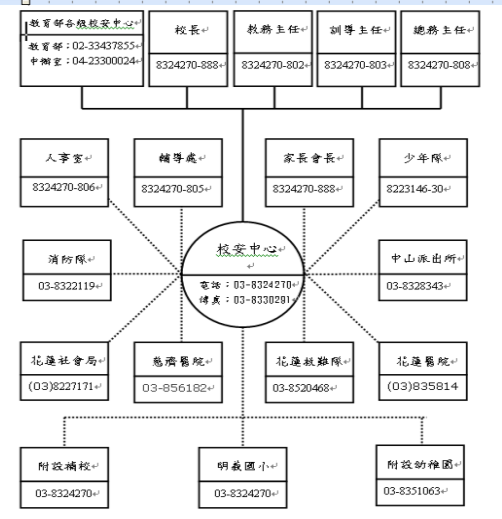 圖、通報流程圖表、通報內容2.2 災害防救資料蒐集學校之災害防救資料主要交由總務處負責調查蒐集，其餘處室提供資料，並請校內具有相關專業知識之老師進行協助，調查之項目包含災害潛勢資料、校園平面及空間配置、校內各建物之平面配置以及校內曾發生之災害及災害特性分析。 災害潛勢調查為掌握校園所在區域之災害潛勢資料，如圖活動斷層圖，為中央地質調查所(http://www.moeacgs.gov.tw/main.jsp)之資料，從圖2-2-1中從可知道學校位於米崙斷層周邊，而明義國小離斷層有超過以上的距離，因此無災害潛勢斷層。而依照行政院農業委員會水土保持局，土石流防災資訊網的淹水潛勢圖以及水利署網站查詢如，如圖、圖2-2-3所示，可以知道明義國小在淹水潛勢區外，無水災的潛在危險因子，而花蓮市內無災害潛勢溪流，因此明義國小無土石流危害。經綜合潛勢分析結果西園國小校園周邊無潛勢災害威脅。註:紅色圈圈為學校所在之位置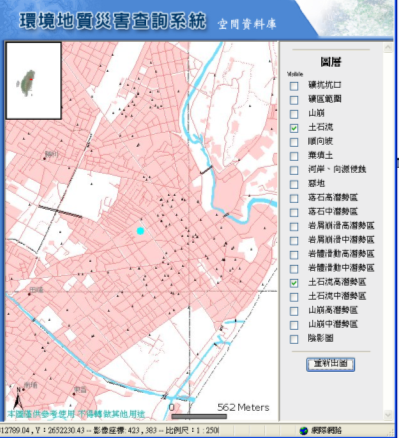 圖、土石流潛勢溪流位置圖(資料來源：行政院農業委員會水土保持局土石流防災資訊網)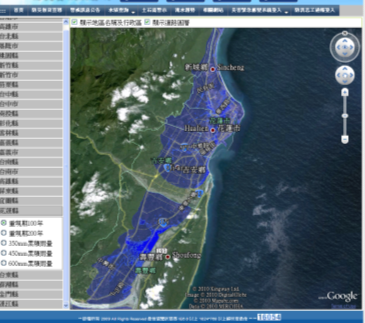 圖、淹水潛勢圖(資料來源：http://gmap.wra.gov.tw/wrahub_3wgis/Default.asp?gtype=1&county=J) 校園平面及空間配置藉由網路提供之電子地圖調查學校周邊環境，並繪製校區內之平面圖，以便做為避難逃生路徑規劃之資料，確實將校區內各棟建物之分布繪製清楚。 校園各棟大樓樓層平面配置圖說明學校每一棟建物樓層之平面配置狀況，可為未來災害疏散逃生動線規劃或救助災之參考資料。在繪製每一樓層平面圖時，將每一樓層隔間之教室、班級名稱同時註明，該樓層中之防災硬體設備配置位置亦標明。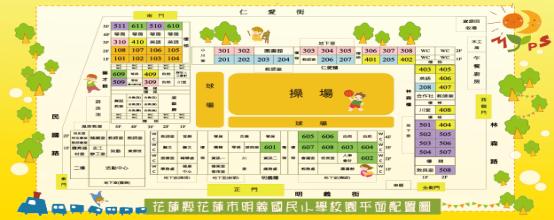  校園歷年災害與災害特性分析針對歷年校園災害事件或災害潛勢分析之說明，以便未來能優先針對危害度較高之災害擬定專篇計畫，而後逐年增訂其他災害類別之專篇計畫，並逐年編列經費將現有防災缺失逐步改善。一、歷年災害本校蒙受之災害類型主要包含地震、颱風、火災、傳染病災害以及交通事故等災害。二、災害特性分析校內災害特性分析由總務處邀請專家學者協助分析，確實分析校內之潛在災害並做災損評估，如表。表、校園事故統計表表、潛在災害分析表2.3 校園災害防救教育訓練災害防救教育為提升學校師生災害防救認知與技能之方法之一，由訓導處邀請學者或消防局人員舉辦防災教育相關之講座或各項逃生器材使用方法及逃生方式，並在校內舉辦活動、宣導等方式，針對各項有關天然與人為災害生成原因、危險性說明，加強本校師生對於各項災害之瞭解。為確實提升本校教職員工、師生於災害時之應變能力，於寒暑假過程中邀請學者、曾任救災工作之人員至本校演講並要求校內所有導師、教職員工參加。開學後，於每學期之期初、期中以及期末班會，由各班導師向學生宣導災時之避難需知，必要時可聯合隔壁班級於戶外實地操演。每學期安排二次週會之時間，針對較可能發生之災害，諸如地震、風災、火災及交通事故安排講座，每種災害之講座以20-30分鐘為主，說明災害成因及如何逃生避難、宣導自助互助之精神。2.4 校園災害防救演練為使災害發生時各教職員工及師生能快速避難並啟動應變分組執行救災，由訓導處規劃演練內容，各處室人員協助辨理，務求使校園災害演練能順利執行。演練目的在於使人員熟悉不同災害情境之應變作為，並提升應變技能，短期在學校人力、資源有限之情況下可以每年逐棟或逐區來進行應變演練，逐年完成全校應變演練之規劃，或配合多次各樓層或各棟小規模演練後，每年有一次中大規模或全校災害之演練。針對每年或每次演練之缺失應於下年或下次演練規劃前即加以改進，提昇整體災害應變能力。學校每年至少應舉辦1-2次應變計畫演練，演練情境可依該年度規劃重點進行腳本研擬。演練可依各年級施行或以樓層(棟別)為劃分，依據可能發生之災害類型、規模，依實際需求來設計實務演練，如通訊對講機練習、避難疏散演練、警報測試與廣播等。演練計畫之擬定必須基於以下基本觀念：一、研擬演練計畫之前，必須先有充分的「情境假設」，並以學校所面臨的實際問題為主，例如大規模地震後，應將小學生留校、安撫、建立名冊，等候家長接回，而非馬上讓小學生各自回家。二、至少應包含緊急避難、救護、收容、安撫之細節操作。三、必須明定各執行程序之權責編組及銜接介面。 四、必須確保所需的應變時所需的資源與人力。 五、在演練的過程中，所有作業均隨著時序有詳細的紀錄，以利事後查證及事後重構與檢討。2.5 校園災害防救計畫經費編列總務處每年應針對提升校內防災能力編列經費，此經費之用途為維護校內硬體減少致災因素、整備校內之防災器具以及提升教職員工生之防災素養等，此經費不得挪為其他用途使用。編列之項目如下：一、防災宣導手冊及教材。二、儲備物資。三、防災教育講座。四、防災/救災訓練五、災害應變演練。六、救災設備。七、其他。2.6 災害應變器材整備與分配在災害來臨時，因救災資源之送達往往時程較長，因此學校在災時自救顯得相當重要，在外部救災資源送達前先進行救援之工作，搜尋因受災而造成受困之學生，並針對受傷之教職員工生進行檢傷分類之緊急處置，以期能於災害時第一時間協助學校內之教職員生進行避難。為增加災害應變之搶救時效，總務處必須視學校實際情形來整備災害應變器材(表)並每月一次定期進行檢查，若器材損壞或超過使用期限須進行替換，而整備之器材需放置於固定地點進行管理，主要整備之器材項目包含有個人防護具、檢修搶救工具、急救器材、安全管制工具、通訊聯絡器材等。個人防護具為保護搶救人員之裝備，防止救災人員轉變為受災之人員；檢修搶救工具為搶救時可能用到之器材；急救器材為防止受傷人員因受傷流血過度以致不及送醫之緊急包紮止血處理，待道路聯通情形再行將受傷之人員外送；安全管制工具為將受損之建物劃定危險區域警戒及交通指揮之工具；通訊聯絡器材為搜救人員間之相互連絡或通報校外單位協助救援。表、災害應變器具整備表2.7 開設災民收容所規劃與實施本校於災害發生後被地方政府指定為緊急之避難收容場所，依縣市應變中心之需求開放部分校區收容附近之居民。一、收容所規劃原則收容區之劃設以校長及各處室主任開會進行決定，原則上收容之居民為附近之住戶，收容區與學區需劃分仔細，在生活收容區之民眾以不影響災害復課之進行為原則。劃設上需注意此區域是否具潛在災害之危害、收容所之收容人數等，各收容所需有負責人員進行管理。二、收容所之開設學校收容所負責人依指揮官(校長)指示開放收容所收容受災民眾，並於收容所門口發放受災民眾人員識別證；避難引導組引導災民前往收容所進行避難，並以戶為單位安置居民；安全防護組以戶為單位要求居民填寫收容所登記表以方便管理，並尋求村里自助隊協助定時巡視收容所周遭以防宵小於災施行不義之行為。2.8 校園危險建物與危險設施之警戒標示總務處偕同訓導處之人員，於每學期開學前巡視校內之建物及設施，巡視之重點對象為校內老舊之建物及電器設備，發現可能致災之建物與設施應立即張貼臨時警告標示，並自行改善或尋求校外專業人員協助，若於開學時仍無法獲得改善，須劃定警戒區，張貼明顯標示，並於開學時周知所有學童，並要求各班導師於上課前再次告知，訓導處人員於危險設施、建物未獲得改善前須不定時巡視，待獲改善後始能拆除警告標示。2.9 防災志工組訓災害發生時，為迅速進行學生避難引導及緊集救護之功能，結合家長會、愛心媽媽、童軍、在校生、義消、義警、守望相助隊員、鳳凰志工隊及社會慈善團體成立防災志工隊，防災志工隊下分避難引導班、緊急救護班、搶救班，並納入學校應變組織內。原則上避難引導班以學生與愛心媽媽為主，以執行第一時間之避難疏散，國小三年級以下班級導師平時應建立與志工之關係，以方便於第一時間連絡。搶救班則以義消、義警、守望相助隊員為主。每學年舉行防災志工隊成立大會，由學校發給志工服務證，並應舉辦避難引導班、緊急救護班及搶救班之防災講習訓練。第三篇 地震災害減災與應變事項3.1 平時預防工作事項總務處針對校園災害防救計畫內之地震災害進行調查，內容包含校園災害潛勢區、校園設施等資料，並對校園儀器、設備與建築物進行危險評估並將所調查出危險之項目進行改善，降低災害來臨時可能帶來之危害，關於災害潛勢調查，總務處可請校外專業技師公會團體協助，災前工作事項流程如圖。圖、自主性調查流程圖 校園環境安全自主性調查一、調查範圍為確保校內之安全因此學校應定期檢視校園內之建物及其周邊設施，並於地震發生時是否有產生危害之可能，總務處可利用建築設施耐震檢查表，針對建築物中之主要結構及其設施進行檢視，並判定建物是否符合安全，若不符合安全即簡述需改善之內容。二、調查時機與原則原則上總務處每學期開始前應進行一次校園環境安全維護狀況評估(若震度5級發生時，總務處須立即進行校園環境安全狀況檢查與評估，並採取適度措施)，並記錄評估結果留存，不合格項目將立即改善處理。若不合格項目需專業之專責人員時，應聘請專業技師或專業技術輔導團體加以檢測或鑑定，以確保全校教職員工生於平時或災時之安全。表、建築設施耐震檢查表(明義樓)表、建築設施耐震檢查表(林森樓)表、建築設施耐震檢查表(仁愛樓)表、建築設施耐震檢查表(民國樓)表、建築設施耐震檢查表(活動中心) 校園環境安全改善總務處依建築設施耐震檢查表之不合格項目進行改善並填具建築設施耐震改善檢查表之改善內容，若有無法改善且該項目有危及安全之顧慮時，應在此區域張貼臨時警告之標識，並儘速聘請專業技術人員協助改善。3.2 災害應變工作事項應變工作事項含災害應變組織之運作、災害發生時學生安全之確保、學生安全疏散、收集受災情況與受災情況回報、緊急救護與救助實施、緊急安置受收容與家長聯繫，及緊急避難與收容場所之開設等內容，災害應變工作流程如圖。圖、災害應變工作流程圖 災害應變程序為使學校能於地震災害發生後快速執行避難救助之行動，宜將應變啟動時機以及各應變小組所擔負之作業明確定義，方能於適當時機召集應變小組成員，並於適當地點集結，進行災情分析及避難救助之行動。一、應變小組啟動時機學校之緊急應變小組，應於地震災害發生時啟動，其啟動時機包括：(一)地方政府成立應變中心時。(二)上級指示成立時。(三)學校位於災區受到災損時。(四)校長視地震災情程度啟動應變小組以應付災情等。二、災害通報為適時掌握校園事件，加速處理應變，依教育部校園安全暨災害防救通報處理中心公告之分級與內容進行通報。三、各應變小組擔負之任務將各應變小組之應變工作項目確實劃分，以便災時能快速動員，各小組於災時之工作項目分配如下，各組主要應變項目如表。表、應變小組主要應變事項【地震災害】圖、災害應變流程圖 災情通報災情通報主要目的為爭取時效、掌握機先，快速將災害情報傳達，進行快速之搶救作業；藉由廿四小時的值勤機制，即時協助處理校園緊急危安事件，以有效維護校園整體之安全、安寧。為有效協助本校處理事件，減少事件之損害程度，依照校園安全及災害事件通報作業要點之規定進行通報。 避難疏散之規劃與執行一、避難疏散規劃對於校內教職員生平時應加強防災演練知識宣導，並藉由每學期之定期演練，演練各種校內可能發生之災害應變演習，加強人員對於疏散動線的熟悉程度，避難引導組每學期規劃每棟建築物舉辦一次避難疏散演練，使得在實際災害發生時，能有效增加緊急疏散的效率。避難引導組每學期末前，應擬定緊急疏散地圖(疏散路線和疏散地點)，避難疏散路線可結合早上升旗路線、班級集合地點進行規劃，調查避難路線是否暢通，如有障礙物時應立即清除，並於新學年度公告周知教職員工、避難引導人員及相關人員。考量到本校一至三年級、資源班之學生，是屬避難時較為弱勢之ㄧ環，因此於安排教室時，盡量將一至三年級之教室安排於一樓或是較方便逃生之區位，使得一至三年級之小學生能於災難發生時迅速避難。(一)避難疏散原則及流程校園疏散主要以人員疏散為主，因此在規劃疏散計畫時，對疏散時機之認定非常重要，而疏散時機為意外狀況有擴大之虞或對人員可能造成生命威脅時，須即刻通知人員進行疏散。本校避難引導組規劃之緊急疏散流程如圖所示。若本校有特殊師生時需考量專人協助避難。(二)避難疏散動線規劃疏散路線的規劃不應只有一條，以因應災害情境變化，校園疏散路線應盡量避開有潛在地震危險的地方，並於規劃後標示於逃生路線圖上。集結地點的選擇宜考慮適當之安全距離，選擇附近沒有潛在危險地區及可容納部分或全部師生疏散人員之場所，於事故發生時能依疏散路線，各棟建築物應規劃避難引導人員作適當管制進行人員疏散引導，疏散路線如圖。(三)避難疏散集合場所之配置避難疏散集合場所應選擇無地震災害威脅之場所，儘量以空地或綠地為宜，第一時間疏散集合場所為空地，最終疏散集合場所為運動場如圖。二、避難疏散之執行(一)指揮官在接受教育局的命令或自行判斷災情之下，可決定發布疏散命令之時間，並回報至其教育主管單位及教育部校園安全暨災害防救通報處理中心。(二)緊急疏散時各班導師或任課老師應確認該班學生出席狀況及學生安全狀況，並依指示就地避難或依避難逃生路線將學生帶領至安全地點集合。(三)避難引導人員在引導避難時，應有專人注意行動不便或有特殊情況的學生給於必要之協助。(四)避難疏散過程發現學生、教職員工發生意外時，救護人員應迅速實行救護行動。(五)清點學生人數並上報指揮官。(六)國小一至三年級之學生於心智發育較未成熟，可能會因害怕而哭鬧，班導師ㄧ人難以應付，緊急救護組成員須主動進行協助。圖、緊急避難疏散流程圖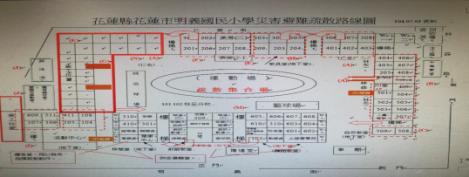 註：1.路線圖顏色顯示方便學生避難之路線。2.平面圖為各樓層展開圖，故路線非穿過教室實際為有樓梯、川堂進行避難。圖、避難路線圖 緊急救護與救助校園周遭醫療資源大多無法與該都市區域行政里界相符合，因此緊急救護組應研議跨行政區、里界及其鄰近區域醫療單位，協調相互支援機制，建立臨時救護站(保健室)，學校平時於防災演練上宜加強宣導，以增加師生們防災意識與救助效率。一、建立校內急救物資、搶救器材及周遭醫院連絡清冊緊急救護組將校內備有之急救物資、搶救器材登錄造冊(表)，詳細記錄數量及放置地點，急救及搶救器材通常包含：個人防護具、搶救工具、急救器材等。建立周遭醫院(診所)之聯絡清冊(表3-2-3)，內容需詳實記載聯絡方式及地址，災時能將重傷患即時送往能夠進行救護之地點。二、定期檢視急救用品並更新緊急救護組每月應確認急救器材之內容，檢查是否短缺並將放置日期過久之用品進行替換，須保持存放急救用品容器之清潔，確保急救用品不受污染。三、建立緊急救護及救助流程災害後至避難地點確認師生人數，由搶救組偕同緊急救護組之人員前往受災地區搜尋未逃出之師生，並進行初步之急救措施，爾後再送至避難地點，救護救助流程如圖。四、執行救助及救護作業(一)尋找傷患並搬運至緊急救護場所搶救組前往避難地點確認失蹤人數，基本上以3人為一團隊，視失蹤人數由指揮官決定派遣團隊前往，團隊應攜帶擔架及急救箱。至現場後進行人員搜救，搜救出之人員由團隊中之緊急救護人員進行初步包紮，之後將傷患送往避難地點。(二)緊急包紮、外送搶救人員將傷患送達避難場所，緊急救護人員仔細檢查傷患之傷勢並包紮，若傷患傷勢嚴重須連絡附近醫院(診所)將重傷之傷患送往。表、急救、搶救器材一覽表表、鄰近醫療機關緊急救護聯絡清冊圖、救護救助流程 毀損建物與設施之警戒標示災害發生過後，安全防護組須檢視校內之建物是否有傾倒之危險，針對可能具危險之建築物設立警戒線或標示，並定期派員前往巡視，避免人員進入造成二次傷害。一、警戒標示流程在地震災害過後，許多建築物可能會產生結構上之破壞，難以於第一時間內進行補強，故須劃定危險區域拉起警戒線，必要時定時派員前往巡視，確認無學生進入拿取物品，流程圖如圖。二、警戒線(警告標示)設置地震災害過後，由搶救組確認建築物無師生滯留，安全防護組若認定此建築物與設施為危險時，安全防護組之人員須立即設立警戒線(警告標示)，警告師生不可靠近，並且定時派遣人員進行巡視，派遣巡視之人員以2人為一組為原則，警戒設置判定如表。圖、警戒流程圖 啟動社區住戶與家長之協助由指揮官指派家長會長協助集結社區志工、家長會成員或校友會，協調災時所能提供的搶救災資源及人力部署支援，通報組需建立支援機構之通訊錄(表)，以便於災時得以第一時間請求所需支援。指揮官亦可請求社區提供具有專長的社區志工名單，協助學校搶救災之進行。國小一至三年級之班導師須儘可能連絡學生家長前來協助安撫學生。第四篇 颱風災害減災與應變事項4.1 平時預防工作事項為降低颱風來臨時所造成之損失，針對戶外之懸掛物及校內之樹木，總務處需派員定期查看，固定懸掛物、修剪樹枝，避免遭強風吹落造成災害。圖、自主性調查流程圖 校園環境安全自主性調查一、調查範圍檢視校園內之建物及其周邊於災害時是否有產生危害之可能，並且利用校園環境安全檢查表，針對建築物中之結構進行檢視，並勾選建物是否符合安全若不符合安全，簡述須改善之內容。二、調查時機與原則總務處每學期開學前應進行校園環境安全維護狀況評估，並記錄評估結果留存，遇有不合格項目將立即改善處理。若不合格項目之改善需專業人員協助時，由總務處聘請專業技師或專業技術輔導團體進行改善協助，以確保全校教職員工生之安全。若氣象局發佈海上颱風警報或豪雨特報時，總務處須立即進行校園環境安全狀況檢查與評估，並採取適度措施。表、校園環境安全檢查表(明義樓)表、校園環境安全檢查表(林森樓)表、校園環境安全檢查表(仁愛樓)表、校園環境安全檢查表(民國樓)表、校園環境安全檢查表(活動中心) 校園環境安全改善針對校園環境安全檢查表所勾選之不合格項目進行改善並填具校園環境安全檢查表之改善內容。若於颱風豪雨來臨前有無法改善之項目而有受災之虞時，須採取臨時之應變措施(砂包、封閉窗戶或劃定區域禁止進入、拆除懸掛物等)已降低災害所帶來之影響。4.2 災害應變工作事項包含災害來臨前之戒備、應變組織之運作、收集受災情況與受災情況回報、災害發生時學生安全之確保、學生安全疏散、確認疏散安全情形、緊急救護與救助實施等必要措施，風水災害應變工作流程如圖。圖、風水災害應變工作流程圖 臨災戒備接獲氣象局預報有颱風或豪雨來襲時，指揮官(校長或代理人)須待在校區內下達指令，發佈停課指示或疏散一樓教室之人員；訓導處偕同總務處人員巡視校內之門窗)是否緊閉，假若氣象局預測將有狂風產生，須針對校內玻璃做適當處置、校內若有易掉落之裝飾，選擇強化固定之方式或將裝飾收起，先搬移到適當場所存放，並確認災害發生後使用之緊急應變之工具是否齊全，如有缺漏或損壞立即告知總務處將項目補齊或替換。 災害應變程序為使災害發生後學校能快速執行避難救助之行動，宜將應變啟動時機以及各應變小組所擔負之作業明確定義，以便於災時迅速召集相關人員於適當集結地點進行災情分析及進行任務分配。一、應變啟動時機學校之緊急應變組織，應於災害發生時視時機啟動，其啟動時機包括：(一)上級指示成立時。(二)學校位於災區受到災損時。(三)氣象局發佈強烈颱風警報或停止上課指示。(四)校長考慮校內可能受災情形啟動應變組織以應付災情等。二、災害通報為適時掌握校園事件，加速處理應變，依教育部校園安全暨災害防救通報處理中心公告之分級與內容進行通報。三、各應變組織擔負之任務將各應變小組之應變工作項目確實劃分，以便災時之快速動員，各小組災時之工作項目分配如下，各組主要應變項目如表。表、應變小組主要應變事項【風水災害】圖、災害應變流程圖 災情通報災情通報主要目的為爭取時效、掌握機先，快速將災害情報傳達，進行快速之搶救作業；藉由廿四小時的值勤機制，即時協助處理校園緊急危安事件，以有效維護校園整體之安全、安寧。為有效協助本校處理校園事件，減少事件之損害程度，依照校園安全及災害事件通報作業要點之規定進行通報。 停課放學疏散之規劃與執行一、停課放學之規劃與執行避難引導組於每學期末之前，擬定停課放學緊急疏散地圖(疏散路線和疏散地點)，第一時間之避難疏散路線可結合放學路線進行規劃，並於新學年度公告周知教職員工、避難引導人員及相關人員。考量到本校一至三年級之學生，是屬避難時較為弱勢之ㄧ環，因此於安排教室時，盡量將一至三年級之教室安排於一樓或是較方便逃生之區位，使得一至三年級之小學生能於迅速疏散。(一) 停課放學疏散原則及流程校園疏散主要以人員疏散為主，因此在規劃疏散計畫時，對疏散時機之認定非常重要，而疏散時機為氣象局發佈強烈颱風警報或發佈停課指示、校長考量校內可能受災即自行宣佈疏散避難指示。如若來不及疏散則須暫時收容所有教職員工及師生，待風雨過後始能讓學生自行離去。考量本校特殊師生(如有身心障礙之教職員生)之需要，給予必要之疏散協助，如指定專人協助避難，並提供適當之輔具協助避難。(二) 停課放學疏散動線規劃各棟建築物應規劃避難引導人員作適當管制進行疏散引導，當所有聯外之路線皆淹水，則須將所有教職員工生收容於學校建物二樓以上，並清點學生人數並上報指揮官。二、停課放學疏散之執行(一)指揮官在接受教育局的命令或自行判斷災情之下，可決定發布疏散命令之時間，並回報至其教育主管單位及教育部校園安全暨災害防救通報處理中心。(二)緊急疏散時各班導師或任課老師應確認該班學生出席狀況及學生安全狀況，並依停課放學路線疏散學生。(三)避難引導人員在引導避難時，應注意行動不便或有特殊情況的學生。(四)避難疏散過程發現學生、教職員工發生意外時，救護人員應迅速實行救護行動。(五)國小一至三年級之學生之導師應聯繫家長安排低年級學生放學。圖、放學及緊急避難流程圖 緊急救護與救助一、建立校內急救物資、搶救器材及周遭醫院連絡清冊緊急救護組將校內備有之急救物資、搶救器材登錄造冊(表)，詳細記錄數量及放置地點，急救及搶救器材通常包含：個人防護具、搶救工具、急救器材等。建立周遭醫院(診所)之聯絡清冊(表4-2-3)，內容需詳實記載聯絡方式及地址，災時能將重傷患即時送往能夠進行救護之地點。二、定期檢視急救用品並更新緊急救護組每月應確認急救器材之內容，檢查是否短缺並將放置日期過久之用品進行替換，須保持清潔存放急救用品容器之清潔，確保急救用品不受污染。三、建立緊急救護及救助流程災害後至避難地點確認師生人數，由搶救組偕同緊急救護組之人員前往受災地區搜尋未逃出之師生，並進行初步之急救措施，爾後再送至避難地點，救護救助流程如圖。四、執行救助及救護作業(一)尋找傷患並搬運至緊急救護場所搶救組前往避難地點確認失蹤人數，基本上以3人為一團隊，視失蹤人數由指揮官決定派遣團隊前往，團隊應攜帶擔架及急救箱。至現場後進行人員搜救，搜救出之人員由團隊中之緊急救護人員進行初步包紮，之後將傷患送往避難地點。(二)緊急包紮、外送搶救人員將傷患送達避難場所，緊急救護人員進行檢傷分類仔細檢查傷患之傷勢並包紮，若傷患傷勢嚴重須連絡附近醫院(診所)將重傷之傷患送往。表、急救、搶救器材一覽表表、鄰近醫療機關緊急救護聯絡清冊圖、救護救助流程 啟動社區住戶與家長之協助指揮官主導並偕同通報組與社區志工、家長會或校友會，協調災時所能提供的搶救災資源及人力部署支援，通報組需建立支援機構之通訊錄(表)，便於災時第一時間請求所需支援。指揮官亦可請求社區具有專長的社區志工名單，協助學校搶救災之進行。國小一至三年級之班導師須儘可能連絡學生家長前來協助安撫學生，受災之小學生，會因災害而不安，僅靠導師ㄧ人難以安撫。第五篇 火災災害減災與應變事項5.1 平時預防工作事項依照消防法規定撰寫消防防護計畫書，計畫書內容包含自衛消防編組、防火避難設施之自行檢查、消防安全設備之維護與管理、及其他災害發生時之滅火行動、通報聯絡即避難引導等、滅火、通報及避難訓練之實施、防災應變之教育訓練、用火、用電之監督管理、防止縱火措施、場所之位置圖、逃生避難圖及平面圖以及其他防災應變上之必要事項等十項內容，並於每年年底依學校狀況修正消防防護計畫書，確實執行本校之防火管理的必要事項。根據各類場所辦理消防安全設備檢修申報之規定，學校須每年委託消防設備師(士)做檢修申報之作業，並針對不合格之部分進行改善，確保火災發生時，各類消防設備能確實發揮功能。 校園環境安全自主性調查學校應調查周遭環境易因人為因素而發生災害的潛勢區地點（如表、5-1-2所示）。並進行歷年學校災害紀錄調查，將災害日期、引發災害因素、災害類型、規模、地點，及受損狀況作成受災紀錄表(如表5-1-3所示)。並針對受災頻繁或易受災部份，進行必要的改善或相關減災工作。表、加油站(校園周邊100公尺範圍內)  表格來源：教育部95年度「全國學校災害潛勢資料規劃與建置」計畫表、化工廠及石化設施(校園周邊500公尺範圍內)表格來源：教育部95年度「全國學校災害潛勢資料規劃與建置」計畫表、火災災害受災紀錄表 校園環境安全改善一、災害防救人員之整備編組為預防火災發生，平時應就校內災害防救業務處室進行火災預防管理編組。(一)	須設置管理權人與防火管理人。1.管理權人之職責共八項：(1)須選任位於管理或監督層次且具有能正當公正地執行防火管理業務的權限者為防火管理人，使其推動防火管理業務。(2)指導監督防火管理上必要業務之推動。(3)申報消防防護計畫書。(4)消防安全設備之檢查維護之實施及監督。(5)管理權區分時，協同各管理權人制定共同消防防護計畫。(6)在防火管理人制定或變更消防防護計畫時，提供相關必要之指示。(7)申報防火管理人之遴用及解任(8)其他2.防火管理人之職責共十一項：(1)計畫之製作、檢討及變更。(2)用火、用電處理之指導及監督。(3)危險物品及相關設施之監督、檢查。(4)電器配線、電器、機械及用火設備之安全監督管理。(5)消防安全設備之檢查維護之實施及監督。(6)通報、滅火、避難訓練之實施。(7)對管理權人提出建議、請示及其他相關協調聯絡事項。(8)防火避難設施自主檢查及管理。(9)其他防止縱火之預防措施等防火管理上必要之事項。(10)管理權區分時，須將上揭各項事宜向共同防火管理人報告。(11)其他(二)根據消防法規定應針對場所內之防火避難設施、使用火氣設備、瓦斯設備、電器設施及消防安全設備實施火災預防管理編組，以達防火管理業務分工分責之目的。(三)由防火管理人名定各樓層、用途之防火責任者與防火員，其任務共有四項。1.輔佐防火管理人。2.有關火源使用之管理。3.有關防火避難設施、使用火氣設備、瓦淤設施、電器設施及消防安全設備、危險物品設施等之日常管理。4.地震時用火用電設備器具之安全確認。(四)避難路徑之規劃與設定1.防火管理人應製作避難逃生路線圖，清楚標示各層消防安全設備位置，及通往室外之避難逃生路線，張貼於顯而易見之位置。2.樓梯、走廊、出入口、通道等避難路徑不得放置物品。3.屋頂設有避難場所時，其屋頂及通往屋定之避難路徑，不得放置妨礙避難之物品。4.平時教室門窗應保持正常動作，不得放置妨礙門窗機能之物品。5.避難路徑及滅火器、消防栓之周邊，應經常整理，不得放置妨礙逃生避難及滅火之物品。二、定期檢查校園設施及設備(一)定期針對使用火源、瓦斯、電器等設備實施檢查、管理，每月應檢查一次。(二)施工時，應製作施工中限制使用火源及會同等之安全計畫。(三)防火管理人應對場所內之防火避難設施、用火用電設備器材、危險物品設施等之性能良否實施自主檢查，其實施計畫應明訂於「防火管理自主檢查計畫」中。(四)防火避難設施之自行檢查結果應詳細填寫。(五)為維護本場所消防安全設備平均保持其功能，每月進行一次自主檢查。(六)管理權人為維護管理消防安全設備，應訂定「消防安全設備之檢查實施計畫」。(七)每年進行一次外觀檢查、機能檢查及綜合檢查，檢查結果依申報制度規定陳報消防機關。三、研擬搶救災資源運用機制(一)對於自衛消防隊之裝備(防災機具)，平時應定期清點項目與數量，建立清冊，以利應變時使用，損壞或不足時，應予以汰換補充。(二)應定期檢查與維護保養防災機具，確保能正常運作，若有不足時應向上級教育單位申請相關物資。四、實施防災教育訓練(一)防火管理人應積極參加消防機關或防火團體舉辦之講習會或研討會，同時應隨時對校內相關人員辦理防火講習會或宣導會。(二)消防防護計畫之內容及教職員工之任務，應透過防災教育周知所有人員。(三)實施自衛消防編組訓練，使其於災害時能迅速展開活動。每次以四小時為主，並於十日前先通報當地消防機關。(四)	滅火、通報及避難訓練之實施，每半年至少舉辦一次，(五)	定期實施災害演練，應每年進行一次以上假定訓練。5.2 災害應變工作事項包含應變組織之運作、收集受災情況與受災情況回報、災害發生時學生安全之確保、學生安全疏散、確認疏散安全情形、緊急救護與救助實施，火災災害應變工作流程如圖。圖、火災災害應變工作流程圖 災害應變程序一、校內應變組織之設立與運作(一)校內應變時之自衛消防編組1.依據校內教職員工數事先進行編組，人數在十人以上者，至少編組滅火班、通報班，及避難班引導班；人數在五十人以上者，應增編安全防護班、及救護班；現場由隊長統合指揮。(編組可與其他災害編組人員ㄧ致，滅火班→搶救組、通報班→通報組、避難班引導班→避難引導組、安全防護班→安全防護組以及救護班→緊急救護組，)2.火災或其他災害發生時，為使損失減至最低，故以為自衛消防隊隊長，實施自衛消防編組。3.隊長及各班班長均需指定職務代理人，避免搶救災工作中斷。(二)夜間、假日有學生上課，應製作夜間、假日自衛消防編組。夜間、假日發生火災或其他災害時，應依「夜間、假日自衛消防編組」進行初期活動。二、收集受災情況與受災情況回報(一)發現火災應採取確認之措施。(二)受信總機火災地區顯示燈點亮之場所與警戒區域一覽表對照，查知火災顯示區域後，立即趕赴現場，若受信總機室有數名值班人員在場時，應留下一名監視，其餘均赴現場查看確認。 (三)若到達現場需要一段時間，而現場附近又有人在場時，由通報班利用緊急廣播設備（或業務用廣播），指示在場人員前往現場確認並作報告。 (四)受信總機多處警戒區域表示火災時，或火警自動警報設備與自動撒水設備發生動作時，原則上應斷定為火災，立即採取必要活動。 (五)由防災中心趕赴現場之際，應同時攜帶滅火器、手電筒、鑰匙等物。 (六)現場之確認，即使未見有煙時，亦不能斷定不是火災。天花板、管道間、配管空隙、電線空隙等隙密部份應詳加觀察。若確認需耗費時間者；中途應將經過情形報告自衛消防隊長。 (七)現場確認人員應利用無線電、緊急電話等，將確認結果連絡自衛消防隊長。(八)通報連絡要領：1.發現火災者，或接到火災報告者，應立即向消防機關通報。通報時應鎮定而正確地撥號或按號鈕，並報告下列內容： (1)事故之種類（火災或救護）。(2)火災處所。(3)建築物之名稱。 (4)火災之狀況（起火位置、燃燒物、燃燒程度、有無待救人員）。 (5)其他。2.為使通報內容迅速、正確傳達，最好於防災中心、電話總機房等處，張貼「通報範例」，緊急時可供參考。3.利用電話通報之方法(1)一般電話：利用工作場所之普通電話，撥119，或利用個人手機撥打112。(2)公眾電話：A.投幣式：拿起話筒，按電話機上之紅鈕再撥119，不需投幣。B.卡式：拿起話筒直接撥119，不需插入卡片。 (3)直接通報 4.設置緊急通報裝置與火警自動警報設備連線。夜間當火警自動警報設備動作時，能夠將火警所在位置通報消防機關。(九)若瓦斯洩漏時，應即關閉附近瓦斯開關，並嚴禁火源，同時立即通報瓦斯公司及119(手機撥打112)，告知（場所名稱）之瓦斯洩漏位置（或樓層）及有無受傷人員（及人數）。並進行場所內廣播，其廣播範例如下：“這裡是（OOO），現在於OO地區發生瓦斯外洩。請立即關閉瓦斯關開關、停止使用用火用電設備器具，並熄滅香煙等火源。各位教職員生依照避難引導人員之指示避難。”(十)建立災害防救相關單位之緊急聯絡電話（如表所示），於災害發生時，依緊急聯絡電話進行通報作業。 災情通報災情通報主要目的為爭取時效、掌握機先，快速將災害情報傳達，進行快速之搶救作業；藉由廿四小時的值勤機制，即時協助處理校園緊急危安事件，以有效維護校園整體之安全、安寧。為有效協助本校處理事件，減少事件之損害程度，依照校園安全及災害事件通報作業要點之規定進行通報。 避難疏散之規劃與執行一、避難路徑之規劃(一)防火管理人應每一樓層製作避難逃生路線圖(如圖所示)，清楚標示各層消防安全設備位置，及通往室外之避難逃生路線，張貼於顯而易見之位置。(二)樓梯、走廊、出入口、通道等避難路徑不得放置物品。(三)屋頂設有避難場所時，其屋頂及通往屋定之避難路徑，不得放置妨礙避難之物品。(四)平時教室門窗應保持正常動作，不得放置妨礙門窗機能之物品。(五)避難路徑及滅火器、消防栓之周邊，應經常整理，不得放置妨礙逃生避難及滅火之物品。二、災害發生時緊急疏散措施(一)火災發生之際，是否應立即進行避難，依災害規模之大小、遠近等條件而異，必須在各適當之處所分別配置引導員進行避難引導，效果較佳。(二)避難引導員之言語及行動，對處於火煙侵襲下恐慌無助之教職員及學生，其影響非常深遠，因此，每個避難引導員所作的初期指示及行動，將是決定整體避難引導活動成敗之關鍵。(三)避難引導之時機1.辦公室、教室等固定人員出入之場所，發生火災之際，在場人員原則上應立即通報連絡，並開始避難引導。2.不特定多數出入之場所，如體育館等，應於何時進行避難，則必須依據起火場所、火災程度、煙的擴散狀況、滅火作業之實施狀況等各種因素綜合判斷，於最短時間內作出判斷。 3.一般避難引導時期之判斷基準（如表所示）。(四)避難引導時機之判斷，應注意下列事項：1.指示避難引導開始之命令，原則上由自衛消防隊長下令，若隊長不在場，則由職務代理人指揮之。 2.指揮班班長即使無接到指示命令，但依該地區之狀況，判斷有引導避難必要者，應立即實施。 3.判斷基準「（一）」之情形，原則上只限於疏散起火層及其上層，但其他樓層因煙之流入，指揮班班長判斷有緊急避難時，亦可立即引導避難。4.避難引導與初期滅火應併行，但若人員稀少，兩方面分配人員困難時，除非火災之規模不大，可用滅火器撲滅者外，應以避難引導為優先。滅火活動則委由後續前來支援之隊員，甚至等待避難引導之後再行實施。(五)避難引導之原則1.避難有關之指示命令，使用緊急廣播設備為之。避難引導班人員則利用手提播音器或麥克風為之。進行避難疏散除起火之該棟建築外，該建築相鄰之建物亦須進行疏散，避免延燒造成人員傷亡。若學校建築為ㄇ字型，則該棟全部人員須疏散至空地。2.傳達指示命令，應注意事項如次：(1)發生火災時之廣播，內容應簡潔易懂。同一內容重覆兩次。 (2)廣播時應以鎮靜語調播放，避免急促慌亂。(3)明確告知廣播人員之名稱，提高信賴性。例如：「這裡是防災中心」。「這裡是自衛消防隊長」。(4)廣播人員儘可能由同一人為之。(5)避難之指示，應附加勿使用電梯等言辭。3.引導員優先配置於起火層與其直上層之樓梯入口、通道角落處所。4.在電梯之前，應配置引導員以防止使用。5.起火層在地上二樓以上時，應優先引導起火層及其直上層人員避難。6.儘可能使用特別安全梯、室內安全梯、室外安全梯等較安全且可供多數人避難之設施。在無其他避難方法下，才考慮使用救助袋，緩降機等避難器具。7.避難者人數眾多時，應速將人員疏散，以防止混亂。危險性較大之場所，應優先避難。 8.避難層樓梯之出入口、門應事先開放。9.因火煙之侵襲，致樓梯無法使用，或短時間內無法將在場人員移動至安全處所時，應採取下列措施：(1)將人員引導至消防隊可以救助的陽台等暫時安全之場所，並揮動布條求救。(2)運用附近之避難設備進行避難。 (3)無法走出廊時，應速將出入口之門緊閉，防止煙霧流入，等待消防救助，並由窗口揮動布條求救（夜間使用手電筒）。內線電話尚可通話者，應立即將人員、狀況、位置等告知消防隊。10.一度已經避難者，勿使其再返回火場。 11.引導員撤退時，應先確認是否尚有人未逃生。12.進行避難處人員之集合與人數調查，並將相關資料通報防災中心。三、確認學生安全疏散情形並回報學生家長(一)校園內平時即應做好疏散引導標示，使學生熟悉避難疏散方向，疏散時應指導學生注意避難或收容場所方向。(二)老師指導全班同學必須到事先指定的安全地點集合，嚴格點名清查人數，掌握人員情況。(三)在學生疏散的事務上，由避難引導班巡視分配責任區，遇有危險跡象，應立通知滅火班人員搶救，並疏散該處教職員、學生至避難所。且透過校園廣播系統，告知身處危險建物之師生，往空曠處或避難所移動。確認教職員生安全情形，瞭解學生出席情形並將學生安危回報家長，如表所示。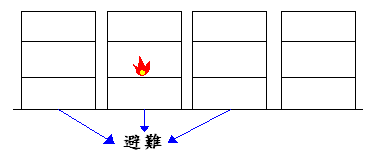 圖、疏散避難示意圖表、一般避難引導時期判斷基準表資料來源：內政部消防署 初期滅火與緊急救護一、校內緊急救助實施：初期滅火若一舉成功，則小火即告熄滅。一旦失敗，則可能造成延燒擴大，釀成悲劇。因此，自衛消防活動能否成功，初期滅火之成敗佔很大之比重。(一)初期滅火之時機1.火勢尚未延燒至天花板之前，得以滅火器、水桶等從事滅火。 2.在未產生閃燃（flash over）之前，可藉室內消防栓鎮壓。 3.滅火班長等指揮官判斷，在安全管理上尚無危險者。(二)初期滅火除自動撒水設備自動起動撒水外，均悉依賴人員以滅火器、水桶、室內消防栓等進行滅火，以下是人為操作之滅火要領：1.於火災附近之人員，應速取附近之滅火器、水桶等器具從事滅火活動。注意使用之滅火器具，應依火災之種類（普通、油、電氣）選擇適當之類別，儘可能將滅火器具大量集中火源附近，以便連續使用。 2.滅火班應迅速將最近的室內消防栓箱打開，延長其水帶。一旦判斷無法以滅火器滅火時，勿逸失良機，立即使用室內消防栓進行初期滅火活動。此時，千萬勿忘操作消防栓之啟動鈕及開關閥。 3.利用室內消防栓滅火者，注意勿過量射水，以免造成嚴重水損。另外，為避免喪失避難時機，應經常確保退路。 4.自動撒水設備啟動，確認火已撲滅時，應即關閉控制閥，停止撒水，以免造成水損。(三)安全防護措施部分，火災發生之際，針對危險物一般採取的防護措施1.火災發生場所附近，若存放有危險物質者，應立即將其移除，或將處理危險物之設施停止運轉，切斷總開關，採取必要之安全措施。 2.無法採取移除等安全措施等，應緊急報告消防隊，以防爆燃等危及教職員生或消防隊員。(四)引導消防隊接續滅火活動消防隊到達後，為使其接續自衛消防編組之滅火活動，應採取下列措施：1.消防隊進入門之開放。2.為使消防隊易於進入火場，應先將各門戶開放。對於進入門或進入通路，乃至於水源附近會構成活動障礙之物品，亦應移除。3.引導消防隊至火災現場。4.為使消防隊迅速到達火災現場，應積極做下列引導：(1)到達起火場所最短通道之引導。(2)前往進出口之引導。(3)前後緊急用昇降機之引導。(五)現場情報提供部分，本校負責人、防火管理人或熟悉狀況內容之人，應積極與消防隊指揮中心連絡，提供下列情報：1.延燒狀況有關之事項*：起火場所、起火原因、燃燒範圍（火煙之擴散狀況等）、對滅火活動有障礙之物等。2.避難有關之事項*：有無逃生不及之人員、避難引導狀況、傷亡者等之狀況。3.自衛消防活動有關事項：初期滅火狀況、防火區劃構成狀況、固定滅火設備(室內消防栓、自動撒水設備、其他滅火設備等)之使用及動作狀況。提供情報之人員，應滯留於消防隊之指揮中心，以便隨時答覆消防隊之問題。(註)*者應最優先報告。提供情報之人員，應滯留於消防隊之指揮中心，以便隨時答覆消防隊之問題。二、緊急救護實施(一)由救護班負責現場受傷人員搶救及送醫事宜。(二)設置緊急醫療站。(三)緊急處理傷患，並登記傷患之基本資料。(四)聯繫傷患後送之醫院，並紀錄患者之狀況與轉院紀錄。(五)回報本校指揮中心現場處理狀況。第六篇 傳染病災害減災與應變事項6.1 平時預防工作事項傳染病預防措施建立，不僅僅能使校園師生認識傳染病的危險性，並進而在日常生活中也能讓師生隨時提高警覺，防範於未然，以避免疾病的發生。學校師生眾多，彼此長時間於半密閉空間接觸，疾病易交互傳染，若不加以有效控制，有可能由學校蔓延至家庭，更波及整個社區釀成大流行。因此由學校衛生知識傳授，不僅可以建立正確的觀念和態度，並可實用於日常生活中，進而影響家庭成員的生活態度，以達預防傳染病人人有責的共識。 校園環境衛生調查表、校園環境衛生調查表 校園環境衛生改善針對校內環境進行改善，預防病媒蚊孳生，並實施衛生教育使學童由自身做起，增加學童對疫病之認知。一、改善環境衛生—切斷傳染途徑。(一)安全的給水系統。(二)充足的洗手設備：所有洗手台確實提供洗手乳，供教職員工生使用。(三)排水及垃圾的妥善處理。(四)保持良好的採光及通風：每間教室設有吊扇，且隨時提醒學生將門窗打開，保持良好通風。(五)注意飲食衛生。(六)配合各種傳染病的特性，應避免教職員工學生接觸傳染源之環境。(如：禽流感—避免安排觀察禽鳥活動、接觸禽鳥、飼養禽鳥；若不慎接觸，應馬上以肥皂徹底清潔雙手。)(七)注意環境衛生，撲滅病媒，與流浪動物、野生動物或禽類保持安全距離。二、預防直接傳染早期發現、早期隔離、防止直接感染，預防疾病的蔓延。(一)依照衛生單位規定接種疫苗、類毒素，於必要時並配合醫師建議服用抗生素或抗病毒藥物，接受完整之治療。(二)發現學生有可疑病徵時，立即通知訓導處、導師，必要時秉報校長，儘速通知家長帶回就醫，依規定向當地衛生機關報告，轉由公共衛生專人對該家庭及社區做進一步的調查及監督。(三)勸導病生在家休息，並按各病程長短准予病假。(四)接觸者的處理：傳染病流行時被確認為患病者需採嚴格的隔離措施，並對接觸者加以監督至該病的潛伏期過後為止。(五)於傳染病流行期間，導師每日應監控班級學生請假人數，並隨時與家長聯繫以暸解學生請假原因及相關症狀。(六)病癒後返校的學生並不代表沒有傳染力，因此最好有醫生證明其已無傳染性再讓其返校上課。(七)環境消毒：平日就應做好環境衛生，至於在流行期間如：禽流感、登革熱等疾病皆需做環境的消毒，必要時，請人噴藥以確保環境的安全。(八)購置必要之防疫器材，如：測量體溫器材、口罩、酒精等備用。(九)於傳染病流行期間，配合上級規定，必要時校內、外大型集會活動，如：校外教學、說明會、餐會等，應延（暫）緩辦理；如有必要辦理者應採取必要之人員篩選及檢查措施。(十)傳染病盛行期間，必要時針對校外人士進入校園應於校門口量測體溫並貼識別標籤及配戴口罩，若量測體溫超過，則禁止其進入，並勸導就醫。三、實施衛生教育衛生教育是最重要的一環，經由知識的傳授，做好事前的防患措施，學生可免於被傳染及傳染給別人。(一)平日應教導學生養成良好的衛生習慣、勤洗手、均衡飲食、適量運動、充足睡眠和休息，減少到公共場所，加強自我健康管理，感冒戴口罩、咳嗽掩口鼻、發燒勿上學。(二)利用各科教學時間給予機會教育。(三)透過各種管道將訊息傳給全校師生，加深概念，如：健康櫥窗、專題演講、朝會宣導、班會、單張宣傳、電子看板等。(四)配合時節做各種傳染病的知識宣導，如：剪報、張貼海報、朝會報告等加深全體師生的危機意識，時時加以預防，免於被感染。(五)透過學生將相關知識及訊息帶回家庭，使學生與家庭相互合作，期能更有效之成果。四、病媒及有害動物處理(一)定期依環境衛生狀況適時進行噴藥滅蟲工作。(二)主動清除孳生源及維護環境衛生。(三)各種病媒及有害動物、昆蟲處理方法如表。表、病媒及有害動物、昆蟲之處理方法6.2災害應變工作事項針對校內傳染病災害發生時之規模、等級及時機擬定應變程序，災害發生時緊急應變小組之啟動應依傳染病災害類型及等級，作不同等級之應變劃分。包含應變組織之運作、收集受災情況與受災情況回報、校園出入管制、校園病情控管、患者送醫與環境消毒等必要措施，傳染病災害應變工作流程如圖。圖、傳染病災害應變工作流程圖災害應變程序因應不同災害階段之影響範圍、投入人力、物資之不同，不同的應變作業亦有不同之應變組織幅員及參與成員，而人員於災害發生時能依據事前規劃的應變程序進行事故的應變處理，以有效限制災情的發展或擴大。一、傳染病類型與分級(一)將傳染病類型先做區分，傳染病類型如表。傳染病災害發生的初期，最重要的是針對傳染病災害本身作正確的了解與辨識，確認災害的危險程度與嚴重性，初步的辨識包括傳染病之類型、災害等級之可能影響範圍。(二)將校園傳染病防治作分級如表，並依據此應變分級通則，啟動學校防疫措施。此防治應變措施適用於具高傳染力且高致死率之疾病，尤其是經由飛沫或空氣傳染之嚴重傳染病。其他疾病種類由校園傳染病防治小組視疫情變化並參考政府防疫單位之資料後議定。二、傳染病應變流程完成初步的辨識步驟後，接著研擬傳染病應變行動方案，其中包括個人防護、避難疏散方案及啟動校園傳染病防疫機制等。傳染病應變流程，如圖 。表、傳染病類型表、校園傳染病防治分級與措施圖、疫情處理流程圖6 2.2 災情通報災情通報主要目的為爭取時效、掌握機先，快速將災害情報傳達，進行快速之搶救作業；藉由廿四小時的值勤機制，即時協助處理校園緊急危安事件，以有效維護校園整體之安全、安寧。為有效協助本校處理事件，減少事件之損害程度，依照校園安全及災害事件通報作業要點之規定進行通報。 校園出入管制落實門禁管制，謝絕閒雜人等進入校園。實施校園出入人員的管制，對於非本校師生要進入校園者，一律要測量體溫，並登記來訪者姓名、出入時間、來訪事由及來訪者體溫，以杜絕傳染疾病入侵本校校園及危害本校師生之生命安全。校外人士進出校門，應按規定辦理登記並佩帶外賓證或來訪證，並知會相關處室或人員。排定值日人員固定巡視校園，適時反映狀況，及時予以處理。學校警衛人員定期及不定期巡視校園，並注意死角巡察，隨時掌握狀況，及時處理。 校園病情控管疑似患病者請注意與自己密切接觸之人士是否有類似症狀；若有類似症狀，請記錄所有生病者發病時間之間隔，於就醫時提供給醫師參考。當發現自己疑似遭到感染時，請務必迅速通知保健中心，以免校內感染擴大。疑似患病者需保持良好衛生習慣，例如：在室內除進食外隨時戴口罩、勤洗手。學生及教職員工在校期間如被醫療院所診斷為傳染病者，應暫時停止上學、上班，並配合學校管理措施做隔離治療，直到醫師診斷無傳染之虞。患有傳染病之學生、教職員工，應配合學校相關篩檢及接受保健中心之追蹤管理，並且遵照醫護人員指示服藥及接受複查。患者送醫與環境消毒將疑似染病之教職員工生進行隔離後，安排車輛將隔離之教職員工生，送往醫院進行詳細檢查，確認送醫之人員感染疫情，聽從醫生指示進行治療，學校獲知有教職員工生感染疫情，總務處需迅速安排校園環境消毒之作業。一、執行環境維護之措施，必要時得請求環保局、相關衛生單位協助以下工作：(一)進行災害地區及疑似污染地區之消毒，進行確認環境結果陰性。(二)災害地區環境採樣，後續監測環境檢驗結果。(三)感染廢棄物清理消毒後之清運、銷毀。二、自來水及飲用水處理方式注意事項：以蓄水池貯水之間接自來水之學校，蓄水池洗刷潔淨後，再予適當消毒，才可繼續蓄水使用；或委請自來水事業單位輔導之蓄水池(塔)清洗業清洗消毒。三、廢棄物處理排泄物處理：廁所無法使用或廁所不足之建築物，應儘速設置公共廁所或流動廁所。四、垃圾處理(一)垃圾應妥善分類，裝於不透水的垃圾袋；廚餘應妥善包裝，避免蒼蠅、蟑螂、老鼠等病媒孳生。(二)垃圾應存放於垃圾集中站，便於垃圾清運及消毒工作之進行。(三)若垃圾無法定期清運，因而造成髒亂之情形，請聯繫當地環保局協助解決。(四)垃圾集中站、排水溝及髒亂地點如需要進行消毒工作，可取適量之殺菌劑或消毒劑（如酚類消毒劑、漂白粉及漂白水等），依實際需要消毒處所，直接噴灑、灑佈於環境表面，如於消毒後有大雨發生，則可於雨停後再行消毒一次，以發揮消毒之功效。五、病媒及有害動物處理(一)學校應依環境衛生狀況適時進行噴藥滅蟲工作。(二)請學校師生及人員主動配合清除孳生源及維護環境衛生。(三)適時宣導告知為避免蚊蟲叮咬，應儘可能穿著長袖衣褲。學校並可向各級衛生單位應視衛生需求，請求提供適當之防蚊藥品。第七篇 交通事故減災及應變事項7.1 交通事故減災一、強化校園交通安全設施整體規劃，並將「家長接送區」與「交通標線、標誌」納入校園整體設施之一部分，以配合境教之推廣。二、學校交通車，除行車執照核發、定期及臨時檢驗、車身顏色及標誌、保養紀錄卡輔導建立及查驗、其他配合教育與社政機關督導及檢查事項由該管公路監理機關辦理外，其保養及駕駛人管理之情形，應隨時檢查及督導。三、學校之校車應定期保養、維護制度、通學計畫路線、安全門演練、安檢紀錄、保險、緊急應變計畫、緊急醫療網絡（通學路線周邊醫院名稱）、緊急聯絡電話等相關計畫、紀錄、手冊及辦法。四、學校辦理校外教學活動，應重視租用車輛之安全，得由學校相關人員預先評估合格公司之信譽、車輛狀況及學校條件後，辦理租用手續，依教育部頒『學校辦理校外教學活動租用車輛應行注意事項』辦理相關校外教學活動租用車輛事宜。五、要求騎腳踏車之學生攜帶防護具，至少須備有安全帽，且不可雙載。六、於易肇事路段及學校周遭路口派遣老師、愛心媽媽協助學生上放學。七、三年級以下走路回家之學生，依路線組成放學隊伍。全校放學時間一致的時候，安排同方向之四年級以上學生陪同一起回家，若放學時間不同時，尋找有意願之愛心媽媽陪同回家。八、學校校車定期送廠進行檢驗，有故障疑慮之校車暫停使用，於整修完畢再行載學生上放學。總務處(訓導處)需派員於校車司機開車前進行酒精檢測，並確認司機之精神狀況。九、加強宣導交通安全教育標語、圖片、海報、法令規章及禮節等，供教學之用；並舉辦交通安全繪畫比賽等相關活動等。7.2 交通事故應變發生交通意外事故，立即通報警察單位與回報學校狀況，如有人員受傷立即通報消防單位前來支援，並先行初步救護。一、一般道路、高(快)速道路：(一)乘坐之遊覽車發生事故時，乘客應配合司機或隨車領隊指揮，立即依逃生演練路徑逃生，並緊急疏散至路旁、護欄外(高速公路)或其他安全處所，同時於車後50~100公尺設置故障標誌，警示來車避免追撞。(二)緊急逃生時應注意各方來車，確保自身安全。(三)利用路邊緊急電話或行動電話撥打 112尋求支援。二、長公路隧道：於長公路隧道發生事故時，應立即利用路邊緊急電話或以行動電話通報 112請求支援，並設法警示來車，避免追撞，再依各隧道之逃生指示處理。三、鐵路平交道：於鐵路平交道遇事故發生無法自軌道區駛離時，應立即按下平交道兩旁「紅色緊急按鈕」示警，並立即疏散車上乘客。無緊急按鈕或按鈕未發生作用時，需立即撥打0800-800-333示警。四、學生發生意外車禍學校獲知學生發生意外車禍，訓導處立即派員前往現場，協助學生解決車禍紛爭。五、校車發生車禍司機立即詢問車內學生是否有受傷，並連絡警察單位、救護單位、訓導處。若有傷患，待救護人員到時，由專業人員移動傷患，並協助警察處理交通事故。訓導處接獲通知立即找尋可用之校車，派員協同校車前往現場處理並將沒受傷之學生送回家。第八篇 其他校園安全工作事項8.1晨間及夜間安全維護事項 預防一、人員管制(一)防止不法份子侵入。(二)對於可疑人、物之查察與盤詰。(三)上班時間進出之非學校人員，必須確實辦理登記，嚴格管制。(四)防止人員挾帶危險物品進入校園；員工訪客攜出之物品，如與公物性質相關者，應予以查檢後放行。二、車輛管制(一)注意進出門口路邊紅、黃線區嚴禁停放車輛，以維交通順暢。(二)校門口出入開放時間嚴格管制，上放學時間嚴禁車輛進出，其他時間進出請作好交通指揮。(三)校園內車道之管制必須徹底執行，無學校通行證者一律禁止進入。洽公及送貨車輛，須停車熄火換證後，慢速進入，並依指定位置停放。三、一般勤務(一)應於學校指定地點值勤，便於管制門禁及執行警戒，不得擅離。非學校師生員工進入必須詢查，下班後外人進入應憑證件登記換證，態度必須和善。(二)應定時巡邏校園，並隨時注意監視器畫面，以維護安全。(三)校門開、關時需旁監視，避免發生危險。(四)交接前後應巡視校園，做好門禁及燈火管制工作。(五)禁止小販、宣傳、推銷人員及其與校務不相干人員等進入校園。 處理一、發現校園內師生受傷，應即通報救護單位，並即通知健康中心處理。二、有可疑人物侵入，應即通知學校相關單位及人員，依需要通知警察局及教育部校安中心。8.2 餐飲衛生安全管理事項 預防一、規劃設計(一)營養午餐廚房1.廚房面積高度考慮通風與採光，排水設備應維持良好的排水性。2.前處理區與烹調區應隔開，避免食物受到汙染。3.庫房應設置在避免日光直接照射，室內清潔，通風良好，溫度保持攝氏20度以下；且避免室內有下水道，蒸氣管通過。4.廚房需要具備病媒防治措施，如於窗戶及通風口加細鐵網、空氣門，另於門的四周包覆金屬。5.調理場所之照明應在200燭光以上並有燈罩保護，以避免汙染。6.桶裝瓦斯不可橫放並定期檢查瓦斯管線是否老化。(二)飲用水1.飲食水源應採用自來水，無自來水者，應有淨水及消毒設備處理，水質須符合法令規定。2.水源應與廁所最少相距以上。3.非使用自來水者，使用前應向當地環保機關申請檢驗。繼續使用時，每年至少重新申請檢驗1次，合格後，始可使用，檢驗紀錄並保存1年。二、設備安裝施工(一)營養午餐廚房1.設備機械與食品接觸面應平滑、完整，不可有裂縫或破損。2.設備與食品之接觸面，應具備無吸附性、無毒、無臭，不影響食品、原料，不受洗潔劑影響之特性。3.不可使用有毒金屬，如：鎘、鉛等。4.廚具擺設之低層應與地面距離15，離牆至少，避免造成死角，不易清洗。(二)飲用水1.自來水與井水或其他水源之管線應分裝，不得混用，水龍頭須加以識別。2.水管應定期檢修，以防破裂，或生銹污染水質。3.水塔池與水池應加蓋密封，設有防汙措施。三、食品採購(一)公辦午餐1.建立嚴格驗收標準，確實執行。2.驗收奶類、調味乳應詳讀標籤日期，驗收後應予冷藏，不可置於常溫下。3.冷凍肉品應有CAS標誌，若為生鮮肉類，廠商應具有電宰證明。4.魚類、海鮮之食品新鮮度應予嚴格要求，因在食物中毒事件中，此類食品最多。5.菜式應以新鮮食品為主，避免使用半成品，因無法掌握其製作場所的衛生情形、添加物的種類、送貨車的衛生、食品的溫度等，易發生中毒。四、衛生管理(一)公辦午餐1.廚工衛生：(1)廚房作業人員應每學年實施健康檢查，其項目包括：身高、體重、血壓等一般檢查，胸部X光檢查、皮膚病、尿液、糞便、A型肝炎等。(2)廚工工作時應戴整潔工作衣帽，戴口罩，以防止頭髪、皮膚及其他雜物等掉入食品中。(3)工作人員養成工作前洗手之習慣，並了解其重要性，以確保衛生。(4)工作人員指甲應修剪，且不可戴戒指或首飾，避免藏汙納垢。(5)凡手部有瘡傷、膿腫者，嚴禁從事直接接觸食品之作業，以防止金黃色葡萄球菌之汙染，造成食物中毒。(6)工作中不可吸煙、飲食、嚼檳榔，如非必要切勿交談。2.冷藏（凍）庫管理：(1)設有溫度指示器，確保冷藏溫度在攝氏零度到7度之內，冷凍溫度在攝氏零下18度以下。(2)庫內物品須排列整齊，且容量應在50%~60%之間，不可過滿，以利冷氣充份循環。(3)貯存時間不可過久，煮熟食物應用容器盛裝或經包裝後冷藏。3.乾貨庫之管理：(1)專人負責：負責場所之整理、清潔及貨品出入之日期、數量等的登記。(2)貨品分類：貨品應分類存放並記錄。(3)置物架：食品、原料不可直接於地上，置物架應採用金屬製造。(4)良好通風、採光及適當的溫度、濕度，並有防止病媒侵入設施。(5)應設貯存位置之平面圖與卡片，並記錄出入貨品之品名、數量及日期。4.餐具櫥：(1)餐具櫥應以金屬製造，最好採用不銹鋼，不宜採木製，避免潮濕發霉。(2)增加加熱或烘乾設備。5.砧板、刀具、容器：(1)應依生、熟食完全區隔。其中刀具及砧板需明顯標示，以利區分。(2)宜用合成塑膠砧板，不宜採木製。(3)刀具及砧板使用後，應立即清洗消毒。6.洗滌：(1)餐具應洗滌乾淨，並經有效殺菌，置於餐具存放櫃，存放櫃應足夠容納所有餐具，並存放在清潔區域。(2)使用全自動高溫洗碗機洗滌餐具者，應使用洗碗機專用之洗潔劑；該洗碗機並應具備溫度及壓力指示器。                            (3)採用人工洗滌炊、餐具時，應具合乎標準之三槽式人工餐具洗滌設備，並依三槽式洗滌餐具流程，使用符合食品衛生相關洗滌規定之食品用洗潔劑。(4)每週應抽檢各餐廳餐具之澱粉性及脂肪性殘留，並記錄之，不合格者應改善及追蹤管理。7.烹煮：烹煮過程應注意溫度及時間的掌握，宜少量方式翻炒，避免有中心溫度不足、部份食物不熟。8.供應：(1)運送過程食物應加蓋，並置於陰涼處。(2)班級應設置高度20-65公分矮桌或替代設備，放置餐具與飯菜食物，避免直接放置地面。(3)食品調製完成後，須加蓋或遮蔽物。(二)飲用水1.學校宜使用煮沸法，經鍋爐蒸汽燒開後冷卻之飲用水，或經合格濾水器處理過之飲用水。2.自動飲水機或濾水器定期維修、保養，並定期委託檢驗及公布水質狀況，以保障師生飲用水安全。3.水塔與水池應每學期利用假期清洗一次。4.定期請當地衛生局檢驗水質並作記錄。五、檢驗(一)公辦午餐：1.指定專人，實施簡易檢查方法，隨時檢驗各項衛生事務。2.每日應留存膳食樣品。表、飲食衛生管理檢核表  花蓮縣花蓮市明義國民小學  衛生自主管理檢查表           衛生管理人員簽章：                                     負責人簽章：附註：1.各項飲食設備，除每學期開學前實施定期檢視外，並應隨時作不定期抽檢，以掌握維護時效，確保安全。  2.送菜電梯，每月定期請專業廠商維修保養，並作記錄。 處理一、學生集體食物中毒事件，不論於校外或校內發生，均易引媒體關注。且事涉原因追查及法律求償責任等，因此要把握「送醫要快、查證要慎、通報要實」之原則。二、如在校內發生，送醫之前必須由健康(衛生保健)中心先做緊急處理，必須把握學生清醒時機，詢問所進食物品及時間。並令餐廳停止供饍保留樣本，同時通知當地衛生主管機關及教育部校安中心。三、如發生於校外(其他縣市)，則必須請教育部校安中心協調當地直轄市及縣市學生校外生活輔導委員會協助處理，同時派員趕赴現場。四、事發後學校應即啟動應變小組，綜理全程並統一對外發言。五、通知家長時應婉轉緩和，勿造成家長無謂緊張情緒。六、每位送醫學生的班級、姓名、送往醫院名稱要查證記錄清楚並持續續報校安中心。七、協助蒐集樣本，樣本是否確實，將影響爾後法律責任與民事求償。8.3 防止或遏阻校內暴力事件事項 預防一、嚴禁校門門禁管制，防範不良份子入校滋事。二、強化生活輔導，確實瞭解學生動態，以防止變態。對兇狠好鬥、暴力犯罪傾向的學生，多予愛心感化， 並予以追蹤輔導。三、引導學生正常交往活動，防止學生因感情受挫，演變成自我或暴力侵犯行為。四、裝置校園安全監視系統及加強校區照明設備，避免產生死角。五、建立警民聯防系統協調警察治安機關，加強校園周邊之巡邏查察工作。六、上課期間加強巡查相互支援，以避免宵小歹徒闖入。七、課後、假日，值勤人員注意留校、來校學生活動的安全。八、注意掌握學生校外交往與活動的情形。有所糾葛時主動協助處理，必要時通知家長到校協助處理。 處理一、發現階段(一)暢通投訴管道：學校設置投訴專線、申訴信箱，安排專人輪值接聽、受理，並由校長親自督導。另接受學生或家長投訴電話或信函時，應將相關事件摘要及處理情形記錄陳核，經校長核章後留校備查。）(二)編訂校園生活問卷：研擬學生校園生活問卷，主動發覺校園暴力、霸凌及受暴受凌學生。(三)設計輔導課程：設計輔導課程，瞭解實際情形。(四)教師觀察評估：透過平日教學過程及學生反應，主動發覺學生受凌情形。二、處理階段(一)成立防制校園暴力、霸凌專責小組，做好求證確認工作。(二)啟動輔導機制，針對不同對象施以不同之輔導方案：給予遭受暴力、霸凌學生、施暴學生及旁觀學生妥適輔導。(三)另倘發生「學生打學生」、「家長打老師」、「學生打老師」之情況，學校處理可參考校安事件處理流程。(四)轉介與結案：處理得宜者予以結案；超越學校處理範圍者予以轉介。三、追蹤階段(一)相關人員列入個案認輔。(二)與專業合作，必要時引進社會資源進行協助。(三)檢視處理流程，作為改進參考。8.4 防竊處理事項 預防一、以預防與嚇阻並重為原則。二、將學校教室劃分為若干安全防竊責任區，俾利各單位就近監視及立即於第一時間內趕赴現場處理失竊案件，提高校區整體安全。三、平常隨時注意周遭人、事、物等，如發現陌生人在校園逗留或行蹤可疑者，立即通報權責單位。 處理一、各單位責任區發生竊案時，除儘速至案發現場處置外，並應即向權責單位反映。二、遇狀況時，邊處理邊反應，密切協調聯繫，不爭功、不諉過。三、應發揮先知快報精神，機警反映，及早防範，杜絕失竊案件之發生。四、竊案發生時，設法管制現場，研擬處置措施，應即通知學校相關單位及人員，依需要通知警察局及教育部校安中心。8.5 緊急停課與放學之處理一、災害發生時，學校是否停止上課應依行政院「天然災害停止辦公及上課作業辦法」辦理。二、若災害導致建築物及教學設備需時間復建無法上課者，本校得衡量實際情形自行決定是否停止上課。作成停止上課決定後，應由教務處經由以下管道協助轉達師生：(一)通知各班導師轉知學生。(二)通知學校總機、工友或值班人員，以解答師生詢問。(三)將停課事宜公告於學校網頁。(四)通知各傳播媒體協助傳達。三、校長在確認過附近道路之安全後，應迅速讓學生們返家。四、學生提早下課時需先與家長聯絡，確認回家交通方式，以確認學生的安全。五、路途較遠之學生可先將學生安置於學校並與家長保持聯繫。六、放學時應讓住在同地區的學生集體行動。七、應將學校自行決定停止上課情形向教育部與本縣教育局報備。8.6 緊急疏散之處理(有毒氣體、煙塵或其他) 整備調查周遭可能產生有毒氣體或大量煙塵之工廠記錄其方位，選擇上風區或氣體煙塵不易入侵之地點作為避難場所（如圖所示），並劃設避難地圖於學期初進行公告。於各樓層間及重要路口處設置避難引導人員協助避難。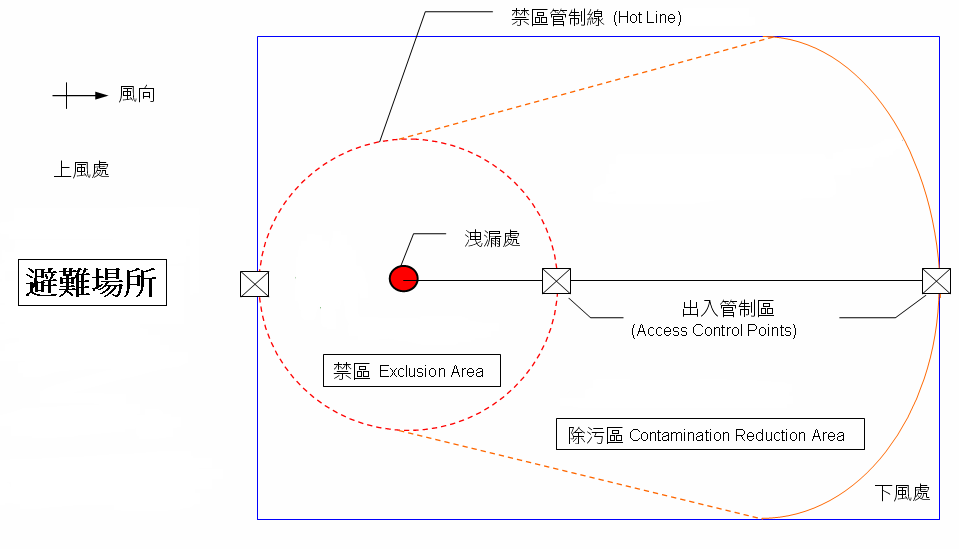 圖、避難場所區域劃分意示圖 處理發現或接獲通報有毒氣侵襲校園時，避難引導人員立即引導各班學生前往避難場所並由搶救組人員巡視各班教室，如發現學生不願避難需強制學生前往避難場所，若發生學生已因毒氣影響而昏闕，須立即搬運該生前往避難場所交由緊急救護組進行急救並連絡附近醫院協助救護，通報組立即進行通報縣市教育局、教育部校安中心及相關單位協助救援。ㄧ、送醫時需告知醫院係「中毒」。二、急救人員需先對中毒者清除汙染，以免連帶受害。8.7 其他安全管理事項ㄧ、加油站漏油爆炸、污染水質事件顧及學童上放學之安全，於每學期初進行宣導，讓學生盡量避免經過加油站通學，如若通學時加油站為必經之地，則須快速通過避免逗留，降低傷亡產生之可能。不定期對校園水質進行調查，避免校園周遭之油料管線破裂汙染校內之飲水危及教職員工生之健康，如若發現水質異常立即通報縣市教育局及相關單位進行處理，尚未處理改善之期間，學校大量購置礦泉水確保校內教職員工生之飲水。二、校內變電箱漏電事故校內之變電箱須以護欄圍柵區隔上鎖並設置警告標示，並於周遭設置監視器由總務處進行監視，且於學期初時由導師告知學生不可到變電箱附近嬉戲。如若發現有學生至變電箱周遭玩耍發生觸電之情形，總務處立即派遣穿著防護具之人員並通知保健室之人員前往救助，該生若有休克之情形需快速進行急救，迅速安排車輛將學生送往附近醫院治療並通知該生家長。第九篇 災害復原工作事項9.1 受災學生心靈輔導一、先由輔導處輔導組老師(第一線的心輔老師)進行初步心理諮商，由輔導室指導各班導師適當地引領學生抒發對各類災害的觀感，進一步發揮其應有輔導特殊個案的功能。二、藉由集體的創作或活動，設計一些相關的活動，讓同學們在活動中，渲洩情緒，且由同儕中，發現大家的共通性及獲得支持。三、運用媒介物幫助溝通，有時口語的表達是很有限的，可準備一些工具協助同學從另一種途徑來表達對災後的感受。四、協助學生做有助益的事，設計各類災害演習協助同學獲得控制環境的力量，參加社區重建活動，使同學有機會重新建立自己的學校或自己的家園，做一些快樂的事，嘗試為生命帶來些正向的事。五、運用相關宣導海報、手冊、網站及專書進行輔導(表)。六、可成立學生心靈輔導支援中心，動員學校所有教師及鄰近相關人力，進行學生心靈輔導。(一)成立學校學生輔導工作(師生心理復健)小組，策訂完成學校輔導工作計畫及學校師生心理復健工作計畫。 (二)實施一般性團體輔導及班級輔導。 (三)受災學生均獲致個別諮商及小團體輔導服務及必要的家庭訪問輔導。 (四)輔導資源有效整合，落實運用於災變後師生心理復健。(五)組織成員： 1.校內服務性社團、及輔導團團員(擴大編組)。 2.社區可用輔導資源。七、可請求教育主管機關或民間團體(表)的適時支援協助。表、災後心理諮商、輔導相關網站、手冊與專書表資料來源：教育部顧問室「96年校園災害防救計畫編撰指南」表、民間心理諮詢機構表資料來源：教育部顧問室「96年校園災害防救計畫編撰指南」9.2 學校環境衛生之維護一、災後環境衛生之維護，可設置臨時廁所，並就排泄物及垃圾之處理等採取必要措施，以保持校園衛生整潔。二、加強防疫與食品衛生管理等相關計畫。三、立即建立廢棄物、垃圾、瓦礫等處理方法，設置臨時放置場，循序進行蒐集、分類、搬運及處置等程序，以迅速整潔校園，並避免製造環境污染。四、採取消毒等措施，以維護師生之健康。五、相關處置方式(一)由相關處室將全校圖面檢討選擇不受災威脅及廢棄物清運進出方便之空地。(二)建立廢棄物清運及處理方法，此部份可由相關處室評估若情況許可採行外包，若不可行可請求鎮公所支援。(三)定期採取消毒措施維護師生健康，由相關處室評估分別採三天、一星期及一個月消毒一次，可視情況自行縮短時程。(四)維持校園之整潔，由相關處室調配人手定期維持校園之整潔。9.3 學生復課計畫、補課計畫一、應視校園安全與否進行復課、補課計畫。二、欲在原校地復課者，請教育部或本縣教育局協助簡易教室之興建。三、原校地安全堪虞時，經由本縣教育局協助安排學生至鄰近學校或其他適當地方上課。四、補課計畫應以教育部所定之課程標準進行，但可因地區特性，做適切之調整，使學生能繼續學習。五、教職員應掌握學生的動向及學生具體受災情形(教科書、就學用品、制服、學費之減免、獎學金之發給、對災害造成家庭生活困難之學生給予就學補助)，確認此次災害對學生的心理層面有何影響，同時也應建立與家長間的聯絡體制。9.4 供水與供電等緊急處理一、對於災害造成設施、設備與維生管線等損壞之相關事宜，應以校內飲用水系統為優先。二、安全防護組應派員初勘檢查水利設施或各管線災後受損情形。三、供水供電前應檢查牆壁中水電管線是否已經損毀。四、檢查水池、水塔、飲水機等相關用水設備是否受損，改善學校飲用水設施，使飲用水均能達到法定之標準，視為當務之急。五、若校園需分區輪流供水，或請求運水車調度支援，則在各區分別設置三到五個供水站。六、處理完畢，再逐樓各區域一一恢復供電，不要同時供電供水，儘量以小單位恢復供應為準，這樣才能逐一確認是否有問題。七、先行搶修損壞之水、電管線，減少漏水及漏電危害，再復原校區全面供水供電。八、恢復電力改善學生的讀書環境。九、立即通知相關業者(如自來水公司及台灣電力公司…等)，派遣專業技術人員緊急檢查所管設施、設備，掌握其受損情形，並對設施、設備與維生管線進行緊急修復及供應之措施，以防止二次災害，確保師生之正常生活。十、調查災情，提報搶修預算，追蹤執行進度。第十篇 計畫實施與考核10.1 計畫實施校園災害防救計畫之考核實行，除校內自評外並邀請縣市教育局人員、學者進行審查，掌握教育局及學者建議的重心，進而確立未來校園災害防救計畫改進的方向與實施要領。一、評估之時機於每年年底完成本校災害防救計畫之評估作業。並將評估後之建議確實紀錄，以作為改進校園災害防救計畫之依據。二、評估之範圍本校校園災害防救計畫之各編內容之重點執行工作。其範圍包括：地震災害、颱風、火災、傳染病災害、交通事故、校園安全工作事項等。三、評估之方式(一)填報自評表由校長及各處室主任填寫績效考核表內容。(二)文件審查本校依校園災害防救計畫之內容準備相關文件，邀請縣市教育局人員、學者進行審查，於既定之日期及地點完成審查評估工作。10.2 績效考核學校依照表績效考核表之內容評估校園災害防救計畫，並於備註欄中撰寫改進方法，並修正校園災害防救計畫。分數計算上，以完整給予2分，待改進為1分，無則為0分，選擇不須此項，則該項不列入成績考量。合計分項分數後求加權分數，加權分數=合計/(項目*2)*100，求得分數即為學校校園災害防救計畫之得分。96-100優等、91-95甲等、86-90乙等、81-85丙等，80以下為丁等。表、績效考核表配分如下：1.有，已完整：2分。有，待改進：1分。無：0分。不須此項：--，此項則不列入分數計算。2. 加權分數=合計/(項目*2)*100附錄一 校園災害防救計畫編撰自評表附錄二 學校災害防救計畫演練自評表*註：優：表內容詳實，落實度佳且備齊所有相關資料與紀錄。可得4分。    佳：表內容詳實，部分落實執行狀況未達，而相關資料與紀錄備齊程度達60%以上。可得3分。    尚可：表內容不完整，如紀錄不全、涵蓋範圍不足、執行績效不佳等。可得2分。    待改善：表內容完整度僅達一半或以下，且關鍵性步驟尚未規劃或與未能適切反應可能發生災害之情境等。可得1分。：表於災害模擬演練時，因非真實災害情境故無法展現或考評。可以不適用表之。：表進階作為，已優於基本要求。學校基本資料學校基本資料學校基本資料學校基本資料學校基本資料學校基本資料學校基本資料學校基本資料學校基本資料學校名稱學校名稱學校名稱明義國小明義國小學校電話學校電話學校電話8326686學校地址學校地址學校地址花蓮市明義街107號花蓮市明義街107號花蓮市明義街107號花蓮市明義街107號花蓮市明義街107號花蓮市明義街107號班級總數：66班班級總數：66班班級總數：66班班級總數：66班班級總數：66班班級總數：66班班級總數：66班班級總數：66班班級總數：66班ㄧ年級ㄧ年級ㄧ年級8班8班8班8班8班8班二年級二年級二年級8班8班8班8班8班8班三年級三年級三年級10班10班10班10班10班10班四年級四年級四年級10班10班10班10班10班10班五年級五年級五年級11班11班11班11班11班11班六年級六年級六年級11班11班11班11班11班11班幼稚園幼稚園幼稚園6班6班6班6班6班6班全校師生總人數： 1666 人全校師生總人數： 1666 人全校師生總人數： 1666 人全校師生總人數： 1666 人全校師生總人數： 1666 人全校師生總人數： 1666 人全校師生總人數： 1666 人全校師生總人數： 1666 人全校師生總人數： 1666 人職員及工友職員及工友職員及工友職員及工友12人12人12人12人12人教師教師教師教師122人122人122人122人122人學生學生學生ㄧ年級209人209人209人209人209人學生學生學生二年級219人219人219人219人219人學生學生學生三年級234人234人234人234人234人學生學生學生四年級263人263人263人263人263人學生學生學生五年級265人265人265人265人265人學生學生學生六年級271人271人271人271人271人學生學生學生幼稚園205人205人205人205人205人學生學生學生建築物總棟數：  5   棟建築物總棟數：  5   棟建築物總棟數：  5   棟建築物總棟數：  5   棟建築物總棟數：  5   棟建築物總棟數：  5   棟建築物總棟數：  5   棟建築物總棟數：  5   棟建築物總棟數：  5   棟建築物1建築物1建築物1明義樓明義樓明義樓明義樓明義樓明義樓建築物2建築物2建築物2林森樓林森樓林森樓林森樓林森樓林森樓建築物3建築物3建築物3仁愛樓仁愛樓仁愛樓仁愛樓仁愛樓仁愛樓建築物4建築物4建築物4藝才大樓藝才大樓藝才大樓藝才大樓藝才大樓藝才大樓建築物5建築物5建築物5活動中心活動中心活動中心活動中心活動中心活動中心學校照片學校照片學校照片學校照片學校照片學校照片學校照片學校照片學校照片學校正面照(1)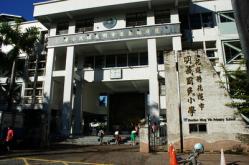 學校正面照(2)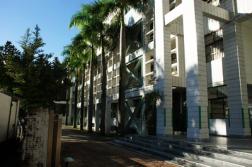 校園平面配置校園平面配置校園平面配置校園平面配置校園平面配置校園平面配置校園平面配置校園平面配置校園平面配置學校平面配置圖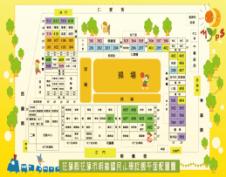 校園周邊道路圖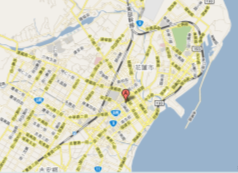 填表人員資料填表人員資料填表人員資料填表人員資料填表人員資料填表人員資料填表人員資料填表人員資料填表人員資料填表人員填表人員王文俊王文俊王文俊王文俊職稱職稱財物組長電話電話8324270832427083242708324270電子郵件信箱電子郵件信箱James28wang@gmail.com填表日期：106 年 09   月 02   日填表日期：106 年 09   月 02   日填表日期：106 年 09   月 02   日填表日期：106 年 09   月 02   日填表日期：106 年 09   月 02   日填表日期：106 年 09   月 02   日填表日期：106 年 09   月 02   日填表日期：106 年 09   月 02   日填表日期：106 年 09   月 02   日班 級101102103104105106107108一級任葉靜怡盧貞如許鏸文吳伯元黃金羚謝亞瑜陳怡如林慧靜年男1413131313131313級女1314131312131313年級計2727262625262626000班 級201202203204205206207208級任沈梅玲李  慧許庭禎賴宛詩蔡淑華許淑芳劉佩芳林世曼二男1514141414141313年女1214141413141314年級計2728282827282627000班 級301302303304305306307308309舞310西級任黃喜賢李宥蓁朱紹菱洪則禹陳燕婷莊蕙菁萬怡蘋葉惠禎蘇文君李翠瑛三男171516151616151505年女111011121111121277年級計2825272727272727712班 級401402403404405406407408409舞410西級任辛蘭英林宜薇何逸琪蔡靜芳鄭媖壬董韶芳李穎純周嘉國葉雅芬郭姵霖四男131514151616151638年女14121313111213111320年級計272727282728282716280班 級501502503504505506507508509舞510西511國級任黃登宇陳志展陳登翔李映瑞孟文筠許慧貞高卉恬黃慧文黃淑鈴陳黛玲陳品云五男1715171616161515375年女12131212121113131582年級計292829282827282818157班 級601602603604605606607608609舞610西611國級任鄭麗芬黃靖銘劉惠卿陳清梅劉慶元陳源豐蔡伍原黃朝宏張希夙鄭美英賴淑萍六男11131212121212122107年女17141717151716166156年級計282729292729282882513建築物基本資料建築物基本資料建築物基本資料建築物基本資料建築物基本資料建築物基本資料建築物基本資料建築物基本資料建築物基本資料建築物基本資料建築物基本資料建築物名稱建築物名稱明義樓明義樓地面樓層數地面樓層數444地下樓層數1建造年代建造年代民國79  年民國79  年建築設計圖建築設計圖無  □有，放置地點        無  □有，放置地點        無  □有，放置地點        無  □有，放置地點        無  □有，放置地點        增建增建無  □有，增建項目         無  □有，增建項目         無  □有，增建項目         無  □有，增建項目         無  □有，增建項目         無  □有，增建項目         無  □有，增建項目         無  □有，增建項目         無  □有，增建項目         構造形式構造形式□木造  □磚造  鋼筋混凝土(RC)  □鋼構□鋼骨鋼筋混凝土(SRC)  □其他          □木造  □磚造  鋼筋混凝土(RC)  □鋼構□鋼骨鋼筋混凝土(SRC)  □其他          □木造  □磚造  鋼筋混凝土(RC)  □鋼構□鋼骨鋼筋混凝土(SRC)  □其他          □木造  □磚造  鋼筋混凝土(RC)  □鋼構□鋼骨鋼筋混凝土(SRC)  □其他          □木造  □磚造  鋼筋混凝土(RC)  □鋼構□鋼骨鋼筋混凝土(SRC)  □其他          □木造  □磚造  鋼筋混凝土(RC)  □鋼構□鋼骨鋼筋混凝土(SRC)  □其他          □木造  □磚造  鋼筋混凝土(RC)  □鋼構□鋼骨鋼筋混凝土(SRC)  □其他          □木造  □磚造  鋼筋混凝土(RC)  □鋼構□鋼骨鋼筋混凝土(SRC)  □其他          □木造  □磚造  鋼筋混凝土(RC)  □鋼構□鋼骨鋼筋混凝土(SRC)  □其他          平日用途平日用途教室教室教室教室教室教室總數(間)教室總數(間)教室總數(間)44使用人數(人)使用人數(人)800800800800800樓梯總數(座)樓梯總數(座)樓梯總數(座)4是否為避難場所是否為避難場所否  □是否  □是否  □是否  □是否  □是廁所總數(間)廁所總數(間)廁所總數(間)80現況調查現況調查現況調查現況調查現況調查現況調查現況調查現況調查現況調查現況調查現況調查梁柱鋼筋鏽蝕梁柱鋼筋鏽蝕梁柱鋼筋鏽蝕無  □有無  □有無  □有無  □有無  □有無  □有無  □有無  □有梁柱有裂縫或滲水梁柱有裂縫或滲水梁柱有裂縫或滲水無  □有無  □有無  □有無  □有無  □有無  □有無  □有無  □有建築物沉陷或傾斜建築物沉陷或傾斜建築物沉陷或傾斜無  □有無  □有無  □有無  □有無  □有無  □有無  □有無  □有走廊柱位走廊柱位走廊柱位走廊外側有柱  □走廊外側無柱走廊外側有柱  □走廊外側無柱走廊外側有柱  □走廊外側無柱走廊外側有柱  □走廊外側無柱走廊外側有柱  □走廊外側無柱走廊外側有柱  □走廊外側無柱走廊外側有柱  □走廊外側無柱走廊外側有柱  □走廊外側無柱與鄰棟間距與鄰棟間距與鄰棟間距小於乘上樓層數□大於等於乘樓層數或間距大於以上小於乘上樓層數□大於等於乘樓層數或間距大於以上小於乘上樓層數□大於等於乘樓層數或間距大於以上小於乘上樓層數□大於等於乘樓層數或間距大於以上小於乘上樓層數□大於等於乘樓層數或間距大於以上小於乘上樓層數□大於等於乘樓層數或間距大於以上小於乘上樓層數□大於等於乘樓層數或間距大於以上小於乘上樓層數□大於等於乘樓層數或間距大於以上備註備註備註建築物照片建築物照片建築物照片建築物照片建築物照片建築物照片建築物照片建築物照片建築物照片建築物照片建築物照片建築物正面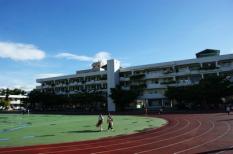 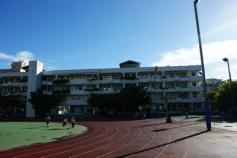 各樓層平面配置圖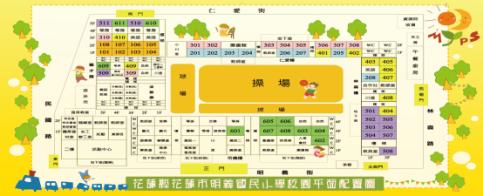 填表人員資料填表人員資料填表人員資料填表人員資料填表人員資料填表人員資料填表人員資料填表人員資料填表人員資料填表人員資料填表人員資料填表人員填表人員王文俊王文俊王文俊職稱職稱職稱財物組長財物組長財物組長電話電話832427083242708324270電子郵件信箱電子郵件信箱電子郵件信箱James28wang@gmail.comJames28wang@gmail.comJames28wang@gmail.com填表日期：106年09 月02    日填表日期：106年09 月02    日填表日期：106年09 月02    日填表日期：106年09 月02    日填表日期：106年09 月02    日填表日期：106年09 月02    日填表日期：106年09 月02    日填表日期：106年09 月02    日填表日期：106年09 月02    日填表日期：106年09 月02    日填表日期：106年09 月02    日建築物基本資料建築物基本資料建築物基本資料建築物基本資料建築物基本資料建築物基本資料建築物基本資料建築物基本資料建築物基本資料建築物基本資料建築物名稱林森樓林森樓地面樓層數地面樓層數44地下樓層數地下樓層數1建造年代民國58  年民國58  年建築設計圖建築設計圖無  □有，放置地點 總務處         無  □有，放置地點 總務處         無  □有，放置地點 總務處         無  □有，放置地點 總務處         無  □有，放置地點 總務處         增建□無  有，增建項目 教室         □無  有，增建項目 教室         □無  有，增建項目 教室         □無  有，增建項目 教室         □無  有，增建項目 教室         □無  有，增建項目 教室         □無  有，增建項目 教室         □無  有，增建項目 教室         □無  有，增建項目 教室         構造形式□木造  □磚造  鋼筋混凝土(RC)  □鋼構□鋼骨鋼筋混凝土(SRC)  □其他          □木造  □磚造  鋼筋混凝土(RC)  □鋼構□鋼骨鋼筋混凝土(SRC)  □其他          □木造  □磚造  鋼筋混凝土(RC)  □鋼構□鋼骨鋼筋混凝土(SRC)  □其他          □木造  □磚造  鋼筋混凝土(RC)  □鋼構□鋼骨鋼筋混凝土(SRC)  □其他          □木造  □磚造  鋼筋混凝土(RC)  □鋼構□鋼骨鋼筋混凝土(SRC)  □其他          □木造  □磚造  鋼筋混凝土(RC)  □鋼構□鋼骨鋼筋混凝土(SRC)  □其他          □木造  □磚造  鋼筋混凝土(RC)  □鋼構□鋼骨鋼筋混凝土(SRC)  □其他          □木造  □磚造  鋼筋混凝土(RC)  □鋼構□鋼骨鋼筋混凝土(SRC)  □其他          □木造  □磚造  鋼筋混凝土(RC)  □鋼構□鋼骨鋼筋混凝土(SRC)  □其他          平日用途教室教室教室教室教室教室總數(間)教室總數(間)教室總數(間)17使用人數(人)600600600600600樓梯總數(座)樓梯總數(座)樓梯總數(座)2是否為避難場所否  □是否  □是否  □是否  □是否  □是廁所總數(間)廁所總數(間)廁所總數(間)2現況調查現況調查現況調查現況調查現況調查現況調查現況調查現況調查現況調查現況調查梁柱鋼筋鏽蝕梁柱鋼筋鏽蝕無  □有無  □有無  □有無  □有無  □有無  □有無  □有無  □有梁柱有裂縫或滲水梁柱有裂縫或滲水無  □有無  □有無  □有無  □有無  □有無  □有無  □有無  □有建築物沉陷或傾斜建築物沉陷或傾斜無  □有無  □有無  □有無  □有無  □有無  □有無  □有無  □有走廊柱位走廊柱位走廊外側有柱  □走廊外側無柱走廊外側有柱  □走廊外側無柱走廊外側有柱  □走廊外側無柱走廊外側有柱  □走廊外側無柱走廊外側有柱  □走廊外側無柱走廊外側有柱  □走廊外側無柱走廊外側有柱  □走廊外側無柱走廊外側有柱  □走廊外側無柱與鄰棟間距與鄰棟間距小於乘上樓層數□大於等於乘樓層數或間距大於以上小於乘上樓層數□大於等於乘樓層數或間距大於以上小於乘上樓層數□大於等於乘樓層數或間距大於以上小於乘上樓層數□大於等於乘樓層數或間距大於以上小於乘上樓層數□大於等於乘樓層數或間距大於以上小於乘上樓層數□大於等於乘樓層數或間距大於以上小於乘上樓層數□大於等於乘樓層數或間距大於以上小於乘上樓層數□大於等於乘樓層數或間距大於以上備註備註建築物照片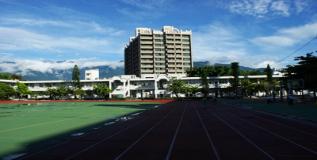 建築物照片建築物照片建築物照片建築物照片建築物照片建築物照片建築物照片建築物照片建築物照片各樓層平面配置圖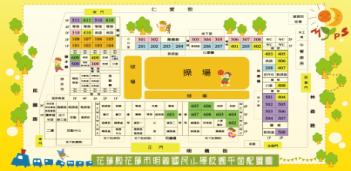 各樓層平面配置圖各樓層平面配置圖各樓層平面配置圖各樓層平面配置圖各樓層平面配置圖各樓層平面配置圖各樓層平面配置圖各樓層平面配置圖各樓層平面配置圖填表人員資料填表人員資料填表人員資料填表人員資料填表人員資料填表人員資料填表人員資料填表人員資料填表人員資料填表人員資料填表人員王文俊王文俊王文俊職稱職稱職稱職稱財物組長財物組長電話832427083242708324270電子郵件信箱電子郵件信箱電子郵件信箱電子郵件信箱James28wang@gmail.comJames28wang@gmail.com填表日期：106  年09 月02 日填表日期：106  年09 月02 日填表日期：106  年09 月02 日填表日期：106  年09 月02 日填表日期：106  年09 月02 日填表日期：106  年09 月02 日填表日期：106  年09 月02 日填表日期：106  年09 月02 日填表日期：106  年09 月02 日填表日期：106  年09 月02 日建築物基本資料建築物基本資料建築物基本資料建築物基本資料建築物基本資料建築物基本資料建築物基本資料建築物基本資料建築物基本資料建築物基本資料建築物名稱仁愛樓仁愛樓地面樓層數地面樓層數222地下樓層數1建造年代民國63  年民國63  年建築設計圖建築設計圖無  □有，放置地點       無  □有，放置地點       無  □有，放置地點       無  □有，放置地點       無  □有，放置地點       增建□無  有，增建項目 教室        □無  有，增建項目 教室        □無  有，增建項目 教室        □無  有，增建項目 教室        □無  有，增建項目 教室        □無  有，增建項目 教室        □無  有，增建項目 教室        □無  有，增建項目 教室        □無  有，增建項目 教室        構造形式□木造  □磚造  鋼筋混凝土(RC)  □鋼構□鋼骨鋼筋混凝土(SRC)  □其他          □木造  □磚造  鋼筋混凝土(RC)  □鋼構□鋼骨鋼筋混凝土(SRC)  □其他          □木造  □磚造  鋼筋混凝土(RC)  □鋼構□鋼骨鋼筋混凝土(SRC)  □其他          □木造  □磚造  鋼筋混凝土(RC)  □鋼構□鋼骨鋼筋混凝土(SRC)  □其他          □木造  □磚造  鋼筋混凝土(RC)  □鋼構□鋼骨鋼筋混凝土(SRC)  □其他          □木造  □磚造  鋼筋混凝土(RC)  □鋼構□鋼骨鋼筋混凝土(SRC)  □其他          □木造  □磚造  鋼筋混凝土(RC)  □鋼構□鋼骨鋼筋混凝土(SRC)  □其他          □木造  □磚造  鋼筋混凝土(RC)  □鋼構□鋼骨鋼筋混凝土(SRC)  □其他          □木造  □磚造  鋼筋混凝土(RC)  □鋼構□鋼骨鋼筋混凝土(SRC)  □其他          平日用途教室、科任教室教室、科任教室教室、科任教室教室、科任教室教室、科任教室教室總數(間)教室總數(間)教室總數(間)20使用人數(人)600600600600600樓梯總數(座)樓梯總數(座)樓梯總數(座)3是否為避難場所否  □是否  □是否  □是否  □是否  □是廁所總數(間)廁所總數(間)廁所總數(間)4現況調查現況調查現況調查現況調查現況調查現況調查現況調查現況調查現況調查現況調查梁柱鋼筋鏽蝕梁柱鋼筋鏽蝕無  □有無  □有無  □有無  □有無  □有無  □有無  □有無  □有梁柱有裂縫或滲水梁柱有裂縫或滲水無  □有無  □有無  □有無  □有無  □有無  □有無  □有無  □有建築物沉陷或傾斜建築物沉陷或傾斜無  □有無  □有無  □有無  □有無  □有無  □有無  □有無  □有走廊柱位走廊柱位□走廊外側有柱  走廊外側無柱□走廊外側有柱  走廊外側無柱□走廊外側有柱  走廊外側無柱□走廊外側有柱  走廊外側無柱□走廊外側有柱  走廊外側無柱□走廊外側有柱  走廊外側無柱□走廊外側有柱  走廊外側無柱□走廊外側有柱  走廊外側無柱與鄰棟間距與鄰棟間距小於乘上樓層數□大於等於乘樓層數或間距大於以上小於乘上樓層數□大於等於乘樓層數或間距大於以上小於乘上樓層數□大於等於乘樓層數或間距大於以上小於乘上樓層數□大於等於乘樓層數或間距大於以上小於乘上樓層數□大於等於乘樓層數或間距大於以上小於乘上樓層數□大於等於乘樓層數或間距大於以上小於乘上樓層數□大於等於乘樓層數或間距大於以上小於乘上樓層數□大於等於乘樓層數或間距大於以上備註備註建築物照片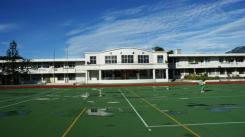 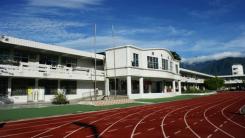 建築物照片建築物照片建築物照片建築物照片建築物照片建築物照片建築物照片建築物照片建築物照片各樓層平面配置圖： 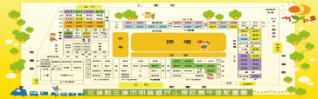 各樓層平面配置圖： 各樓層平面配置圖： 各樓層平面配置圖： 各樓層平面配置圖： 各樓層平面配置圖： 各樓層平面配置圖： 各樓層平面配置圖： 各樓層平面配置圖： 各樓層平面配置圖： 填表人員資料填表人員資料填表人員資料填表人員資料填表人員資料填表人員資料填表人員資料填表人員資料填表人員資料填表人員資料填表人員王文俊王文俊王文俊職稱職稱職稱財物組長財物組長財物組長電話832427083242708324270電子郵件信箱電子郵件信箱電子郵件信箱James28wang@gmail.comJames28wang@gmail.comJames28wang@gmail.com填表日期：106年  9 月  02 日填表日期：106年  9 月  02 日填表日期：106年  9 月  02 日填表日期：106年  9 月  02 日填表日期：106年  9 月  02 日填表日期：106年  9 月  02 日填表日期：106年  9 月  02 日填表日期：106年  9 月  02 日填表日期：106年  9 月  02 日填表日期：106年  9 月  02 日建築物基本資料建築物基本資料建築物基本資料建築物基本資料建築物基本資料建築物基本資料建築物基本資料建築物基本資料建築物基本資料建築物名稱藝才大樓藝才大樓地面樓層數555地下樓層數0建造年代民國104  年民國104  年建築設計圖無  □有，放置地點       無  □有，放置地點       無  □有，放置地點       無  □有，放置地點       無  □有，放置地點       增建無  □有，增建項目        無  □有，增建項目        無  □有，增建項目        無  □有，增建項目        無  □有，增建項目        無  □有，增建項目        無  □有，增建項目        無  □有，增建項目        構造形式□木造  □磚造  □鋼筋混凝土(RC)  □鋼構鋼骨鋼筋混凝土(SRC)  □其他          □木造  □磚造  □鋼筋混凝土(RC)  □鋼構鋼骨鋼筋混凝土(SRC)  □其他          □木造  □磚造  □鋼筋混凝土(RC)  □鋼構鋼骨鋼筋混凝土(SRC)  □其他          □木造  □磚造  □鋼筋混凝土(RC)  □鋼構鋼骨鋼筋混凝土(SRC)  □其他          □木造  □磚造  □鋼筋混凝土(RC)  □鋼構鋼骨鋼筋混凝土(SRC)  □其他          □木造  □磚造  □鋼筋混凝土(RC)  □鋼構鋼骨鋼筋混凝土(SRC)  □其他          □木造  □磚造  □鋼筋混凝土(RC)  □鋼構鋼骨鋼筋混凝土(SRC)  □其他          □木造  □磚造  □鋼筋混凝土(RC)  □鋼構鋼骨鋼筋混凝土(SRC)  □其他          平日用途教室、科任教室教室、科任教室教室、科任教室教室、科任教室教室總數(間)教室總數(間)教室總數(間)22使用人數(人)600600600600樓梯總數(座)樓梯總數(座)樓梯總數(座)3是否為避難場所□否  是□否  是□否  是□否  是廁所總數(間)廁所總數(間)廁所總數(間)10現況調查現況調查現況調查現況調查現況調查現況調查現況調查現況調查現況調查梁柱鋼筋鏽蝕梁柱鋼筋鏽蝕無  □有無  □有無  □有無  □有無  □有無  □有無  □有梁柱有裂縫或滲水梁柱有裂縫或滲水無  □有無  □有無  □有無  □有無  □有無  □有無  □有建築物沉陷或傾斜建築物沉陷或傾斜無  □有無  □有無  □有無  □有無  □有無  □有無  □有走廊柱位走廊柱位走廊外側有柱  □走廊外側無柱走廊外側有柱  □走廊外側無柱走廊外側有柱  □走廊外側無柱走廊外側有柱  □走廊外側無柱走廊外側有柱  □走廊外側無柱走廊外側有柱  □走廊外側無柱走廊外側有柱  □走廊外側無柱與鄰棟間距與鄰棟間距□小於乘上樓層數大於等於乘樓層數或間距大於以上□小於乘上樓層數大於等於乘樓層數或間距大於以上□小於乘上樓層數大於等於乘樓層數或間距大於以上□小於乘上樓層數大於等於乘樓層數或間距大於以上□小於乘上樓層數大於等於乘樓層數或間距大於以上□小於乘上樓層數大於等於乘樓層數或間距大於以上□小於乘上樓層數大於等於乘樓層數或間距大於以上備註備註建築物照片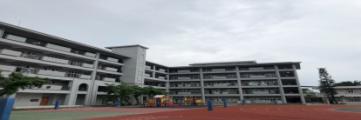 建築物照片建築物照片建築物照片建築物照片建築物照片建築物照片建築物照片建築物照片各樓層平面配置圖： 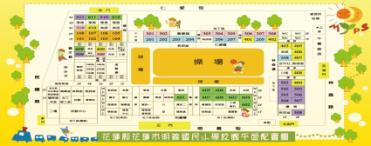 各樓層平面配置圖： 各樓層平面配置圖： 各樓層平面配置圖： 各樓層平面配置圖： 各樓層平面配置圖： 各樓層平面配置圖： 各樓層平面配置圖： 各樓層平面配置圖： 填表人員資料填表人員資料填表人員資料填表人員資料填表人員資料填表人員資料填表人員資料填表人員資料填表人員資料填表人員王文俊王文俊職稱職稱職稱財物組長財物組長財物組長電話83242708324270電子郵件信箱電子郵件信箱電子郵件信箱James28wang@gmail.comJames28wang@gmail.comJames28wang@gmail.com填表日期：106年  9 月  2 日填表日期：106年  9 月  2 日填表日期：106年  9 月  2 日填表日期：106年  9 月  2 日填表日期：106年  9 月  2 日填表日期：106年  9 月  2 日填表日期：106年  9 月  2 日填表日期：106年  9 月  2 日填表日期：106年  9 月  2 日編組及負責人員(建議)負責工作指揮官校長1.負責指揮、督導、協調。2.負責協調及主導各組中所有運作。副指揮官(兼發言人)教務主任或其他指定人選1.負責統一對外發言。2.通報中心受災情形、目前處置狀況等。通報組教務處校安中心人員1.以電話通報應變中心已疏散人數、收容地點、災情及學校教職員、學生疏散情況。2.負責蒐集、評估、傳播和使用有關於災害與資源 狀況發展的資訊。避難引導組訓導處各班導師防災志工隊避難引導班1.分配責任區，協助疏散學校教職員、學生至避難所。2.選定一適當地點作為臨時避難地點。3.協助登記至避難所人員之身份、人數。4.設置服務站，提供協助與諮詢。5.協助疏散學區周遭受災民眾至避難所。6.協助學區周遭受災民眾至避難所，協助登記身分、人數。搶救組總務處技工/技佐防災志工隊搶救班1.受災學校教職員生之搶救及搜救。2.清除障礙物協助逃生。3.強制疏散不願避難之學校教職員生。4.依情況支援安全防護組、緊急救護組。安全防護組總務處警衛1.協助發放生活物資、糧食及飲水。2.各項救災物資之登記、造冊、保管及分配。3.協助設置警戒標誌及交通 管制。4.維護學校災區及避難場所治安。5.防救災設施操作。緊急救護組訓導處保健室輔導室防災志工隊緊急救護班1.檢傷分類，基本急救、重傷患就醫護送。2.心理諮商。3.急救常識宣導。4.提供紓解壓力方法。組別職務姓名聯絡電話原屬單位代理人聯絡電話指揮官指揮官吳惠貞8326686校長室姚正台8326686-803副指揮官副指揮官姚正台8326686-802學務處田培琳8326686-812通報組組長田培琳8326686-812 學務處陳秦敏8326686-812通報組組員劉冠池8326686-818 人事室潘純惠8326686-818通報組組員陳秦敏8326686-812 學務處田培林8326686-812避難引導組組長謝敬尉8326686-802 教務處劉嘉榕8326686-813避難引導組組員劉嘉榕8326686-813 教務處謝敬尉8326686-814避難引導組組員班級導師各班級學務處姚正台8326686-812搶救組組長朱苑綺8326686-804總務處王文俊8326686-804搶救組組員徐得彬8326686-813教務處互相支援8326686-804搶救組組員王文俊8326686-804總務處互相支援8326686-804搶救組組員王怡捷8326686-814教務處互相支援8326686-804搶救組組員劉建良8326686-803學務處互相支援8326686-804搶救組組員張玉芬8326686-804學務處互相支援8326686-508安全防護組組長王文俊8326686-804總務處翁世強8326686-809安全防護組組員王文俊8326686-804總務處吳尚汾8326686-804安全防護組組員吳尚汾8326686-804總務處 替代役8326686-816安全防護組組員張易雲8326686-100總務處朱苑綺8326686-811緊急救護組組長王詩雲8326686-817輔導室詹舒嵐8326686-815緊急救護組組員吳金燕8326686-807健康中心何靜媚8326686-807緊急救護組組員何靜媚8326686-807健康中心吳金燕8326686-807機動組組長范朝周8326686-805輔導室呂枝淑8326686-719機動組組員游淑珍8326686-719資源班 潘純惠8326686-818時段輪值人員/代理人姓名校內分機手機早班林雨謙804XXXX-XXXXXXXX午班林雨謙804XXXX-XXXXXXXX晚班替代役804XXXX-XXXXXXXX 相關聯絡電話校長聯絡電話8326686-8888326686-888相關聯絡電話教育部電話(02)7736-6051(02)7736-6051相關聯絡電話警衛室電話/分機817817相關聯絡電話地區派出所電話或11003-8328343(花蓮中山派出所)03-8328343(花蓮中山派出所)相關聯絡電話地區消防分隊電話或119，手機撥打11203-8344517 分機：2182轉166 
　　地址：花蓮市三民街53號03-8344517 分機：2182轉166 
　　地址：花蓮市三民街53號相關聯絡電話電力公司電話03-832410103-8324101相關聯絡電話自來水公司電話03-8351141~703-8351141~7通報對象通報內容消防隊/警察局(派出所)「○○消防分隊/警察局(派出所)嗎？這裡是明義國小，我是教務主任○○○，大約○○點校內有○○棟建築，發生○○災害，目前○○人員傷亡，有○○名學生下落不明，已進行○○，請求救援。」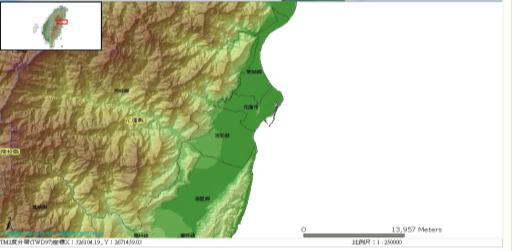 圖、活動斷層圖(資料來源：經濟部中央地質調查所)時間日期記錄編號災害類型發生地點災害簡述災害損失災害損失災情處理情形時間日期記錄編號災害類型發生地點災害簡述人員財務/設備災情處理情形無無無無無無無無「風災」潛在災害分析表「風災」潛在災害分析表致災源颱風引起的校園災害致災區本校校園及相關設施潛在災害一、校園內老舊建築或輕鋼架建築，無法承受颱風吹襲。二、教室門窗未上鎖，遭颱風吹襲而破損。三、颱風吹起的飄落物，擊中建築物之門窗玻璃。四、體育場的籃球架、球門未固定被吹倒。五、校園內的花草樹木未整修、固定，遭颱風吹倒。六、輸電線路遭狂風吹洛，有短路之虞。災損評估一、校舍倒塌。二、門窗玻璃破損。三、體育場設施損壞。四、花草樹木折斷。五、電線走火致災「地震」潛在災害分析表「地震」潛在災害分析表致災源地震致災區位於斷層帶上，常發生地震潛在災害一、台灣地處於歐亞板塊與菲律賓板塊和太平洋板塊的碰撞聚合帶上。二、台灣的東部斷層仍處於弧陸碰撞的造山運動中，而東北段則進入山脈崩毀的伸張狀態；目前造山運動仍在東台灣持續進行，此為台灣地區地震頻傳的主因。三、上述東部地區斷層，在板塊運動的過程中，亦將是造成東部地區地震災害的主要地帶。災損評估強烈地震的災損所造成的損失將甚為慘重，除了建築物與財物的損失外，因為學生集中在教室上課，如在上課時間發生強烈地震，將可能產生人員的重大傷亡情事。「火災」潛在災害分析表「火災」潛在災害分析表致災源電氣短路或易燃品燃燒致災區本校校園及線路老化或過載之相關電氣設施或用火場所潛在災害1.超過十年未更換之老舊線路。2電力過載之電氣設備。3.延長線上插有過多插電設備。4.易燃品旁有引火源(如新建教室油漆中又有電焊和施工、放置纸張或廢纸回收處置入易燃火原(如煙蒂)5.廚房、餐廳等可能用油、用火場所。災損評估1.火災所造成的損失視其所影響之範圍而定，除了建築物、設備與財物的損失外，因為學生集中在教室上課，如火災濃煙竄燒至正在上課之班級，將可能產生人員的嗆傷、燒傷或重大傷亡情事，同時亦可能影響未來之教學活動。類別應變器材數量單位存放位置備註個人防護具安全帽5個個人防護具簡易式口罩200個健康中心個人防護具工作手套0  雙個人防護具耐有機溶劑手套0  雙可置於各使用地點或校內應變器材儲放區存放。個人防護具耐酸鹼手套0  雙可置於各使用地點或校內應變器材儲放區存放。個人防護具工作靴(可耐有機溶劑或耐酸鹼或防滑)0  雙可視需要購買適當之數量,並配合各式防護衣之穿戴並置於應變小組器材室中集中管理或校內應變器材儲放區存放。個人防護具安全鞋0雙具護趾鋼頭，可視需要購買適當之數量,並置於應變小組器材室中集中管理或校內應變器材儲放區存放。檢修搶救工具備用接頭、管線等100  個針對可能產生洩漏之管線或接頭，應有備材以供緊急更換。檢修搶救工具破壞工具組2  組針對人員搶救時可能所需之破壞工具，如電鋸、撬桿、斧頭等，可於非防爆區使用。檢修搶救工具挖掘工具2隻針對人員搶救時可能所需之挖掘工具，如圓鍬、鏟子等。檢修搶救工具移動式發電機0組檢修搶救工具抽水機0  組檢修搶救工具清洗機0  組檢修搶救工具推水器0  支檢修搶救工具沙包0  個檢修搶救工具擋水板0  個檢修搶救工具乾粉及二氧化碳滅火器20  組校內各處可為手提式，可置於校內各場所附近存放。貴重儀器則應考量水損或乾粉污染之問題，因此使用二氧化碳滅火器，但對於密閉空間則考量使用二氧化碳滅火器滅火時之缺氧問題，而操作者也應小心使用，以避免手部凍傷之可能。急救器材擔架2組健康中心可為摺疊式擔架或固定式擔架。若考量傷患可能有化學性污染，則應有(可拋棄式)除污床之採購，以供初步除污。急救器材心臟急救設備  組係指小型簡易式電擊設備，應在有醫生或護士在旁協助時使用。急救器材急救箱2組健康中心為一般急救所需之材料及藥品，應定期檢查與更新。急救器材氧氣筒2瓶健康中心供急救供氧用。急救器材保暖用大毛毯5件健康中心急救器材固定板1個健康中心急救器材抗生素0瓶應定期檢查與更新。安全管制用工具夜間警示燈4  組為充電式。安全管制用工具夜間交通指揮棒3  組為電池式。安全管制用工具交通指揮背心6  件反光型。安全管制用工具手電筒5  支聚光型。安全管制用工具攜帶式揚聲器5  個電池9-12V。通訊聯絡大哥大電話手機0  支通訊聯絡無線電對講機(附壓扣型發話器)0檢查人： 翁世’強                           檢查日期：106年  10 月  30日檢查人： 翁世’強                           檢查日期：106年  10 月  30日檢查人： 翁世’強                           檢查日期：106年  10 月  30日檢查人： 翁世’強                           檢查日期：106年  10 月  30日檢查人： 翁世’強                           檢查日期：106年  10 月  30日檢查人： 翁世’強                           檢查日期：106年  10 月  30日檢查建築物名稱(地點)：明義樓檢查建築物名稱(地點)：明義樓檢查建築物名稱(地點)：明義樓檢查建築物名稱(地點)：明義樓檢查建築物名稱(地點)：明義樓檢查建築物名稱(地點)：明義樓項目檢視注意要點檢查結果檢查結果改善日期改善內容項目檢視注意要點合格不合格改善日期改善內容門校門門鎖操作使用正常。V門樓梯門、鐵捲門使用正常。V門教室門、鎖使用正常。V門倉庫門使用正常。V窗窗戶(木窗及鋁窗)使用正常。V牆外牆無外磚剝落及裂縫現象。V牆外牆油漆無剝落、退色，仍保持光鮮度。V牆內牆無出現內縫現象。V牆圍牆無傾斜、裂縫現象。V天花板梁無傾斜龜裂現象。V天花板天花板無呈現龜裂現象。V天花板天花板無油漆脫落或掉落水泥塊。V天花板天花板材質材料無被白蟻侵入或破損。V地下室對於不必要之地下室開口予以封閉。V走廊走廊地面平坦，無裂縫凹洞情形。V走廊校舍增建廊階銜接處密實而安全。V屋頂屋頂使用無影響校舍建築安全。V屋頂屋頂無裂縫、倒塌的現象。V屋頂屋頂的四周安全圍籬、圍牆或欄杆正常。V樓梯樓梯扶手無斷裂破損。V樓梯樓梯的地面無裂縫情況。V樓梯樓梯間裝置照明設備。V樓梯樓梯間具明顯標示、標線。V柱柱無傾斜、龜裂現象。V柱柱與地面無裂縫現象。V欄杆鐵質和不鏽鋼質欄杆無斷裂情況。V欄杆水泥欄杆無裂縫、傾斜現象。V欄杆木質欄杆無腐爛現象。V實驗室實驗室藥品櫃固定、無傾斜現象。V改善完成日期：                                              覆核人：王文俊改善完成日期：                                              覆核人：王文俊改善完成日期：                                              覆核人：王文俊改善完成日期：                                              覆核人：王文俊改善完成日期：                                              覆核人：王文俊改善完成日期：                                              覆核人：王文俊檢查人： 翁世強                           檢查日期：106年  10 月  30 日檢查人： 翁世強                           檢查日期：106年  10 月  30 日檢查人： 翁世強                           檢查日期：106年  10 月  30 日檢查人： 翁世強                           檢查日期：106年  10 月  30 日檢查人： 翁世強                           檢查日期：106年  10 月  30 日檢查人： 翁世強                           檢查日期：106年  10 月  30 日檢查建築物名稱(地點)：林森樓檢查建築物名稱(地點)：林森樓檢查建築物名稱(地點)：林森樓檢查建築物名稱(地點)：林森樓檢查建築物名稱(地點)：林森樓檢查建築物名稱(地點)：林森樓項目檢視注意要點檢查結果檢查結果改善日期改善內容項目檢視注意要點合格不合格改善日期改善內容門校門門鎖操作使用正常。V門樓梯門、鐵捲門使用正常。V門教室門、鎖使用正常。V門倉庫門使用正常。V窗窗戶(木窗及鋁窗)使用正常。V牆外牆無外磚剝落及裂縫現象。V牆外牆油漆無剝落、退色，仍保持光鮮度。V牆內牆無出現內縫現象。V牆圍牆無傾斜、裂縫現象。V天花板梁無傾斜龜裂現象。V天花板天花板無呈現龜裂現象。V天花板天花板無油漆脫落或掉落水泥塊。V天花板天花板材質材料無被白蟻侵入或破損。V地下室對於不必要之地下室開口予以封閉。V走廊走廊地面平坦，無裂縫凹洞情形。V走廊校舍增建廊階銜接處密實而安全。V屋頂屋頂使用無影響校舍建築安全。V屋頂屋頂無裂縫、倒塌的現象。V屋頂屋頂的四周安全圍籬、圍牆或欄杆正常。V樓梯樓梯扶手無斷裂破損。V樓梯樓梯的地面無裂縫情況。V樓梯樓梯間裝置照明設備。V樓梯樓梯間具明顯標示、標線。V柱柱無傾斜、龜裂現象。V柱柱與地面無裂縫現象。V欄杆鐵質和不鏽鋼質欄杆無斷裂情況。V欄杆水泥欄杆無裂縫、傾斜現象。V欄杆木質欄杆無腐爛現象。V實驗室實驗室藥品櫃固定、無傾斜現象。V改善完成日期：                                              覆核人：王文俊改善完成日期：                                              覆核人：王文俊改善完成日期：                                              覆核人：王文俊改善完成日期：                                              覆核人：王文俊改善完成日期：                                              覆核人：王文俊改善完成日期：                                              覆核人：王文俊檢查人： 翁世強                             檢查日期：106年  10 月  30 日檢查人： 翁世強                             檢查日期：106年  10 月  30 日檢查人： 翁世強                             檢查日期：106年  10 月  30 日檢查人： 翁世強                             檢查日期：106年  10 月  30 日檢查人： 翁世強                             檢查日期：106年  10 月  30 日檢查人： 翁世強                             檢查日期：106年  10 月  30 日檢查建築物名稱(地點)：仁愛樓檢查建築物名稱(地點)：仁愛樓檢查建築物名稱(地點)：仁愛樓檢查建築物名稱(地點)：仁愛樓檢查建築物名稱(地點)：仁愛樓檢查建築物名稱(地點)：仁愛樓項目檢視注意要點檢查結果檢查結果改善日期改善內容項目檢視注意要點合格不合格改善日期改善內容門校門門鎖操作使用正常。V門樓梯門、鐵捲門使用正常。V門教室門、鎖使用正常。V門倉庫門使用正常。V窗窗戶(木窗及鋁窗)使用正常。V牆外牆無外磚剝落及裂縫現象。V牆外牆油漆無剝落、退色，仍保持光鮮度。V牆內牆無出現內縫現象。V牆圍牆無傾斜、裂縫現象。V天花板梁無傾斜龜裂現象。V天花板天花板無呈現龜裂現象。V天花板天花板無油漆脫落或掉落水泥塊。V天花板天花板材質材料無被白蟻侵入或破損。V地下室對於不必要之地下室開口予以封閉。V走廊走廊地面平坦，無裂縫凹洞情形。V走廊校舍增建廊階銜接處密實而安全。V屋頂屋頂使用無影響校舍建築安全。V屋頂屋頂無裂縫、倒塌的現象。V屋頂屋頂的四周安全圍籬、圍牆或欄杆正常。V樓梯樓梯扶手無斷裂破損。V樓梯樓梯的地面無裂縫情況。V樓梯樓梯間裝置照明設備。V樓梯樓梯間具明顯標示、標線。V柱柱無傾斜、龜裂現象。V柱柱與地面無裂縫現象。V欄杆鐵質和不鏽鋼質欄杆無斷裂情況。V欄杆水泥欄杆無裂縫、傾斜現象。V欄杆木質欄杆無腐爛現象。V實驗室實驗室藥品櫃固定、無傾斜現象。V改善完成日期：                                              覆核人：王文俊改善完成日期：                                              覆核人：王文俊改善完成日期：                                              覆核人：王文俊改善完成日期：                                              覆核人：王文俊改善完成日期：                                              覆核人：王文俊改善完成日期：                                              覆核人：王文俊檢查人： 翁世強                             檢查日期：106年  10 月  30 日檢查人： 翁世強                             檢查日期：106年  10 月  30 日檢查人： 翁世強                             檢查日期：106年  10 月  30 日檢查人： 翁世強                             檢查日期：106年  10 月  30 日檢查人： 翁世強                             檢查日期：106年  10 月  30 日檢查人： 翁世強                             檢查日期：106年  10 月  30 日檢查建築物名稱(地點)：民國樓檢查建築物名稱(地點)：民國樓檢查建築物名稱(地點)：民國樓檢查建築物名稱(地點)：民國樓檢查建築物名稱(地點)：民國樓檢查建築物名稱(地點)：民國樓項目檢視注意要點檢查結果檢查結果改善日期改善內容項目檢視注意要點合格不合格改善日期改善內容門校門門鎖操作使用正常。V門樓梯門、鐵捲門使用正常。V門教室門、鎖使用正常。V門倉庫門使用正常。V窗窗戶(木窗及鋁窗)使用正常。V牆外牆無外磚剝落及裂縫現象。V牆外牆油漆無剝落、退色，仍保持光鮮度。V牆內牆無出現內縫現象。V牆圍牆無傾斜、裂縫現象。V天花板梁無傾斜龜裂現象。V天花板天花板無呈現龜裂現象。V天花板天花板無油漆脫落或掉落水泥塊。V天花板天花板材質材料無被白蟻侵入或破損。V地下室對於不必要之地下室開口予以封閉。V走廊走廊地面平坦，無裂縫凹洞情形。V走廊校舍增建廊階銜接處密實而安全。V屋頂屋頂使用無影響校舍建築安全。V屋頂屋頂無裂縫、倒塌的現象。V屋頂屋頂的四周安全圍籬、圍牆或欄杆正常。V樓梯樓梯扶手無斷裂破損。V樓梯樓梯的地面無裂縫情況。V樓梯樓梯間裝置照明設備。V樓梯樓梯間具明顯標示、標線。V柱柱無傾斜、龜裂現象。V柱柱與地面無裂縫現象。V欄杆鐵質和不鏽鋼質欄杆無斷裂情況。V欄杆水泥欄杆無裂縫、傾斜現象。V欄杆木質欄杆無腐爛現象。V實驗室實驗室藥品櫃固定、無傾斜現象。V改善完成日期：                                              覆核人:王文俊改善完成日期：                                              覆核人:王文俊改善完成日期：                                              覆核人:王文俊改善完成日期：                                              覆核人:王文俊改善完成日期：                                              覆核人:王文俊改善完成日期：                                              覆核人:王文俊檢查人： 翁世強                             檢查日期：106年  10 月  30 日檢查人： 翁世強                             檢查日期：106年  10 月  30 日檢查人： 翁世強                             檢查日期：106年  10 月  30 日檢查人： 翁世強                             檢查日期：106年  10 月  30 日檢查人： 翁世強                             檢查日期：106年  10 月  30 日檢查人： 翁世強                             檢查日期：106年  10 月  30 日檢查建築物名稱(地點)：活動中心檢查建築物名稱(地點)：活動中心檢查建築物名稱(地點)：活動中心檢查建築物名稱(地點)：活動中心檢查建築物名稱(地點)：活動中心檢查建築物名稱(地點)：活動中心項目檢視注意要點檢查結果檢查結果改善日期改善內容項目檢視注意要點合格不合格改善日期改善內容門校門門鎖操作使用正常。V門樓梯門、鐵捲門使用正常。V門教室門、鎖使用正常。V門倉庫門使用正常。V窗窗戶(木窗及鋁窗)使用正常。V牆外牆無外磚剝落及裂縫現象。V牆外牆油漆無剝落、退色，仍保持光鮮度。V已實施整修牆內牆無出現內縫現象。V牆圍牆無傾斜、裂縫現象。V天花板梁無傾斜龜裂現象。V天花板天花板無呈現龜裂現象。V天花板天花板無油漆脫落或掉落水泥塊。V天花板天花板材質材料無被白蟻侵入或破損。V地下室對於不必要之地下室開口予以封閉。V走廊走廊地面平坦，無裂縫凹洞情形。V走廊校舍增建廊階銜接處密實而安全。V屋頂屋頂使用無影響校舍建築安全。V屋頂屋頂無裂縫、倒塌的現象。V屋頂屋頂的四周安全圍籬、圍牆或欄杆正常。V樓梯樓梯扶手無斷裂破損。V樓梯樓梯的地面無裂縫情況。V樓梯樓梯間裝置照明設備。V樓梯樓梯間具明顯標示、標線。V柱柱無傾斜、龜裂現象。V柱柱與地面無裂縫現象。V欄杆鐵質和不鏽鋼質欄杆無斷裂情況。V欄杆水泥欄杆無裂縫、傾斜現象。V欄杆木質欄杆無腐爛現象。V實驗室實驗室藥品櫃固定、無傾斜現象。V改善完成日期：                                              覆核人：王文俊改善完成日期：                                              覆核人：王文俊改善完成日期：                                              覆核人：王文俊改善完成日期：                                              覆核人：王文俊改善完成日期：                                              覆核人：王文俊改善完成日期：                                              覆核人：王文俊應變項目主要負責組協助組主要應變工作事項災情通報通報組無1.依照校園安全及災害事件通報作業要點之規定將災害進行分級通報。2.校外應變支援單位之聯絡資訊。避難疏散之規劃與執行避難引導組無1.避難引導組每學期規劃每棟建築物舉辦一次地震避難疏散演練。2.避難引導組每學期，應擬定地震緊急疏散地圖(疏散路線和疏散地點等)。3.各棟建築物應規劃避難引導人員，疏散路線如圖。4.清點學生人數並上報指揮官。緊急救護與救助搶救組緊急救護組1.緊急救護組應研議跨行政區、里界及其鄰近區域醫療單位，協調相互支援機制。2.緊急救護組將校內備有之急救物資、搶救器材登錄造冊(表)，詳細記錄數量及放置地點。3.緊急救護組每月應確認急救器材之內容，檢查是否短缺並將放置日期過久之用品進行替換。4.緊急救護組協助安撫低年級學生。毀損建物與設施之警戒標示安全防護組無災害發生過後，安全防護組須檢視校內之建物是否有傾倒之危險，針對可能具危險之建築物設立警戒線或標示。啟動社區住戶與家長之協助通報組無通報組需建立支援機構之通訊錄(表)，並於災時得以第一時間請求所需支援。類別應變器材數量單位存放位置備註個人防護具簡易式口罩500個健康中心個人防護具工作手套0雙個人防護具耐有機溶劑手套0雙個人防護具耐酸鹼手套0雙個人防護具工作靴0雙個人防護具安全鞋0雙搶救工具破壞工具組0組搶救工具移動式發電機2組消防器材滅火器20組分佈各樓層急救器材擔架1組健康中心急救器材急救箱1組健康中心急救器材氧氣筒1瓶健康中心通訊聯絡無線電對講機4支教官室編號醫院或診所名稱聯絡電話地 址 備註1署立花蓮醫院(03)835814197061花蓮市中正路600號該醫院至學校距離：約該醫院救護車可抵學校最短時間：5   分鐘該醫院急診部門可容納床位：500床該醫院可提供之醫療服務項目：█燒燙傷中心█精密縫合技術█毒化災責任醫院█毒物諮詢服務█解毒劑提供□其他為簽約合作醫院否？□是█否2慈濟醫院(03)8561825970-花蓮市中央路三段707號該醫院至學校距離：約該醫院救護車可抵學校最短時間：10-15    分鐘該醫院急診部門可容納床位： 1000  床該醫院可提供之醫療服務項目：█燒燙傷中心█精密縫合技術█毒化災責任醫院█毒物諮詢服務█解毒劑提供□其他為簽約合作醫院否？□是█否門諾醫院(03)8241234970花蓮縣花蓮市民權路44號該醫院至學校距離：約該醫院救護車可抵學校最短時間：30分鐘該醫院急診部門可容納床位：800床該醫院可提供之醫療服務項目：█燒燙傷中心█精密縫合技術□毒化災責任醫院□毒物諮詢服務□解毒劑提供□其他為簽約合作醫院否？□是█否檢查人： 翁世強                            檢查日期：106年  10 月  30 日檢查人： 翁世強                            檢查日期：106年  10 月  30 日檢查人： 翁世強                            檢查日期：106年  10 月  30 日檢查人： 翁世強                            檢查日期：106年  10 月  30 日檢查人： 翁世強                            檢查日期：106年  10 月  30 日檢查人： 翁世強                            檢查日期：106年  10 月  30 日檢查建築物名稱(地點)：明義樓檢查建築物名稱(地點)：明義樓檢查建築物名稱(地點)：明義樓檢查建築物名稱(地點)：明義樓檢查建築物名稱(地點)：明義樓檢查建築物名稱(地點)：明義樓項目檢視注意要點檢查結果檢查結果改善完成日期改善內容項目檢視注意要點合格不合格改善完成日期改善內容門校門門鎖有無損害，操作使用是否正常。V門樓梯門、鐵捲門有無損害故障，使用是否正常V門教室門、鎖有無損壞，使用是否正常。V門倉庫門有無損壞，使用是否正常。V窗窗戶(木窗及鋁窗)有無損壞故障，使用是否正常V窗窗戶玻璃有無破損現象，是否能擋風雨。V窗網架有無鏽損、斷裂現象。V窗安裝是否非常牢固、不易倒塌。V天花 板天花板有無呈現龜裂現象。V天花 板天花板有無漏水的現象。V天花 板天花板材質材料有無被白蟻侵入或破損。V地下 室供作地下室採光通風用之小型窗戶，有無設置擋水防水安全設施。V地下 室對於不必要之地下室開口有無予以封閉。V地下 室適當位置設自動抽水機，以供隨時水之用。V電梯/電梯坑電梯坑有無砌磚阻水或加設止水墩。V電梯/電梯坑車廂有無事先提升至高樓層停放。V電梯/電梯坑電梯坑內有無抽排水系統，若有積水自動予以排除。V走廊走廊地面是否平坦，有無裂縫凹洞情形。V走廊走廊排水是否正常，未見積水。V屋頂屋頂有無漏水現象。V屋頂屋頂有無裂縫、倒塌的現象。V屋頂屋頂的四周安全圍籬、圍牆或欄杆有無損壞。V樓梯樓梯的地面有無裂縫情況。V樓梯樓梯間有無裝置照明設備。V樓梯樓梯間有無明顯標示、標線。V其它校內外排水系統無阻礙。V其它校內擋水門是否正常使用。V其它戶外懸掛物穩定不搖晃。V改善完成日期：                                          覆核人：王文俊改善完成日期：                                          覆核人：王文俊改善完成日期：                                          覆核人：王文俊改善完成日期：                                          覆核人：王文俊改善完成日期：                                          覆核人：王文俊改善完成日期：                                          覆核人：王文俊檢查人： 翁世強                             檢查日期：106年  10 月  30 日檢查人： 翁世強                             檢查日期：106年  10 月  30 日檢查人： 翁世強                             檢查日期：106年  10 月  30 日檢查人： 翁世強                             檢查日期：106年  10 月  30 日檢查人： 翁世強                             檢查日期：106年  10 月  30 日檢查人： 翁世強                             檢查日期：106年  10 月  30 日檢查建築物名稱(地點)：林森樓檢查建築物名稱(地點)：林森樓檢查建築物名稱(地點)：林森樓檢查建築物名稱(地點)：林森樓檢查建築物名稱(地點)：林森樓檢查建築物名稱(地點)：林森樓項目檢視注意要點檢查結果檢查結果改善完成日期改善內容項目檢視注意要點合格不合格改善完成日期改善內容門校門門鎖有無損害，操作使用是否正常。V門樓梯門、鐵捲門有無損害故障，使用是否正常V門教室門、鎖有無損壞，使用是否正常。V門倉庫門有無損壞，使用是否正常。V窗窗戶(木窗及鋁窗)有無損壞故障，使用是否正常V窗窗戶玻璃有無破損現象，是否能擋風雨。V窗網架有無鏽損、斷裂現象。V窗安裝是否非常牢固、不易倒塌。V天花 板天花板有無呈現龜裂現象。V天花 板天花板有無漏水的現象。V天花 板天花板材質材料有無被白蟻侵入或破損。V地下 室供作地下室採光通風用之小型窗戶，有無設置擋水防水安全設施。-本棟無地下室地下 室對於不必要之地下室開口有無予以封閉。-本棟無地下室地下 室適當位置設自動抽水機，以供隨時水之用。-本棟無地下室電梯/電梯坑電梯坑有無砌磚阻水或加設止水墩。-本棟無設電梯電梯/電梯坑車廂有無事先提升至高樓層停放。-本棟無設電梯電梯/電梯坑電梯坑內有無抽排水系統，若有積水自動予以排除。-本棟無設電梯走廊走廊地面是否平坦，有無裂縫凹洞情形。V走廊走廊排水是否正常，未見積水。V屋頂屋頂有無漏水現象。V屋頂屋頂有無裂縫、倒塌的現象。V屋頂屋頂的四周安全圍籬、圍牆或欄杆有無損壞。V樓梯樓梯的地面有無裂縫情況。V樓梯樓梯間有無裝置照明設備。V樓梯樓梯間有無明顯標示、標線。V其它校內外排水系統無阻礙。V其它校內擋水門是否正常使用。V其它戶外懸掛物穩定不搖晃。V改善完成日期：                                        覆核人：王文俊                       改善完成日期：                                        覆核人：王文俊                       改善完成日期：                                        覆核人：王文俊                       改善完成日期：                                        覆核人：王文俊                       改善完成日期：                                        覆核人：王文俊                       改善完成日期：                                        覆核人：王文俊                       檢查人： 翁世強                            檢查日期：106年  10 月  30 日檢查人： 翁世強                            檢查日期：106年  10 月  30 日檢查人： 翁世強                            檢查日期：106年  10 月  30 日檢查人： 翁世強                            檢查日期：106年  10 月  30 日檢查人： 翁世強                            檢查日期：106年  10 月  30 日檢查人： 翁世強                            檢查日期：106年  10 月  30 日檢查建築物名稱(地點)：仁愛樓檢查建築物名稱(地點)：仁愛樓檢查建築物名稱(地點)：仁愛樓檢查建築物名稱(地點)：仁愛樓檢查建築物名稱(地點)：仁愛樓檢查建築物名稱(地點)：仁愛樓項目檢視注意要點檢查結果檢查結果改善完成日期改善內容項目檢視注意要點合格不合格改善完成日期改善內容門校門門鎖有無損害，操作使用是否正常。V門樓梯門、鐵捲門有無損害故障，使用是否正常V門教室門、鎖有無損壞，使用是否正常。V門倉庫門有無損壞，使用是否正常。V窗窗戶(木窗及鋁窗)有無損壞故障，使用是否正常V窗窗戶玻璃有無破損現象，是否能擋風雨。V窗網架有無鏽損、斷裂現象。V窗安裝是否非常牢固、不易倒塌。V天花 板天花板有無呈現龜裂現象。V天花 板天花板有無漏水的現象。V天花 板天花板材質材料有無被白蟻侵入或破損。V地下 室供作地下室採光通風用之小型窗戶，有無設置擋水防水安全設施。-本棟無地下室地下 室對於不必要之地下室開口有無予以封閉。-本棟無地下室地下 室適當位置設自動抽水機，以供隨時水之用。-本棟無地下室電梯/電梯坑電梯坑有無砌磚阻水或加設止水墩。-本棟無設電梯電梯/電梯坑車廂有無事先提升至高樓層停放。-本棟無設電梯電梯/電梯坑電梯坑內有無抽排水系統，若有積水自動予以排除。-本棟無設電梯走廊走廊地面是否平坦，有無裂縫凹洞情形。V走廊走廊排水是否正常，未見積水。V屋頂屋頂有無漏水現象。V屋頂屋頂有無裂縫、倒塌的現象。V屋頂屋頂的四周安全圍籬、圍牆或欄杆有無損壞。V樓梯樓梯的地面有無裂縫情況。V樓梯樓梯間有無裝置照明設備。V樓梯樓梯間有無明顯標示、標線。V其它校內外排水系統無阻礙。V其它校內擋水門是否正常使用。V其它戶外懸掛物穩定不搖晃。V改善完成日期：                                        覆核人：王文俊                       改善完成日期：                                        覆核人：王文俊                       改善完成日期：                                        覆核人：王文俊                       改善完成日期：                                        覆核人：王文俊                       改善完成日期：                                        覆核人：王文俊                       改善完成日期：                                        覆核人：王文俊                       檢查人： 翁世強                             檢查日期：106年  10 月  30 日檢查人： 翁世強                             檢查日期：106年  10 月  30 日檢查人： 翁世強                             檢查日期：106年  10 月  30 日檢查人： 翁世強                             檢查日期：106年  10 月  30 日檢查人： 翁世強                             檢查日期：106年  10 月  30 日檢查人： 翁世強                             檢查日期：106年  10 月  30 日檢查建築物名稱(地點)：藝才大樓檢查建築物名稱(地點)：藝才大樓檢查建築物名稱(地點)：藝才大樓檢查建築物名稱(地點)：藝才大樓檢查建築物名稱(地點)：藝才大樓檢查建築物名稱(地點)：藝才大樓項目檢視注意要點檢查結果檢查結果改善完成日期改善內容項目檢視注意要點合格不合格改善完成日期改善內容門校門門鎖有無損害，操作使用是否正常。V門樓梯門、鐵捲門有無損害故障，使用是否正常V門教室門、鎖有無損壞，使用是否正常。V門倉庫門有無損壞，使用是否正常。V窗窗戶(木窗及鋁窗)有無損壞故障，使用是否正常V窗窗戶玻璃有無破損現象，是否能擋風雨。V窗網架有無鏽損、斷裂現象。V窗安裝是否非常牢固、不易倒塌。V天花 板天花板有無呈現龜裂現象。V天花 板天花板有無漏水的現象。V天花 板天花板材質材料有無被白蟻侵入或破損。V地下 室供作地下室採光通風用之小型窗戶，有無設置擋水防水安全設施。-本棟無地下室地下 室對於不必要之地下室開口有無予以封閉。-本棟無地下室地下 室適當位置設自動抽水機，以供隨時水之用。-本棟無地下室電梯/電梯坑電梯坑有無砌磚阻水或加設止水墩。V電梯/電梯坑車廂有無事先提升至高樓層停放。V電梯/電梯坑電梯坑內有無抽排水系統，若有積水自動予以排除。V走廊走廊地面是否平坦，有無裂縫凹洞情形。V走廊走廊排水是否正常，未見積水。V屋頂屋頂有無漏水現象。V屋頂屋頂有無裂縫、倒塌的現象。V屋頂屋頂的四周安全圍籬、圍牆或欄杆有無損壞。V樓梯樓梯的地面有無裂縫情況。V樓梯樓梯間有無裝置照明設備。V樓梯樓梯間有無明顯標示、標線。V其它校內外排水系統無阻礙。V其它校內擋水門是否正常使用。V其它戶外懸掛物穩定不搖晃。V改善完成日期：                                        覆核人：王文俊                          改善完成日期：                                        覆核人：王文俊                          改善完成日期：                                        覆核人：王文俊                          改善完成日期：                                        覆核人：王文俊                          改善完成日期：                                        覆核人：王文俊                          改善完成日期：                                        覆核人：王文俊                          檢查人：翁世強                            檢查日期：106年  10 月  30 日檢查人：翁世強                            檢查日期：106年  10 月  30 日檢查人：翁世強                            檢查日期：106年  10 月  30 日檢查人：翁世強                            檢查日期：106年  10 月  30 日檢查人：翁世強                            檢查日期：106年  10 月  30 日檢查人：翁世強                            檢查日期：106年  10 月  30 日檢查建築物名稱(地點)：活動中心檢查建築物名稱(地點)：活動中心檢查建築物名稱(地點)：活動中心檢查建築物名稱(地點)：活動中心檢查建築物名稱(地點)：活動中心檢查建築物名稱(地點)：活動中心項目檢視注意要點檢查結果檢查結果改善完成日期改善內容項目檢視注意要點合格不合格改善完成日期改善內容門校門門鎖有無損害，操作使用是否正常。V門樓梯門、鐵捲門有無損害故障，使用是否正常V門教室門、鎖有無損壞，使用是否正常。V門倉庫門有無損壞，使用是否正常。V窗窗戶(木窗及鋁窗)有無損壞故障，使用是否正常V窗窗戶玻璃有無破損現象，是否能擋風雨。V窗網架有無鏽損、斷裂現象。V窗安裝是否非常牢固、不易倒塌。V天花 板天花板有無呈現龜裂現象。V天花 板天花板有無漏水的現象。V天花 板天花板材質材料有無被白蟻侵入或破損。V地下 室供作地下室採光通風用之小型窗戶，有無設置擋水防水安全設施。-本棟無地下室地下 室對於不必要之地下室開口有無予以封閉。-本棟無地下室地下 室適當位置設自動抽水機，以供隨時水之用。-本棟無地下室電梯/電梯坑電梯坑有無砌磚阻水或加設止水墩。-本棟無設電梯電梯/電梯坑車廂有無事先提升至高樓層停放。-本棟無設電梯電梯/電梯坑電梯坑內有無抽排水系統，若有積水自動予以排除。-本棟無設電梯走廊走廊地面是否平坦，有無裂縫凹洞情形。V走廊走廊排水是否正常，未見積水。V屋頂屋頂有無漏水現象。V屋頂屋頂有無裂縫、倒塌的現象。V屋頂屋頂的四周安全圍籬、圍牆或欄杆有無損壞。V樓梯樓梯的地面有無裂縫情況。V樓梯樓梯間有無裝置照明設備。V樓梯樓梯間有無明顯標示、標線。V其它校內外排水系統無阻礙。V其它校內擋水門是否正常使用。V其它戶外懸掛物穩定不搖晃。V改善完成日期：                                         覆核人：王文俊                       改善完成日期：                                         覆核人：王文俊                       改善完成日期：                                         覆核人：王文俊                       改善完成日期：                                         覆核人：王文俊                       改善完成日期：                                         覆核人：王文俊                       改善完成日期：                                         覆核人：王文俊                       應變項目主要負責組協助組主要應變工作事項災情通報通報組無1.依照校園安全及災害事件通報作業要點之規定將災害進行分級通報。停課放學之規劃與執行避難引導組安全防護組1.避難引導組每學期末前，應擬定緊急停課放學疏散路線。2.各棟建築物應規劃避難引導人員，疏散路線如圖。3.低年級導師應建立家長聯絡簿，臨時停課放學時通知家長。4.避難引導組成員配合低年級各班導師，協助通知家長將學生接回。緊急救護與救助搶救組緊急救護組1.緊急救護組應研議跨行政區、里界及其鄰近區域醫療單位，協調相互支援機制。2.緊急救護組將校內備有之急救物資、搶救器材登錄造冊(表)，詳細記錄數量及放置地點。3.緊急救護組每月應確認急救器材之內容，檢查是否短缺並將放置日期過久之用品進行替換。啟動社區住戶與家長之協助通報組無通報組需建立支援機構之通訊錄(表)，並於災時得以第一時間請求所需支援。類別應變器材數量單位存放位置備註個人防護具簡易式口罩200個健康中心個人防護具工作手套50雙個人防護具安全鞋0雙具護趾鋼頭，可視需要購買適當之數量,並置於應變小組器材室中集中管理或校內應變器材儲放區存放。搶救工具備用接頭、管線等0個針對可能產生洩漏之管線或接頭，應有備材以供緊急更換。搶救工具破壞工具組0組針對人員搶救時可能所需之破壞工具，如電鋸、撬桿、斧頭等，可於非防爆區使用。搶救工具移動式發電機0組110/220V—3000W，緊急供電用搶救工具移動式抽水機0組搶救工具推水器0支搶救工具沙包0個搶救工具擋水板0個急救器材擔架長背板1組健康中心可為摺疊式擔架或固定式擔架。若考量傷患可能有化學性污染，則應有 （可拋棄式） 除污床之採購，以供初步除污。急救器材心臟急救設備0組係指小型簡易式電擊設備，建議應在有醫生或護士在旁協助時使用。急救器材急救箱1組健康中心為一般急救所需之材料及藥品，應定期檢查與更新。急救器材氧氣筒2瓶健康中心供急救供氧用通訊聯絡大哥大電話手機0支桌上型電話可撥長途及手機通訊聯絡無線電對講機（附壓扣型發話器）0支編號醫院或診所名稱聯絡電話地 址 備註1署立花蓮醫院(03)835814197061花蓮市中正路600號該醫院至學校距離：約該醫院救護車可抵學校最短時間：5   分鐘該醫院急診部門可容納床位：500床該醫院可提供之醫療服務項目：█燒燙傷中心█精密縫合技術█毒化災責任醫院█毒物諮詢服務█解毒劑提供□其他為簽約合作醫院否？□是█否2慈濟醫院(03)8561825970-花蓮市中央路三段707號該醫院至學校距離：約該醫院救護車可抵學校最短時間：10-15    分鐘該醫院急診部門可容納床位： 1000  床該醫院可提供之醫療服務項目：█燒燙傷中心█精密縫合技術█毒化災責任醫院█毒物諮詢服務█解毒劑提供□其他為簽約合作醫院否？□是█否門諾醫院(03)8241234970花蓮縣花蓮市民權路44號該醫院至學校距離：約該醫院救護車可抵學校最短時間：30分鐘該醫院急診部門可容納床位：800床該醫院可提供之醫療服務項目：█燒燙傷中心█精密縫合技術□毒化災責任醫院□毒物諮詢服務□解毒劑提供□其他為簽約合作醫院否？□是█否校園周邊有無加油站校園周邊有無加油站█無  □有，共    座█無  □有，共    座編號加油站名稱加油站名稱距離校區距離01距離校區 　　　　 公尺02距離校區 　　　　 公尺03距離校區 　　　　 公尺04距離校區 　　　　 公尺校園周邊有無石化廠及設施(如瓦斯儲存槽及分裝場)校園周邊有無石化廠及設施(如瓦斯儲存槽及分裝場)█無  □有，共    座█無  □有，共    座編號化工廠及石化設施名稱化工廠及石化設施名稱距離校區距離01距離校區 　　　　 公尺02距離校區 　　　　 公尺03距離校區 　　　　 公尺04距離校區 　　　　 公尺填表人：                                填表日期：填表人：                                填表日期：填表人：                                填表日期：填表人：                                填表日期：填表人：                                填表日期：填表人：                                填表日期：災害日期引發災害因素火災類型受災地點、範圍設施、設備受損狀況備註無無無無無無起火層火災狀況起火層為地上二層以上時起火層為一樓（避難層）或地下層時證實為火災時（立即撲滅時除外）起火層及直上層應立即避難起火層、直上層及地下層之人員全數避難以滅火器無滅火或以室內消防栓進行滅火作業時起火層以上之樓層均應避難整棟建築物人員均應避難以室內消防栓無法滅火之狀況全棟建築物人員均應避難ㄧ、基本資料ㄧ、基本資料ㄧ、基本資料ㄧ、基本資料ㄧ、基本資料1.供電情形有  → 供應時段：     全天          □沒有  → 是否有緊急發電設備：□有 □沒有有  → 供應時段：     全天          □沒有  → 是否有緊急發電設備：□有 □沒有有  → 供應時段：     全天          □沒有  → 是否有緊急發電設備：□有 □沒有有  → 供應時段：     全天          □沒有  → 是否有緊急發電設備：□有 □沒有2.通訊暢通□中斷→預計恢復通訊尚需時日：               暢通□中斷→預計恢復通訊尚需時日：               暢通□中斷→預計恢復通訊尚需時日：               暢通□中斷→預計恢復通訊尚需時日：               3.醫療站有  → 醫療用品是否足夠：是 □否→尚需數目：     □沒有  → 有沒有醫療替代方案：□有 □沒有有  → 醫療用品是否足夠：是 □否→尚需數目：     □沒有  → 有沒有醫療替代方案：□有 □沒有有  → 醫療用品是否足夠：是 □否→尚需數目：     □沒有  → 有沒有醫療替代方案：□有 □沒有有  → 醫療用品是否足夠：是 □否→尚需數目：     □沒有  → 有沒有醫療替代方案：□有 □沒有二、校園用水水質調查二、校園用水水質調查二、校園用水水質調查二、校園用水水質調查二、校園用水水質調查1.自來水1.自來水1.自來水有  →供應情況：□充足 □不充足□沒有有  →供應情況：□充足 □不充足□沒有2.自來水目測澄清度水質檢驗結果2.自來水目測澄清度水質檢驗結果2.自來水目測澄清度水質檢驗結果清澈□渾濁清澈□渾濁3.飲用水供應來源3.飲用水供應來源3.飲用水供應來源自來水□檢驗合格包裝水自來水□檢驗合格包裝水三、廁所設施三、廁所設施三、廁所設施三、廁所設施三、廁所設施1.廁所1.廁所數量：   50     沖水：可以 □不可以是否消毒：□有 □沒有數量：   50     沖水：可以 □不可以是否消毒：□有 □沒有數量：   50     沖水：可以 □不可以是否消毒：□有 □沒有2.廁所與食物處理的間距2.廁所與食物處理的間距 ≧ □ ＜ ≧ □ ＜ ≧ □ ＜四、食物供應情形四、食物供應情形四、食物供應情形四、食物供應情形四、食物供應情形1.煮食地點之清潔1.煮食地點之清潔良好□差良好□差良好□差五、病媒狀況調查五、病媒狀況調查五、病媒狀況調查五、病媒狀況調查五、病媒狀況調查1.蚊蟲叮人狀況目測嚴重地點(範圍)        是否採行防治措施。1.蚊蟲叮人狀況目測嚴重地點(範圍)        是否採行防治措施。1.蚊蟲叮人狀況目測嚴重地點(範圍)        是否採行防治措施。1.蚊蟲叮人狀況目測嚴重地點(範圍)        是否採行防治措施。是□否2.環境中蒼蠅目測嚴重地點(範圍)        是否採行防治措施？2.環境中蒼蠅目測嚴重地點(範圍)        是否採行防治措施？2.環境中蒼蠅目測嚴重地點(範圍)        是否採行防治措施？2.環境中蒼蠅目測嚴重地點(範圍)        是否採行防治措施？是□否3.環境中蟑螂目測狀況？是否採行防治措施？3.環境中蟑螂目測狀況？是否採行防治措施？3.環境中蟑螂目測狀況？是否採行防治措施？3.環境中蟑螂目測狀況？是否採行防治措施？是□否4.環境中老鼠目測狀況？是否採行滅鼠措施？4.環境中老鼠目測狀況？是否採行滅鼠措施？4.環境中老鼠目測狀況？是否採行滅鼠措施？4.環境中老鼠目測狀況？是否採行滅鼠措施？是□否六、環境品質六、環境品質六、環境品質六、環境品質六、環境品質1.垃圾處清運理情形1.垃圾處清運理情形集中 □分散集中 □分散集中 □分散1.垃圾處清運理情形1.垃圾處清運理情形有  →多久清運一次__ 3 天□沒有  →是否進行垃圾消毒：□是 □否有  →多久清運一次__ 3 天□沒有  →是否進行垃圾消毒：□是 □否有  →多久清運一次__ 3 天□沒有  →是否進行垃圾消毒：□是 □否2.環境消毒2.環境消毒有  →多久消毒一次： 30 日□沒有有  →多久消毒一次： 30 日□沒有有  →多久消毒一次： 30 日□沒有3.廢棄物清運處理情形3.廢棄物清運處理情形有□沒有  →是否進行廢棄物消毒：□是 否有□沒有  →是否進行廢棄物消毒：□是 否有□沒有  →是否進行廢棄物消毒：□是 否調查人員：范朝周       調查日期：101年2月1日調查人員：范朝周       調查日期：101年2月1日調查人員：范朝周       調查日期：101年2月1日調查人員：范朝周       調查日期：101年2月1日調查人員：范朝周       調查日期：101年2月1日種類處理方法吸血性昆蟲吸血性昆蟲包括蚊子、跳蚤等昆蟲，應使用標示上有環境保護署登記許可證字號之殺蟲劑，並在使用時，仔細研讀藥瓶上之標示，按說明使用。蟑螂應使用標示上有環境保護署登記許可證字號且具殺蟑螂效能之殺蟲劑，並在使用時，仔細研讀藥瓶上之標示，按說明使用。蒼蠅應使用標示上有環境保護署登記許可證字號且具殺蒼蠅效能之殺蟲劑，並在使用時，仔細研讀藥瓶上之標示，按說明使用。老鼠使用捕鼠籠、粘鼠板或標示上有環境保護署登記許可證字號之滅鼠劑，並需配合滅蚤。虎頭蜂、蛇、流浪狗洽當地權責機關。類別傳染名稱第一類天花、鼠疫、嚴重急性呼吸道症候群、狂犬病、炭疽病、H5N1流感第二類白喉、傷寒、登革熱、流行性腦脊髓膜炎、副傷寒、小兒麻痺症、桿菌性痢疾、阿米巴性痢疾、瘧疾、麻疹、急性病性A型肝炎、腸道出血性大腸桿菌感染症、漢他病症候群、霍亂、德國麻疹、多重抗藥性結核病、屈公病、西尼羅熱、流行性斑疹傷寒第三類百日咳、破傷風、日本腦炎、結核病（除多重抗藥性結核病外）、癩病、先天性德國麻疹症候群、急性病性肝炎(除A型外)、腮腺炎、退伍軍人病、侵襲性b型嗜血桿菌感染症、梅毒、淋病、新生兒破傷風、腸病感染併發重症第四類疱疹B病感染症、鉤端螺旋體病、類鼻疽、肉毒桿菌中毒、侵襲性肺炎鏈菌感染症、Q熱、地方性斑疹傷寒、萊姆病、兔熱病、恙蟲病、水痘、貓抓病、弓形蟲感染症、流感併發重症、庫賈氏病第五類裂谷熱、馬堡病出血熱、黃熱病、伊波拉病毒出血熱、拉薩熱其它鸚鵡熱、亨德拉病毒及立百病毒感染症、第二型豬鏈球菌感染症、病毒性腸胃炎、沙門氏菌感染症、食因性寄生蟲 非食因性寄生蟲國內疫情(依疾管局公告)國內無疫情國內有病例校內無病例校內有輸入病例校內輸入病例造成初級感染校園疫情校園0級校園1級校園2級校園3級指揮層級各處室傳染病防治小組傳染病防治小組傳染病防治小組相關措施1.疾病防疫宣導2.自我健康管理之宣導與執行。3.環境衛生維護1.持續0級措施2.自主相關檢測及問卷篩選。3.教室及活動空間消毒。4.建議停辦大型活動。1.持續1級措施2.在衛生單位及教育部指導下，控制校內疫情。3.規劃安排隔離住所。4.主動監控相關症狀成效。1.持續2級措施2.根據感染範圍，考慮建議分區或全校停課。3.禁止舉辦大型活動。檢查項目檢查項目日期日期日期日期日期處理    情形檢查項目檢查項目處理    情形建築與設施管理1.廚房地面應隨時清掃，保持清潔，不得有塵土飛揚。排水系統應經常清理，保持暢通，不得有異味。建築與設施管理2.廚房應設有截油設施，經常清理維持清潔。油煙應有適當之處理措施，避免造成污染。建築與設施管理3.廚房內禽畜、寵物等應予管制，以避免污染食品。建築與設施管理4.牆壁、支柱與地面、樓板或天花板應保持清潔，食品暴露之正上方樓板或天花板不得有結露現象。建築與設施管理5.出入口、門窗、通風口及其他孔道應保持清潔；排水系統應暢通，不得有異味，排水溝應有攔截固體廢棄物之設施。並均應設置防止病媒侵入之設施。建築與設施管理6.照明應達到一百米燭光以上，工作檯面應保二百米燭光以上；照明設備應保持清潔，以避免污染食品。建築與設施管理7.廚房應維持適當之空氣壓力及室溫。通風應良好，無不良氣味，通風口、配管外表應定期清掃保持清潔。建築與設施管理8.不得發現有病媒或其出沒之痕跡，並應實施有效之病媒防治措施。建築與設施管理9.設備與器具等食品接觸面應保持平滑、無凹陷或裂縫，並保持清潔，使用前應確認其清潔，使用後應清洗乾淨，且避免再受污染。清洗與消毒作業，應防止清潔劑或消毒劑污染食品、食品接觸面及包裝材料。建築與設施管理10.廁所應每日清潔、消毒無臭味，並有完整之洗手設施及洗手標示。從業人員管理1.非作業人員之出入應適當管理。若有進入食品作業場所之必要時，應符合有關作業人員之衛生要求。從業人員管理2.作業人員個人衣物應放置於更衣場所，不得帶入食品作業場所。從業人員管理3.食品作業人員，工作時應穿戴整潔之工作衣帽、工作鞋，以防異物落入食品中，必要時應戴口罩。從業人員管理4.不得蓄留指甲、塗抹指甲油及佩戴飾物等，並不得使塗抹於肌膚上之化妝品或藥品等污染食品或器具。從業人員管理5.從業人員手部應經常保持清潔，並應於進入食品作業場所前、如廁後或手部受污染時，應立即正確洗手。從業人員管理6.若以雙手直接調理不經加熱即可食用之食品時，應穿戴消毒清潔之不透水手套，或將手部澈底洗淨及消毒。從業人員管理7.從業人員工作中不得有吸菸、嚼檳榔、嚼口香糖、飲食及其他可能污染食品之行為。從業人員管理8.從業人員應定期實施健康檢查。作業期間若有受傷或生病時應作適當之處理。從業人員管理9.製備時段內廚房之進貨作業及人員進出，應有適當之管制。製造流程管理1.原材料進貨時，不可放置地面，並應經驗收程序確實驗收；驗收後立即適當處理或存放。製造流程管理2.避免使用不經加熱即可食用之食物，或經迅速、適當之處理。製造流程管理3.應有適當之解凍方式，禁止在室溫下解凍。製造流程管理4.注意食品儲存之場所衛生，不得直接置於地面、太陽直接照射、病媒出沒或塵污、積水、濕滑等處。製造流程管理5.冷凍、冷藏庫應每日檢查溫度及所存放之食品並定期清洗；乾料庫房應每日檢查是否正確標示管理及病媒防治。製造流程管理6.生、熟食食品、用具、刀具、砧板、容器、冷凍冷藏庫，應嚴禁交互污染，並以明顯顏色或標示區分。製造流程管理7.熟食食品應立即加蓋熱存或迅速冷藏。加蓋熱存溫度應在以上，迅速冷藏溫度應在以下。製造流程管理8.剩餘沾料禁止再供應使用。剩菜飯應於三十分鐘內妥善冷藏貯存。隔餐食用者應再復熱。復熱以一次為限。製造流程管理9.各作業區應有適當區隔，並避免人員之交互污染。製造流程管理10.化學藥劑應固定置於專櫃中；使用中的化學藥劑應妥善置放，避免污染食物及食品容器。製造流程管理11.廢棄物放置場及周圍環境要經常保持清潔，並每日清洗。製造流程管理12.調味品應於每日使用前檢查是否受病媒污染或腐敗；並於每日使用後應完整覆蓋及妥善存放。設備清洗管理1.刀具及砧板使用後，應立即清洗、消毒並妥善放置。設備清洗管理2.餐具之洗滌應具有三槽式洗滌設備，並依規定流程確實清洗及有效殺菌。清潔餐具應存放清潔區域之儲存櫃中。設備清洗管理3.凡有缺口或裂縫之餐具應丟棄，不得存放食品或供人使用。設備清洗管理4.備有足夠且經殺菌消毒完全之抹布或紙巾，不得用同一條抹布擦拭二種以上之用具或物品。。設備清洗管理5.不定期抽檢餐具之澱粉性及脂肪性殘留，並記錄之，不合格者應改善及追蹤管理。設備清洗管理6.地面及設備每日以200ppm氯液消毒。其他1.將每日缺失確實紀錄並拍照，作為改善依據及員工教育之教育內容。其他2.將當日供應之食品各隨機抽存一份，包覆保鮮膜，標示日期及餐別，置於冷藏室四十八小時，以備查驗。說明1.檢查頻率：每天至少一次。2.紀錄符號：「o」為合格，表示正常；「x」為不合格，表示異常，待改善；「xx」表示嚴重異常，須立即改善。3.衛生管理人員需每日依紀錄表逐項檢查填寫，並確實改進，記錄並應保存壹年。4. 該表格為花蓮縣衛生局製作，檢查項目可依實際管理情形修改。（花蓮縣衛生局電話：8226959、8224750）冷藏溫度℃冷藏溫度℃冷藏溫度℃冷藏溫度℃冷藏溫度℃說明1.檢查頻率：每天至少一次。2.紀錄符號：「o」為合格，表示正常；「x」為不合格，表示異常，待改善；「xx」表示嚴重異常，須立即改善。3.衛生管理人員需每日依紀錄表逐項檢查填寫，並確實改進，記錄並應保存壹年。4. 該表格為花蓮縣衛生局製作，檢查項目可依實際管理情形修改。（花蓮縣衛生局電話：8226959、8224750）說明1.檢查頻率：每天至少一次。2.紀錄符號：「o」為合格，表示正常；「x」為不合格，表示異常，待改善；「xx」表示嚴重異常，須立即改善。3.衛生管理人員需每日依紀錄表逐項檢查填寫，並確實改進，記錄並應保存壹年。4. 該表格為花蓮縣衛生局製作，檢查項目可依實際管理情形修改。（花蓮縣衛生局電話：8226959、8224750）冷凍溫度℃冷凍溫度℃冷凍溫度℃冷凍溫度℃冷凍溫度℃說明1.檢查頻率：每天至少一次。2.紀錄符號：「o」為合格，表示正常；「x」為不合格，表示異常，待改善；「xx」表示嚴重異常，須立即改善。3.衛生管理人員需每日依紀錄表逐項檢查填寫，並確實改進，記錄並應保存壹年。4. 該表格為花蓮縣衛生局製作，檢查項目可依實際管理情形修改。（花蓮縣衛生局電話：8226959、8224750）說明1.檢查頻率：每天至少一次。2.紀錄符號：「o」為合格，表示正常；「x」為不合格，表示異常，待改善；「xx」表示嚴重異常，須立即改善。3.衛生管理人員需每日依紀錄表逐項檢查填寫，並確實改進，記錄並應保存壹年。4. 該表格為花蓮縣衛生局製作，檢查項目可依實際管理情形修改。（花蓮縣衛生局電話：8226959、8224750）油脂檢查油脂檢查油脂檢查油脂檢查油脂檢查說明1.檢查頻率：每天至少一次。2.紀錄符號：「o」為合格，表示正常；「x」為不合格，表示異常，待改善；「xx」表示嚴重異常，須立即改善。3.衛生管理人員需每日依紀錄表逐項檢查填寫，並確實改進，記錄並應保存壹年。4. 該表格為花蓮縣衛生局製作，檢查項目可依實際管理情形修改。（花蓮縣衛生局電話：8226959、8224750）分類名稱備註網站台灣心理諮商資訊網http://heart.ncue.edu.tw/網站921地震心靈重建http://www.cgmh.com.tw/intr/intr2/c3360/PTSD.htm網站蕃薯藤921災後重建http://www.yam.com.tw/921/手冊災難：從發生到復原 心理衛生專業人員工作手冊http://www.yam.com/921/care/MPH.htm手冊地震心理輔導手冊中華民國全國教師會、台大921災後心理復健小組、台灣大學心理系、泰山文化基金會、中華民國讀書會發展協會共同編印http://www.ccra.org.tw/relief/Functioncode/Publish/focusfindshow.asp?sn=784&type=3手冊地震後心理調適輔導手冊教育部學生輔導支援中心http://kbteq.ascc.net/archive/moe/moe-p21.html手冊社會、心理復健手冊之個人心理篇台灣大學社會工作/心理復健諮詢小組 http://www.yam.com/921/care/per.html手冊921大地震災後心理輔導手冊全國教師會台大921災後心理復健小組http://kbteq.ascc.net/archive/moe/p29.html手冊921大地震災後心理輔導教師手冊台大921災後心理復健小組http://921.yam.com/care/teacher.htm手冊921 災後兒童心理復健：行動背後的學理根據 台灣大學921社會、心理復健小組http://www.yam.com/921/care/backup.html手冊兒童創傷手冊財團法人靖娟兒童安全文教基金會http://www.yam.com/921/care/childpro/index.html手冊志工自助手冊台大921災後心理復健小組http://www.yam.com/921/care/volunteer.html專書災後如何幫助您的孩子：嬰幼兒篇；學前幼兒篇；學齡兒童篇；青少年篇台大921災後心理復健小組編譯專書用心聆聽孩子的聲音：孩子的親人死了，我們可以替他做什麼？台大921災後心理復健小組編譯專書如何帶領孩子面對死亡台大921災後心理復健小組編譯專書「我的地震書」－為非心理學專業之災區班級導師編寫的災後心理復健成長團體活動教案：低年級版、高年級版、青少年版台大921災後心理復健小組編譯專書如何利用坊間童書幫助學齡前及國小低年級兒童處理死亡、恐懼等議題：以「獾的禮物」為例（台大921災後心理復健小組編譯）（獾的禮物。蘇珊 巴蕾 文／圖，林真美譯，大手牽小手系列。遠流出版社）專書「我的地震書」－為非心理學專業之非災區幼教老師編寫的921大地震相關教案。台大921災後心理復健小組編譯名稱聯絡電話地址兒童福利聯盟文教基金會02-2748-6006台北市松山區民生東路五段137巷2號5樓之1財團法人台灣兒童暨家庭扶助基金會04-2206-1234台中市民權路234號12樓台灣世界展望會02-2585-6300台北市中山北路三段30號5樓勵馨基金會02-2550-9595台北市長安西路49號財團法人人本教育文教基金會02-2367-0151臺北市大安區羅斯福路3段227號9樓中華基督教救助協會（台北總部）02-2776-9995105台北市松山區南京東路三段248號9樓中華民國得勝者教育協會（總部）02-8230-0151法鼓山慈善基金會（台中分院）04-2255-0665407 台中市西屯區市政路37號台灣佛教慈濟慈善事業基金會03-826-6779花蓮縣新城鄉康樂村精舍街88巷1號伊甸社會福利基金會02 2230-7715台北市文山區萬美街一段55號3樓天主教台北善牧基金會02-2381-5402台北市中山北路一段2號評估項目評估項目評估要點評估內容評分備註共通性事項校園災害防救應變組織與通報針對校內之人力資源進行分組，並確實交辦應負之工作。有，已完整。□有，待改進。□無。□不須此項2共通性事項災害防救資料蒐集蒐集校內之災害潛勢資料、校園平面圖、各棟建物樓層平面圖及完成歷年災害統計、校內災害特性分析。□有，已完整。有，待改進。□無。□不須此項1共通性事項校園災害防救教育訓練學期中有邀請學者前來教導防災知識或邀請消防隊員教授防災設施使用要領。有，已完整。□有，待改進。□無。□不須此項2共通性事項校園災害防救演練本年度有針對不同災害進行2場演練。□有，已完整。有，待改進。□無。□不須此項。1共通性事項校園災害防救計畫經費編列針對災害編列經費提升校園之防災能力。□有，已完整。有，待改進。□無。□不須此項。1共通性事項搶救災物資整備與分配整備相關防災器具包含個人防護具、檢修搶救工具、急救器材、安全管制用工具以及通訊聯絡器材。有，已完整。□有，待改進。□無。□不須此項2共通性事項開設災民收容所規劃與實施規劃災民收容場所並有管理之場所之措施。有，已完整。□有，待改進。□無。□不須此項2校園危險建物與危險設施之警戒標示建物檢查時機，警戒設置並進行巡視。有，已完整。□有，待改進。□無。□不須此項2協助環境清理打掃校內及周遭確實減少致災因子。有，已完整。□有，待改進。□無。□不須此項2地震災害減災與應變事項平時預防工作事項調查校園環境指出缺失並完成改善。有，已完整。□有，待改進。□無。□不須此項2地震災害減災與應變事項災害應變程序建立應變流程並確立各分組災時之工作進行應變。有，已完整。□有，待改進。□無。□不須此項2地震災害減災與應變事項災情通報建立通報流程並依災害分級進行通報。有，已完整。□有，待改進。□無。□不須此項2地震災害減災與應變事項避難疏散之規劃與執行規劃避難疏散路徑並設置引導人員。有，已完整。□有，待改進。□無。□不須此項2地震災害減災與應變事項緊急救護與救助實施緊急救護並有建立重傷外送之機制。有，已完整。□有，待改進。□無。□不須此項2地震災害減災與應變事項毀損建物與設施之警戒標示針對毀損之建物設立警告標示並派員定時巡視。有，已完整。□有，待改進。□無。□不須此項2地震災害減災與應變事項啟動社區住戶與家長之協助建立周遭社區住戶與家長之聯絡方式並有協助之機制。□有，已完整。有，待改進。□無。□不須此項。1風、水災減災與應變事項颱平時預防工作事項調查校園環境指出缺失並完成改善。有，已完整。□有，待改進。□無。□不須此項2風、水災減災與應變事項颱臨災戒備發布災害警戒時，巡視校內進行減災作業，減少災害帶來之損失。有，已完整。□有，待改進。□無。□不須此項2風、水災減災與應變事項颱災害應變程序建立應變流程並確立各分組災時之工作進行應變。有，已完整。□有，待改進。□無。□不須此項2風、水災減災與應變事項颱災情通報建立通報流程並依災害分級進行通報。有，已完整。□有，待改進。□無。□不須此項2風、水災減災與應變事項颱避難疏散之規劃與執行規劃避難疏散路徑並設置引導人員。有，已完整。□有，待改進。□無。□不須此項2風、水災減災與應變事項颱緊急救護與救助實施緊急救護並有建立重傷外送之機制。有，已完整。□有，待改進。□無。□不須此項2坡地災害減災與害應變事項平時預防工作事項調查校園環境指出缺失並完成改善，並設置邊坡安全監視設備。□有，已完整。□有，待改進。□無。不須此項。-坡地災害減災與害應變事項臨災戒備發布災害警戒時，巡視校內進行減災作業，減少災害帶來之損失。□有，已完整。□有，待改進。□無。不須此項。-坡地災害減災與害應變事項災害應變程序建立應變流程並確立各分組災時之工作進行應變。□有，已完整。□有，待改進。□無。不須此項。-坡地災害減災與害應變事項災情通報建立通報流程並依災害分級進行通報。□有，已完整。□有，待改進。□無。不須此項。-坡地災害減災與害應變事項避難疏散之規劃與執行規劃避難疏散路徑並設置引導人員。□有，已完整。□有，待改進。□無。不須此項。-坡地災害減災與害應變事項緊急救護與救助實施緊急救護並有建立重傷外送之機制。□有，已完整。□有，待改進。□無。不須此項。-坡地災害減災與害應變事項毀損建物與設施之警戒標示針對毀損之建物設立警告標示並派員定時巡視。□有，已完整。□有，待改進。□無。不須此項。-火災減災與應變事項平時預防工作事項調查校園環境指出缺失並完成改善。有，已完整。□有，待改進。□無。□不須此項2火災減災與應變事項災害應變程序建立應變流程並確立各分組災時之工作進行應變。有，已完整。□有，待改進。□無。□不須此項2火災減災與應變事項災情通報建立通報流程並依災害分級進行通報。有，已完整。□有，待改進。□無。□不須此項。2火災減災與應變事項避難疏散之規劃與執行規劃避難疏散路徑並設置引導人員。有，已完整。□有，待改進。□無。□不須此項2火災減災與應變事項初期滅火與緊急救護實施緊急救護並有建立重傷外送之機制。有，已完整。□有，待改進。□無。□不須此項2傳染病災害減災與應變事項平時預防工作事項調查校園環境指出缺失並完成改善。有，已完整。□有，待改進。□無。□不須此項2傳染病災害減災與應變事項災害應變程序建立應變流程並確立各分組災時之工作進行應變。有，已完整。□有，待改進。□無。□不須此項2傳染病災害減災與應變事項災情通報建立通報流程並依災害分級進行通報。有，已完整。□有，待改進。□無。□不須此項2傳染病災害減災與應變事項校園出入管制管制人員出入並設立檢查哨，確實降低校外病情帶入校內。有，已完整。□有，待改進。□無。□不須此項。2傳染病災害減災與應變事項校園病情管控隔離罹病之師生並定時確認是否有新罹病患者。□有，已完整。有，待改進。□無。□不須此項。1傳染病災害減災與應變事項患者送醫與環境消毒離並患者外送並對校園環境進行消毒。有，已完整。□有，待改進。□無。□不須此項2實驗室與實習場所災害減災與應變事項平時預防工作事項調查校園環境指出缺失並完成改善。有，已完整。□有，待改進。□無。□不須此項2實驗室與實習場所災害減災與應變事項災害應變程序建立應變流程並確立各分組災時之工作進行應變。有，已完整。□有，待改進。□無。□不須此項2實驗室與實習場所災害減災與應變事項災情通報建立通報流程並依災害分級進行通報。有，已完整。□有，待改進。□無。□不須此項2實驗室與實習場所災害減災與應變事項避難疏散之規劃與執行規劃避難疏散路徑並設置引導人員。有，已完整。□有，待改進。□無。□不須此項2實驗室與實習場所災害減災與應變事項緊急救護與救助實施緊急救護並有建立重傷外送之機制。有，已完整。□有，待改進。□無。□不須此項2交通事故減災與應變事項交通事故減災信譽良好合格之公司，車輛性能維護良好，駕駛人身心健全，行車紀錄良好有，已完整。□有，待改進。□無。□不須此項2交通事故減災與應變事項交通事故應變建立應變流程並確立各分組災時之工作進行應變。有，已完整。□有，待改進。□無。□不須此項2其他校園安全工作事項晨間及夜間安全維護事項安排人員日夜輪班，遇到災害立即通報應變。有，已完整。□有，待改進。□無。□不須此項2其他校園安全工作事項餐飲衛生安全管理事項定期檢驗校內餐廳飲食、不定期抽查餐廳之環境衛生。有，已完整。□有，待改進。□無。□不須此項2其他校園安全工作事項防止或遏阻校內暴力事件事項約束學生言行減少學生間之衝突，並確實管制出入之人員，減少與外校人士之衝突。有，已完整。□有，待改進。□無。□不須此項2其他校園安全工作事項防竊處理事項放學、假日確實檢查校內教室門窗降低遭竊之風險並安派人員定時巡視。有，已完整。□有，待改進。□無。□不須此項2其他校園安全工作事項緊急停課與放學之處理告知家長緊急停放課之方式，勸導學生趕緊回家。有，已完整。□有，待改進。□無。□不須此項2其他校園安全工作事項緊急疏散之處理(有毒氣體、煙塵或其他)人員撤離並調查原因進行改善。□有，已完整。有，待改進。□無。□不須此項。1其他校園安全工作事項住宿安全管理事項管制人員進出宿舍，設置消防避難設施。有，已完整。□有，待改進。□無。□不須此項2災害復原工作事項受災學生心靈輔導約談曾罹難或於受災現場之學生，並紀錄談話內容定期追蹤，確認已離開災害陰影。有，已完整。□有，待改進。□無。□不須此項2災害復原工作事項學校環境衛生之維護廢棄物處理、環境維護避免併發其他災害。有，已完整。□有，待改進。□無。□不須此項2災害復原工作事項學生復課計畫、補課計畫安排補課時程、授課地點及上課導師。有，已完整。□有，待改進。□無。□不須此項2災害復原工作事項供水與供電等緊急處理請求外界協助快速恢復校內水電。有，已完整。□有，待改進。□無。□不須此項2加總加總加總加總96加權分數加權分數加權分數加權分數94項目項目分項問項評分等級說明得分自評結果計畫書對應頁數及單元佐證資料文件名稱備註計畫與規劃政策1.1有訂定校園災害防救計畫政策或措施優除計畫依據及目的外，訂定有校園災害防救計畫政策或措施之書面資料並公佈給校內教職員工生週知內容 4計畫與規劃政策1.1有訂定校園災害防救計畫政策或措施佳除計畫依據及目的外，訂定有校園災害防救計畫政策或措施，部分教職員工生知道該對政或措施之內容3□計畫與規劃政策1.1有訂定校園災害防救計畫政策或措施可除計畫依據及目的外，訂定有校園災害防救計畫政策或措施之書面資料，但大部分教職員工生尚不知該政策或措施之內容2□計畫與規劃政策1.1有訂定校園災害防救計畫政策或措施待改進尚未訂定有校園災害防救計畫政策或措施1□計畫與規劃規劃1.2有組成校園災害防救計畫研擬或推動小組 優校長於行政會議中表明對災害預防工作之重視及承諾，並以校長或校長指定人員擔任召集人，組成災害防救計畫相關研擬或推動小組進行相關災害預防資訊之蒐集及災害預防計畫之規劃，且有推動小組之編組，定期進行相關防災工作之報告與檢討，並留存相關會議或討論記錄。4計畫與規劃規劃1.2有組成校園災害防救計畫研擬或推動小組 佳校長或校長指定人員擔任召集人，組成災害防救計畫相關推動小組進行相關災害預防資訊之蒐集及災害預防計畫之規劃，有推動小組之編組，並定期進行相關防災工作之報告，但相關相關會議或討論記錄未留存。3□計畫與規劃規劃1.2有組成校園災害防救計畫研擬或推動小組 可校長直接指派指定人員進行災害應變計畫相關業務推動及防災資訊之蒐集。2□計畫與規劃規劃1.2有組成校園災害防救計畫研擬或推動小組 待改進尚未指派人員進行相關災害預防計畫之規劃或推動。1□計畫與規劃風險評估1.3完成校園災害潛勢或災害特性等資料之蒐集，並鑑別可能發生災害之類別優災害防救計畫相關研擬及推動小組已完成下列資料之蒐集與分析：1.校園地理位置及周邊平面圖2.校園平面配置圖3.校園各樓層平面配置圖或避難疏散路線圖4.校園建物基本資料5.校園災害害特性分析資料6.校園安全管制措施7.其他如：水電、管線瓦斯等管線配置資料、器材清單、防護具清單、搶救設備清單、相關設備維護保養及檢查紀錄、物質安全資料表、緊急應變指南等、4計畫與規劃風險評估1.3完成校園災害潛勢或災害特性等資料之蒐集，並鑑別可能發生災害之類別佳計畫相關推動小組完成上述部分資料之蒐集且初步完成災害分析工作3□計畫與規劃風險評估1.3完成校園災害潛勢或災害特性等資料之蒐集，並鑑別可能發生災害之類別可學校目前僅組完成上述部分資料之蒐集，尚未執行災害分析工作2□計畫與規劃風險評估1.3完成校園災害潛勢或災害特性等資料之蒐集，並鑑別可能發生災害之類別待改進學校尚未進行上述相關資料之蒐集1計畫與規劃風險評估1.4完成災害風險評估優已採用定性或定量分析方法完成校內災害風險評估及風險排序，並提報校長、行政會議或環安委員會，說明災害發生之可能性、規模、後果嚴重性、及人員設備之損失情形4可委外執行計畫與規劃風險評估1.4完成災害風險評估佳依經驗或蒐集國內、外之文獻資料完成校園災害特性分析或風險評估及風險排序。3□可委外執行計畫與規劃風險評估1.4完成災害風險評估可僅完成部分災害類型之災害特或風險分析2□可委外執行計畫與規劃風險評估1.4完成災害風險評估待改進尚未進行校園災害特或風險分析1□可委外執行計畫與規劃預算編列1.5有逐年編列校園災害防救計畫預算優列有年度重點執行或改善方向，並逐年編列預算強化防災相關工作之推展，且獲行政會議或環安委員會通過4□預算來源可自籌或外部提供計畫與規劃預算編列1.5有逐年編列校園災害防救計畫預算佳列有年度重點執行或改善方向，並取得部份經費作部份項目之改善或維持基本耗材或設備維護之需求。3預算來源可自籌或外部提供計畫與規劃預算編列1.5有逐年編列校園災害防救計畫預算可未列有年度重點執行或改善方向，僅視情況取得部份經費作部份項目之改善或維持基本耗材或設備維護之需求。2□預算來源可自籌或外部提供計畫與規劃預算編列1.5有逐年編列校園災害防救計畫預算待改進未列有年度重點執行或改善方向，亦未逐年編列預算1□預算來源可自籌或外部提供執行與運作計畫書2.1有訂定書面災害防救計畫優訂定有書面災害防救計畫書，除於行政會議或環安委員會中決議執行外，由校長簽核公佈，並發送各相關單位及部門配合執行4執行與運作計畫書2.1有訂定書面災害防救計畫佳訂定有書面災害防救計畫書、並於行政會議或環安委員會中公佈3□執行與運作計畫書2.1有訂定書面災害防救計畫可訂定有書面災害防救計畫書，但尚未經校長簽核或發佈2□執行與運作計畫書2.1有訂定書面災害防救計畫待改進尚未訂定緊急應變計畫書1□執行與運作應變組織2.2組成災害應變小組優已成立災害應變小組，並有明確書面任務執掌說明及代理人，且該應變小組人力配置充足，各編組有定期舉行應變訓練或演練。另有依據晝、夜、假日規劃執勤班表及訂定緊急應變小組清冊、聯絡方式及到班方式等。4執行與運作應變組織2.2組成災害應變小組佳已成立災害應變小組，並有明確書面任務執掌說明及代理人，且不定期舉行應變訓練。3□執行與運作應變組織2.2組成災害應變小組可已成立緊急應變小組，並有明確書面明確執掌任務說明及代理人，但尚未辦理相關編組之訓練。2□執行與運作應變組織2.2組成災害應變小組待改進尚未成立災害應變小組1□執行與運作通報中心設立2.3有校安中心或應變通報中心之設置及運作優校安中心設置於一定處所，並有1-2個通報中心，且與警衛或校外警消單位連線，中心之軟硬體設備足以因應災害通報之基本需要、如無線對講機、電話傳真機、電腦網路、監視系統與警報系統之連線、應變器材及相關外部支援單位之名單清冊等4執行與運作通報中心設立2.3有校安中心或應變通報中心之設置及運作佳校安中心設置於一定處所，且與警衛或校外警消單位連線，但相關軟硬體設備尚待強化。3□執行與運作通報中心設立2.3有校安中心或應變通報中心之設置及運作可有校安中心之設置，僅能對內通報2□執行與運作通報中心設立2.3有校安中心或應變通報中心之設置及運作待改進有校安中心之設置但通報功能不足1□執行與運作應變程序2.4有訂定不同災害類型的書面通報及應變程序優已訂定各種災害類型之書面災害通報及應變程序，且大多數教職員工生均知道通報或應變之程序。4執行與運作應變程序2.4有訂定不同災害類型的書面通報及應變程序佳已訂定書面災害通報及應變程序，但僅應變小組成員或少部分教職員知道通報或應變之程序。3□執行與運作應變程序2.4有訂定不同災害類型的書面通報及應變程序可已訂定書面災害通報及應變程序，且大多數人尚不清楚通報或應變之內容程序2□執行與運作應變程序2.4有訂定不同災害類型的書面通報及應變程序待改進尚未訂定書面災害通報及應變程序1□執行與運作疏散避難動線規劃2.5規劃有各種災害類型之避難疏散動線優針對各種災害類型之避難疏散動線有事先進行規劃，針對疏散時機有明確定義、動線有避開可能有危險之區域，且疏散動線不只一條可隨機作變動調整，集結地點多選擇於安全區域，並使大多數教職員工生知道疏散動線及集結位置。4執行與運作疏散避難動線規劃2.5規劃有各種災害類型之避難疏散動線佳針對疏散時機有明確定義、動線有避開可能有危險之區域，且疏散動線不只一條可隨機作變動調整，集結地點多選擇於安全區域。但僅部份教職員工生或緊急應變人員知道疏散動線及集結位置。3□執行與運作疏散避難動線規劃2.5規劃有各種災害類型之避難疏散動線可針對疏散時機有明確定義、疏散動線僅一條，集結位置1-2處。僅少部份教職員工生知道疏散動線及集結位置2□執行與運作疏散避難動線規劃2.5規劃有各種災害類型之避難疏散動線待改進尚未針對疏散動線作規劃1□執行與運作應變訓練2.6有定期舉辦緊急應變相關教育訓練優針對不同的對象有每年應受訓內容及時數之規劃、包括一般人員訓練及應變小組人員訓練，一般人員訓練有逐年針對不同災害類型作相關認知訓練，如滅火器使用、緩降機操作使用演練及教職員或學生有關急救方面之訓練。另在應變小組成員方面有依其專業需求作滅火訓練、通訊對講訓練、避難疏散訓練外，尚應有指揮系統運作、防護具穿戴、洩漏及除污處理等專業訓練， 4□可委外作訓練規劃與執行執行與運作應變訓練2.6有定期舉辦緊急應變相關教育訓練佳有針對一般人員及應變專業人員訓練作規劃，主要以一般人員訓練為主，逐年針對不同災害類型作相關認知訓練，以及部分應變小組人員之訓練3可委外作訓練規劃與執行執行與運作應變訓練2.6有定期舉辦緊急應變相關教育訓練可以一般人員訓練為主，符合法令基本要求，如防火宣導及消防演練、急救訓練、防疫宣導等，且每年至少舉行一次2□可委外作訓練規劃與執行執行與運作應變訓練2.6有定期舉辦緊急應變相關教育訓練待改進以一般人員訓練為主，但未每年辦理1□可委外作訓練規劃與執行執行與運作應變器材與資源2.7備有災害應變器材及備用補給品等相關資源優現有應變器材及資源充足，且備有清單並有專人定期盤點維護使處於堪用狀態，一般器材包含有：個人防護具、檢修搶救工具、急救器材、消防器材，及醫藥品、緊急救命物品及乾糧、備用補給品等。4□執行與運作應變器材與資源2.7備有災害應變器材及備用補給品等相關資源佳現有應變器材及資源充足，且備有清單並定期盤點，但未設專人負責3□執行與運作應變器材與資源2.7備有災害應變器材及備用補給品等相關資源可現有應變器材及資源滿足基本需求，且備有清單，但未定期盤點2執行與運作應變器材與資源2.7備有災害應變器材及備用補給品等相關資源待改進現有應變器材及資源不足或尚未建立清單1□執行與運作應變演練2.8有定期舉辦緊急應變演練優有依據風險評估結果逐年編撰演練計畫進行演練，演練頻次依實際需求規劃，且有多次局部區域演練及1-2次全校性演練，演練時間包括假日或夜間之演練。演練之內容以校內災害防救演練為主，逐年規劃不同災害類型之演練計畫。4□執行與運作應變演練2.8有定期舉辦緊急應變演練佳有每年編撰演練計畫進行演練，演練頻次依實際需求規劃，且有多次局部區域演練及1-2次全校性演練，演練時間包括假日或夜間之演練。3□執行與運作應變演練2.8有定期舉辦緊急應變演練可有每年編撰演練計畫進行演練，演練次數為1-2次演練，演練時間僅在日間或非假日2執行與運作應變演練2.8有定期舉辦緊急應變演練待改進未每年進行演練1□執行與運作復原計畫2.9訂定有災害復原計畫優訂定有書面災害復原計畫，於行政會議或環安委員會中決議執行，由校長簽核公佈，並發送各相關單位配合執行。復原計畫內容包括：災情會勘、供水供電、受損建物及設備之緊急修護及補強、校園環境衛生之維護、校舍或實習(驗)場所重建對策、校園環境衛生與防疫消毒、災後廢棄物清運與處理、受災教職員工生之緊急安置、援助經費之籌措、學生學費之減免及救學輔助、學校災後緊急供餐措施、學生復課及補課計畫對策、學生心靈輔導與諮商及事故調查等。4□執行與運作復原計畫2.9訂定有災害復原計畫佳訂定有書面復原計畫、並於行政會議中公佈3執行與運作復原計畫2.9訂定有災害復原計畫可訂定有書面復原計畫2□執行與運作復原計畫2.9訂定有災害復原計畫待改進尚未訂定復原計畫1□查核有執行災害防救計畫績效評量與稽核優有自我訂定稽核表，並每年依該表由指定人員作年度稽核，並檢討每年計畫執行績效，稽核結果於行政會議或環安委員會中報告，績效會與處室或部門績效作部份結合以為人員考核之參考依據之一，並留存相關紀錄。 4□稽核評分表可採用他校訂定者或加以修訂使用查核有執行災害防救計畫績效評量與稽核佳有自我訂定稽核表，並每年依該表由指定人員作年度稽核，稽核結果於行政會議或環安委員會中報告，並留存相關紀錄。3稽核評分表可採用他校訂定者或加以修訂使用查核有執行災害防救計畫績效評量與稽核可有自我訂定稽核表，並每年依該表由指定人員作年度稽核，並留存相關紀錄。2□稽核評分表可採用他校訂定者或加以修訂使用查核有執行災害防救計畫績效評量與稽核待改進尚未訂定有稽核或績效評量方法，或尚未執行稽核或績效評量1□稽核評分表可採用他校訂定者或加以修訂使用審查與持續改善有執行計畫審查與修訂優針對災害防救計畫、演練計畫及復原計畫內容之可行性、合理性作每年定期檢討，並有書面檢討及改善建議書作為未來計畫修訂之依據。並依據年度稽核或績效評估結果來作持續改善工作，並訂有改善期限以利改善成效追蹤。4□審查與持續改善有執行計畫審查與修訂佳針對災害防救計畫、演練計畫及復原計畫內容之可行性、合理性作每年定期檢討，並有書面檢討及改善建議書作為未來計畫修訂之依據。3審查與持續改善有執行計畫審查與修訂可針對災害防救計畫、演練計畫及復原計畫內容之可行性、合理性作每年定期檢討但未留存紀錄2□審查與持續改善有執行計畫審查與修訂待改進針對學校緊急應變計畫、演練計畫及復原計畫內容之可行性、合理性未作每年定期檢討1□加總加總加總加總(   55   ) 分(   55   ) 分(   55   ) 分(   55   ) 分(   55   ) 分(   55   ) 分加權分數加權分數加權分數加權分數                                             (   87   ) 分                                             (   87   ) 分                                             (   87   ) 分                                             (   87   ) 分                                             (   87   ) 分                                             (   87   ) 分項目項目問項分數分數分數分數分數分數分數分數分數分數分數項目項目問項演練符合情形演練符合情形演練符合情形演練符合情形配分自評得分*自評得分*自評得分*自評得分*得分優缺點及具體意見項目項目問項是部分是否不適用配分優佳尚可待改善得分優缺點及具體意見一、演練情境設定一、演練情境設定1.1.演練所設定之災害情境是否有依據風險評估之結果作編撰？V11分43213一、演練情境設定一、演練情境設定1.2.演練所設定之災害情境是否合理？V11分43214一、演練情境設定一、演練情境設定1.3.演練小組所派屬之任務是否可明確於演練腳本中得知？V11分43214二、應變組織運作二、應變組織運作2.1.應變組織人力是否充足？V5分43213二、應變組織運作二、應變組織運作2.2.應變小組任務執掌劃分是否明確？V5分43214二、應變組織運作二、應變組織運作2.3.應變小組是否有依演練腳本所賦予之職掌執行該次應變任務？ V5分43214二、應變組織運作二、應變組織運作2.4應變小組成員對災害鑑別是否適切合理？V5分43213三、指揮系統三、指揮系統3.1.指揮官是否能確實了解災害現場狀況並立即決定應變處理對策？V19分43213三、指揮系統三、指揮系統3.2.指揮官及各應變小組組長是否有進行應變人員集合、編組及任務分派？V19分43214三、指揮系統三、指揮系統3.3.指揮官是否能確實利用現有通訊器材/系統資訊/幕僚掌握救災進度及狀況？V19分43214三、指揮系統三、指揮系統3.4.應變程序之指揮是否合理適當且順暢？V19分43214三、指揮系統三、指揮系統3.5.是否指派專人紀錄救災訊息及檢點表？V19分43213四、應變流程1災害通報4.1.應變通報程序是否適切？  V28分43214四、應變流程1災害通報4.2.應變通報方法是否適當？(如傳真、簡訊或電話等)V28分43213四、應變流程1災害通報4.3.應變通報速度是否即時合理？V28分43214四、應變流程1災害通報4.4.學校師生是否熟悉災害通報之程序與作為？V28分43213四、應變流程1災害通報4.5.對消防隊/緊急救護或其他外部支援單位之通報時機是否即時且得宜？V28分43213四、應變流程1災害通報4.6.對相關主管機關之應變通報速度是否依循一定程序且即時？V28分43214四、應變流程1災害通報4.7.醫療救護組對後送醫院之通知、聯繫及傷患之狀況掌握是否得宜？V28分43213四、應變流程2應變措施4.8.是否有依循該災害類型應變程序進行相關應變流程？ V52分43214四、應變流程2應變措施4.9.後勤支援組對外部支援之掌握是否得宜？V52分43214四、應變流程2應變措施4.10.應變小組成員所使用之防護具是否正確且著裝熟練？V52分43213四、應變流程2應變措施4.11.管制警戒組是否有確實登錄並確認進入災區應變小組成員名單/健康狀況/通訊設備/防護設備等？V52分43212四、應變流程2應變措施4.12.應變指揮系統通訊功能是否有正常運作且順暢？V52分43214四、應變流程2應變措施4.13.搶救小組是否有正常運作並發揮其應有功能？V52分43214四、應變流程2應變措施4.14.搶救小組對各種搶救器材之操作是否熟練？V52分43214四、應變流程2應變措施4.15.管制小組對於交通管制及人員進岀管制是否得宜？V52分43214四、應變流程2應變措施4.16.醫療救護小組功能運作及傷患之處置是否得宜？V52分43214四、應變流程2應變措施4.17.避難引導小組對疏散引導是否得宜？V52分43214四、應變流程2應變措施4.18.學校師生整體之配合情形是否良好？V52分43214四、應變流程2應變措施4.19.針對水電瓦斯等公用設施停止或供應之緊急處理措施是否正確且適當？V52分43214四、應變流程2應變措施4.20.學校對應變救援物資之取得與運用是否合宜？V52分43211四、應變流程3疏散4.21.疏散路線是否適當且遠離危險？V28分43214四、應變流程3疏散4.22.學師生疏散時是否守序、鎮靜且不嘻鬧？V28分43214四、應變流程3疏散4.23.學校師生疏散速度是否適切？V28分43214四、應變流程3疏散4.24.老師/職員對疏散學生之緊急照顧是否得宜？V28分43214四、應變流程3疏散4.25.疏散集合地點之選定與安排是否合宜？V28分43214四、應變流程3疏散4.26.避難場所設施之整備及維護是否確實？V28分43214四、應變流程3疏散4.27.人員集合及點名狀況是否迅速且確實？V28分43214五、災害復原五、災害復原5.1.災害後對事故之調查是否有依循一定之程序？ V36分43213五、災害復原五、災害復原5.2.災害後對災情勘查與鑑定是否即時且適切？V36分43213五、災害復原五、災害復原5.3.災害後對災情損失查報是否完整？V36分43211五、災害復原五、災害復原5.4.對災害事件之通報與發佈是否及時且適切？V36分43211五、災害復原五、災害復原5.5.災害復原計畫之運作是否適切？V36分43214五、災害復原五、災害復原5.6.對受災學生之安置是否得宜？V36分43214五、災害復原五、災害復原5.7.對學生停課/復課之安排是否合宜？ V36分43211五、災害復原五、災害復原5.8.對老師與學生心靈輔導相關配合措施之執行是否及時且得宜？V36分43214五、災害復原五、災害復原5.9.災後廢棄物處理及校園環境衛生之維護是否依一定程序進行？V36分43214六、應變時序六、應變時序6.1.演練時序是否大致能依循演練腳本之時序來進行？V28分43214六、應變時序六、應變時序6.2.通報人員通報之時機是否合理且適切？V28分43214六、應變時序六、應變時序6.3.應變小組成立或應變指揮系統啟動之時機是否適切？V28分43214六、應變時序六、應變時序6.4.學校師生之避難疏散啟動時機是否控制得當？V28分43214六、應變時序六、應變時序6.5.災害應變搶救小組對救災時間之掌控是否得宜？V28分43214六、應變時序六、應變時序6.6.外部支援部隊至災害現場之時間掌控是否合理且得宜？V28分43213六、應變時序六、應變時序6.7.指揮權移轉之時機是否合理且得宜？V28分43213七、演練檢討七、演練檢討7.1.演練過程是否有被完整紀錄？V16分43214七、演練檢討七、演練檢討7.2.演練檢討是否可適切反應實際缺失現況？V16分43213七、演練檢討七、演練檢討7.3.參與演練檢討之人員是能充分溝通及提供適切建議供作缺失改善？V16分43213七、演練檢討七、演練檢討7.4.演練內容是否具完整性、合理性及可行性？ V16分43213加總加總加總(   205 ) 分(   205 ) 分(   205 ) 分(   205 ) 分(   205 ) 分(   205 ) 分(   205 ) 分(   205 ) 分(   205 ) 分(   205 ) 分(   205 ) 分加權分數加權分數加權分數                       (  86  ) 分                                                    (  86  ) 分                                                    (  86  ) 分                                                    (  86  ) 分                                                    (  86  ) 分                                                    (  86  ) 分                                                    (  86  ) 分                                                    (  86  ) 分                                                    (  86  ) 分                                                    (  86  ) 分                                                    (  86  ) 分                             